Отчето результатах самообследованиядеятельности МАОУ ООШ п. Грачёвказа 2018 учебный годПоказатели
деятельности общеобразовательной организации, подлежащей самообследованию
(утв. приказом Министерства образования и науки РФ от 10 декабря 2013 г. № 1324)Общая характеристика МАОУ  ООШ п. ГрачевкаАдрес школы:     238554, Калининградская область, Зеленоградский район, п. Грачевка, ул.  Школьная, дом 1 аКонтактная информацияТелефон: 8-401-50-4-76-35  E-mail: grachevka.07@mail.ruСайт школы: grachevka-school.ruДиректор школы – Коноваленко Марина НасыровнаЗам. директора по УВР – Дягилева Елена Петровна
Режим работы школыШкола работает с 8.30 до 18.00
I смена: 1 – 9  классы - 8.30 – 15.00 
кружки, секции – 12.20 – 18.00
Всего в школе в 2018 учебном году 10 классов-комплектов, количество учащихся - 188 человек. 	Школа I ступени – 5 классов-комплектов, 94 учащихся. 	Школа II ступени - 5 классов-комплектов, 94 учащихся Информация о численности учащихся МАОУ ООШ п. Грачевкана 31 декабря 2018 годаИзучаемый иностранный язык - английский (со 2 по 9 классы).Основные общеобразовательные программы МАОУ ООШ п.Грачевка:Дошкольное образование.Начальное общее образование.Основное общее образование.Состав и квалификация педагогических кадров ОУВсе педагоги школы прошли курсы повышения квалификации по ФГОС, а также ФГОС ОВЗ и оказанию первой медицинской помощи.Стаж работников педагогического коллектива:Основные направления образовательной деятельностиГлавной задачей, над которой работает педагогический коллектив школы, является повышение качества знаний. Исходя из состояния образовательного процесса в школе, наличия проблем и противоречий, а также современных стратегических приоритетов образовательного пространства района и города, основными направлениями развития школьного образования являются следующие: 	 обновление содержания и внедрение современных педагогических технологий в УВП; 	 максимальный учёт в процессе обучения индивидуальных особенностей и возможностей школьников;       	 совершенствование обучения путём улучшения кадрового и учебно-методического   обеспечения; 	создание банка данных об одарённых учениках и учащихся с повышенной мотивацией к учёбе; 	модернизация форм и методов мониторинга качества образования, совершенствование диагностического инструментария; 	совершенствование управленческой деятельности администрации школы по повышению качества образования;      	внедрение в учебный процесс информационно-коммуникативных технологий,  использование  сети ИНТЕРНЕТ. постепенный переход в основной школе на новые стандартыИнновации в школе	развивающее обучение с 1 - 9 классы; Система дополнительного образованияМатериально - техническая базаКомплектование школьной библиотеки, обеспеченность учебникамиВ 2018 году в фонд школьной библиотеки составил 4851 экземпляр, из них были приобретены:455 экземпляров:Учебники – 455Аудиовизуальные документы - 73Источниками пополнения фонда учебной литературы в 2018 были средства на учебные расходы.Обеспеченность учебниками учащихся В 2018 учебном году педагогический коллектив школы работал над темой «Внедрение современных технологий в учебный процесс».Генеральной целью повышение эффективности образовательной деятельности и качества обучения через индивидуализацию работы педагогического коллектива со всеми участниками образовательного процесса. Работа школы в 2018 была ориентирована на решение следующих целевых задач:1.Работа начальной школы и 5-8 классов в условиях ФГОС.2.Совершенствовать систему работы педагогического коллектива по повышению познавательной активности обучающихся и мотивированию на достижение более высоких индивидуальных результатов.        3.Обеспечить своевременное, эффективное взаимодействие всех участников образовательной деятельности.4.Обновление содержания образования:- работа по новому базисному учебному плану;-функционирование группы кратковременного пребывания, школы раннего развития;- функционирование кадетского класса (7 класс);- ведение предпрофильной подготовки учащихся (8,9 классы);5.Внедрение новых образовательных технологий и принципов организации учебного процесса, обеспечивающих эффективную реализацию нового содержания образования: - обеспечение уровня квалификации педагогических кадров, необходимого для успешного развития школы, повышение их научной информативности в области знания учебного предмета и смежных дисциплин, привлечение новых квалифицированных педагогов;- стимулирование работы учителей и школьных методических объединений к обмену передовым педагогическим опытом, применению новых методик обучения, внедрению в практику новых педагогических технологий;6. Совершенствование внутришкольной системы управления качеством образования, обеспечивающей объективную оценку качества образования в соответствии с требованиями государственных стандартов. Для реализации поставленных задач в школе на начало года имелась необходимая нормативно-правовая база, соответствующие локальные акты и положения. В целях наиболее полной реализации задач, планирования работы была определена модель методической работы. В эту структуру входили педагогический совет, методические объединения: учителей начальных классов, учителей  основных классов. Обновление содержания образования выразилось в полном переходе на обучение по новому базисному учебному плану 10 классов-комплектов (1-9 классы).   Содержание образования в  школе предполагает дальнейшее развитие личностных качеств и способностей школьников, в связи с этим за счет часов регионального и школьного компонента был введен ряд предметов, способствующих  формированию целостной системы знаний об окружающем мире, профилизации, развитию двигательной активности учащихся. В течение учебного года функционировала группа кратковременного пребывания, где ежедневно проводились занятия с детьми в возрасте от 5,5 лет. Помимо формирования общеучебных умений и навыков, педагоги проводили с детьми творческие занятия, организовывали досуговые мероприятия, предлагали индивидуальные и групповые консультации  для родителей по вопросам подготовки ребенка к школе. Занятия в  подготовительном классе положительно сказались на формировании  первых классов.В 2018 учебного года на базе школы продолжает функционировать кадетский класс (7 класс), работа в котором ведется по учебному плану для кадетских классов. Помимо урочной и внеурочной деятельности, согласно плану ВР школы кадеты посещают экскурсии в ИК-4 п.Колосовка, Институт пограничных войск, отряд особого назначения «Бастион» и др. Пятеро кадет продолжают активно участвовать в патриотическом  движении «ЮНАРМИИ».  Планомерная учебная и воспитательная деятельность, направленная на развитие ведущих учебных умений и навыков, креативных качеств ученика, позволила учащимся представлять проекты, принимать активное участие в различного рода конкурсах, соревнованиях,  конференциях  районного,  областного  уровня. Создание условий для формирования творческой личности  учителя    осуществлялось  через повышение уровня квалификации педагогических кадров, обеспечение их научной информативности, внедрение в практику новых методик обучения (проектный метод и др.),  овладение всеми участниками образовательного процесса навыками самообразования, определение собственной траектории развития, совершенствование функции управления.Система методической работы школы подразумевает различные формы работы:  тематические педсоветы, методические недели, обобщение передового опыта, наставничество, курсы повышения квалификации, самообразование, развитие аналитико-диагностических умений учителя, исследовательская работа учителя (как лично, так и со школьниками), участие в различных фестивалях, смотрах, конкурсах, семинарах, конференциях и многое другое.В рамках совершенствования внутришкольной системы управления качеством образования, обеспечивающей объективную оценку качества образования в соответствии с требованиями государственных стандартов, в течение года проводились срезы знаний, анкетирование всех участников образовательного процесса, тестирование, осуществлялся мониторинг качества знаний с последующими управленческими решениями.За данный период был внедрен ряд мероприятий, способствующих достижению школой экономической самостоятельности: активизация работы Попечительского совета школы, сотрудничество с органами общественного самоуправления. Повышению имиджа  школы в социуме способствовала информационная работа в микрорайоне, проведение Дня открытых дверей, досуговых мероприятий для жителей микрорайона, размещение статей учителей о жизни школы на сайте школы и в районной газете «Волна», активное использование ИКТ в процессе учебно-воспитательной деятельности, результативное участие педагогов школы в ПНПО, учащихся в различного рода конкурсах районного, городского, областного, федерального уровня.Таким образом, работа педагогического коллектива школы, направленная на обновление содержания образования, внедрение новых образовательных технологий, совершенствование внутришкольной системы управления качеством образования, использование механизмов, способствующих достижению школой экономической самостоятельности и конкурентоспособности,  в целом  была результативной.Анализ деятельности ОУ, направленной на получение учащимися основного образования.Показателями результативности, которые используются в анализе:Показатели выполнения стандарта образования учащимися по классам, уровням обучения и в школе в целом по состоянию на конец учебного года;Выполнение учебных программ;Фактический уровень качества знаний по классам, ступеням обучения и в школе в целом по состоянию на конец учебного года;Результаты ВПР в 4 классе;Результаты ВПР в 5, 6 классах ;Результаты итоговой аттестации обучающихся 9 класса.Учебные планы школы, их вариативность и направленностьУчебный план МАОУ ООШ п. Грачевка составлен на основе Федерального Базисного учебного плана, утвержденного приказом Минобразования России от 9.03. 2004 года №1312 «Об утверждении федерального базисного учебного плана и примерных учебных планов для образовательных учреждений Российской Федерации, реализующих программы общего образования» и Федерального компонента государственного стандарта общего образования, утвержденного приказом Минобразования России «Об утверждении федерального компонента государственных стандартов начального общего, основного общего и среднего (полного) общего образования» и  изменений, утвержденных приказом Министерства образования и науки РФ от 03. июня 2011 г. № 1994 «О внесении изменений в федеральный базисный план и примерные учебные планы для образовательных учреждений Российской Федерации от 09. марта 2004 г. № 1312», приказа Министерства образования Калининградской области № 647/1 от 17.08.2013 г.       Примерная программа по учебному предмету «Русский родной язык» для образовательных организаций, реализующих программы основного общего образования (одобрена решением федерального учебно-методического объединения по общему образованию протокол от 31.01.2018 г. 2/18)       Письмо Минобрнауки России от 09.10.2017 г. № ТС-945/08 «О реализации прав граждан на получение образования на родном языке»;        Письмо Федеральной службы по надзору в сфере образования и науки от 20.06.2018г. № 05-192;        Приказ Министерства образования Калининградской области №22/06/01 от 22.06.2018г. «О формировании учебного плана в части включения предметной области «Родной язык и литературное чтение на родном языке» и «Родной язык и родная литература»;       Письма Министерства образования Калининградской области « 6087 от 10.08.2018г. «О преподавании родного языка и литературного чтения на родном языке и родной литературе в образовательных организациях, осуществляющих образовательную деятельность по образовательным программам начального общего и основного общего образования в соответствии с требованиями федеральных государственных образовательных стандартов»; рассмотрен на педагогическом совете от 30 августа 2018г. Протокол № 1 Учебный план МАОУ ООШ пос. Грачевка обеспечотивает  выполнение «Гигиенических  требований  условиям обучения в общеобразовательных учреждений», утвержденных постановлением Главного государственного санитарного врача Российской Федерации от  29 декабря 2010 г.  № 189 «Санитарно-эпидемиологические требования к условиям и организации обучения в общеобразовательных учреждениях СанПиН 2.4.2.2821-10 "       Учебный план МАОУ ООШ пос. Грачевка является  для МАОУ ООШ пос. Грачевка, неотъемлемой частью образовательной программы, в соответствии ФГОС НОО (Раздел №2 п.15), реализующей программу общего основного образования:-в соответствии с Федеральным базисным  учебным планом  и внесенными изменениями, составлен перечень учебных предметов, обязательных для изучения  на данной ступени обучения, по которым проводится итоговая аттестация выпускников этой ступени или оценка их образовательных достижений по итогам учебного года;-распределение учебного времени между федеральным, региональным компонентом и компонентом образовательного учреждения - обязательная часть-максимальный объем аудиторной нагрузки обучающихся;-показатели финансирования  (в часах);-максимальный объем домашних  заданий.Учебный план МАОУ ООШ пос. Грачевка представлен для начального общего, основного общего образования. Для каждой ступени  обучения приводится перечень обязательных для изучения учебных предметов, отражающий требования федерального стандарта.Учебный план МАОУ ООШ пос. Грачевка в соответствии с Федеральным базисным планом и Типовым положением об общеобразовательном учреждении, утвержденным постановлением Правительства РФ от 31.08.94 г. № 1008 в редакции постановлений Правительства Российской Федерации от 09.09.1996 г. № 1058 и от 15.01\1997 г. № 38 предусматривает:4-летний срок освоения образовательных программ начального общего образования для 1-4 классов.Продолжительность учебного года:1 класс- 33 учебные недели,2-4 классы -  34 учебные недели;5-8 классы – 35 учебных недель9 класс – 34 учебные недели.Обучение организуется в режиме 5-дневной недели.Согласно нормам СанПИН  Раздел 10. пункт 10.10  обучение в 1-м классе осуществляется с соблюдением следующих дополнительных требований:
- учебные занятия проводятся по 5-дневной учебной неделе и только в первую смену;
- использование "ступенчатого" режима обучения в первом полугодии (в сентябре, октябре - по 3 урока в день по 35 минут каждый, в ноябре-декабре - по 4 урока по 35 минут каждый; январь - май - по 4 урока по 45 минут каждый);
- организация в середине учебного дня динамической паузы  продолжительностью не менее 40 минут (ежедневно);
-  в случае организации  группы продленного дня, для посещающих группу продленного дня, будет организован дневной сон (не менее 1 часа), 3-х разового питания и прогулок;
- обучение проводится без балльного оценивания знаний обучающихся и домашних заданий;
- дополнительные недельные каникулы в середине третьей четверти при традиционном режиме обучении. В соответствии с пп.10.9  СанПиН 2.4.2.2821-10  и Федеральным базисным планом продолжительность урока для 2-9 классов - 45 минутПри составлении Учебного  плана  МОУ ООШ пос. Грачевка  индивидуальные, групповые, факультативные занятия учитывались при определении максимальной аудиторной нагрузки обучающихся      СанПиН 2.4.2.2821-10Базисный компонент включает в себя дисциплины, позволяющие заложить фундамент по основным предметам, обеспечить уровень, соответствующий стандарту. План предусматривает сбалансированность между циклами предметов, отдельными предметами и предметами по выбору учащихся, а также  преемственность между ступенями и классами в процессе обучения.При составлении учебного плана учитывались цели и задачи образовательной деятельности школы, отражающие основные направления модернизации российского образования, перспективы его развития, потребности рынка труда, материальные  и кадровые возможности школы.Образовательная деятельность школы ориентирована на обеспечение основного общего образования, развитие способностей и склонностей детей  в сфере их образовательных интересов, формирование ответственности за принимаемые решения, конструктивности и мобильности.В учебном плане установлено соотношение между федеральным компонентом, региональным (национально-региональным) компонентом и компонентом  образовательного учреждения:-федеральный компонент-95 % от общего нормативного времени, отводимого на освоение основных образовательных программ общего образования;-региональный компонент -5 %Выдерживая требования Госстандарта, педагогический коллектив ищет свои пути развития личности ученика.Введение данного учебного плана предполагает удовлетворение образовательных потребностей учащихся и их родителей, повышения качества знаний, умений, навыков учащихся. Это обеспечивает создание каждому школьнику условий для самоопределения и развития.Учебный план имеет необходимое кадровое, методическое, материально- техническое обеспечение и будет способствовать демократизации и гуманизации учебно-воспитательного процесса, дает  возможность развития творческого потенциала личности и удовлетворения образовательных запросов и познавательных интересов школьников.Объем домашних  заданий даётся учащимся с учетом возможности их выполнения в соответствующих пределах:в 1 классе  – нет домашних заданийво 2-м  – до 1.5 ч,в 3-4-м - до 2 ч,в 5-6-м - до 2.5 ч.в 7-8-м - до 3 чв 9-м - до 4 чСанПиН 2.4.2.2821-10 в течение учебного года  в  1 класса обучение ведется без домашних заданий.В МАОУ ООШ п. Грачевка деятельность группы кратковременного пребывания регулирует:Положение о группе кратковременного пребывания, Устав МАОУ ООШ п. Грачевка, договор между образовательным учреждением и родителями. Группа КП реализует общеобразовательные программы дошкольного образования, рекомендованные Министерством образования и науки Российской Федерации.Группа КП обеспечивает воспитание, обучение, присмотр и оздоровление детей в возрасте от 5.5 до 7 летПродолжительность учебного года в подготовительном классе составляет 33 учебные недели. Обучение только в первую смену. Начало занятий в 8.45 часов, окончание  в 12.00 часов.Длительность занятий в подготовительном классе - 35 минут, Продолжительность перемен - 20 минут. Динамические занятия после третьего учебного занятия с 10.55 по 11.35 часов. В 13.00 часов дети уходят домой.Структуру учебного плана начальной школы определяли следующие задачи:формирование основ функциональной грамотности;формирование основных умений и навыков общения и учебного труда;Содержание образования  в начальной школе ориентировалось на первоначальное формирование основных сторон личности:познавательной;нравственной;коммуникативной;эстетической;трудовой;физической. Учебный план основной школы определяли следующие задачи: формирование общеучебных умений и навыков, развитие функциональной грамотности, создание условий для подготовки учеников к выбору профиля дальнейшего образования, их социального самоопределения и самообразования.Показатели качества знаний в 2018 году:Анализ работы начальной школы МАОУ ООШ п. Грачевка в 2018 уч. годуЦелью работы школы в прошедшем учебном году было  повышение качества образования. Это главная  проблема, над решением которой велась работа  в учебном году. Первый год педагогический коллектив школы работал над темой  «Повышение качества образования на основе современных образовательных технологий и образовательного мониторинга». В связи с темой школы были поставлены следующие задачи:Развитие у учащихся интеллектуальных, творческих и коммуникативных способности, накапливание опыта коллективных творческих дел.Совершенствование опыта работу по реализации принципа индивидуального подхода в обучении и воспитании, формирование у учащихся потребности в самоконтроле и самооценке.Интенсифицирование работы по внедрению активных форм и методов работы на уроке с целью повышения уровня обученности и обучаемости.Обеспечивание дальнейшего роста профессионального мастерства учителей начального и среднего звена. Привитие навыков  культуры поведения учащихся в школе и общественных местах.Пропаганда здорового образа жизни, профилактики детского травматизма;Привлечение родительской общественность к вопросам сохранения здоровья школьников, повышения качества образования.В 2018 году обучение осуществлялось учителями начальных классов в количестве 5 человек. Из них три учителя имеют высшее образование, 2 – среднее специальное образование. 1 учитель в 2016 году прошел курсы профессиональной переподготовки по программе  «Начальное образование», все педагоги имеют курсы повышения квалификации по ФГОС, ФГОС ОВЗ и оказание ПМП. Один  педагог аттестован в декабре 2018 года на  высшую квалификационную категорию + 3 педагога имеют 1 квалификационную категорию, 1 педагог – соответствие занимаемой должности. В 1-4 классах начальной школы обучалось 94 ученика.В 2018 году перед начальной школой стояли следующие задачи:- Повышение качества знаний учащихся 2-4 классов.-Совершенствование воспитательного процесса, состоящий в целенаправленном формировании высоконравственной, гармонично развивающейся личности младшего школьника- Создание условий для поддержания и улучшения здоровья ученика в режиме школьного дняОбучение в начальной школе велось по программе «Школа России». Программа утверждена Министерством образования РФ и в полной мере соответствует достижению прочного усвоения базовых знаний в соответствии с имеющимися примерными стандартами образования. Все обучающиеся в начальной школе овладели программными знаниями, умениями и навыками по всем учебным предметам и переведены в следующий класс. Успеваемость по начальной школе – 100%. Неуспевающих нет. Среди учащихся 2 – 4 классов учебный 2017-2018 год 8 учащихся окончили год на «отлично» (11%), 24 учащихся 2 – 4 классов успевают на «4» и «5» (32 %). По итогам учебного года основная масса учащихся 2-4 классов усвоила программу и все переведены в следующий класс. В результате  уровень обученности составил 100%.Учащиеся 1-го класса успешно закончили учебный год.Учащихся, оставленных на второй год во 2-4 классах нет. В пятый класс переведены все учащиеся четвёртого класса.Во исполнение приказа Министерства образования и науки Российской федерации от 27.01.2017г.  №69 «О проведении мониторинга качества образования», приказа Калининградской области  от 25.12.2015 г. №1175/1 «Об утверждении Положения о региональной системе оценки качества образования Калининградской области», приказа  Министерства образования и науки Российской Федерации от 20.10.2017г. № 1025 «О проведении мониторинга качества образования». Приказа  Министерства образования Калининградской области от 16.03.2018 г. № 221/1 «О проведении мониторинга качества образования в образовательных организациях Калининградской области». Приказа №25 от 02.04.18г. «О проведении Всеройссийских проверочных работ» МАОУ ООШ п. Грачевка, и в соответствии с графиком проведения ВПР в период с 17 апреля по 15 мая 2018 года с целью системного анализа и оценки качества начального и основного общего образования и индивидуальных образовательных достижений обучающихся в МАОУ ООШ п. Грачевка были проведены по графику.Всероссийских проверочных работ:Для обучающихся 4 класса по учебным предметам: «Русский язык», «Математика» и «Окружающий мир».17 апреля  и 19 апреля 2018 года – по учебному предмету «Русский язык»;24 апреля 2018 года – по учебному предмету «Математика»;26 апреля 2018 года – по учебному предмету «Окружающий мир».Для обучающихся 5 класса по учебным предметам: «Русский язык», «Математика» и «История», «Биология».17 апреля 2018 года – по учебному предмету «Русский язык»;19 апреля 2018 года – по учебному предмету «Математика»;24 апреля 2018 года – по учебному предмету «История»;26 апреля 2018 года – по учебному предмету «Биология».Для обучающихся 6 класса по учебным предметам: «Русский язык», «Математика» и «История», «Биология».18 апреля 2018 года – по учебному предмету «Математика»;20 апреля 2018 года – по учебному предмету «Биология»;24 апреля 2018 года – по учебному предмету «Русский язык»;15 мая 2018 года – по учебному предмету «История».4 класс – классный руководитель Зотова В.Н.В классе обучаются – 19 школьников из них:- 2 учащихся с ОВЗ (8 вид)- 1 учащийся с ОВЗ (7 вид)Количество обучающихся, принявших участие в выполнении работ:Вся процедура проведения ВПР соответствовала рекомендациям по проведению ВПР.Ответственным за проведение ВПР в апреле  2018 г. была назначена зам.директора по УВР Дягилева Е.П.  В сроки, установленные Министерством образования РФ были получены соответствующие ключи для входа в систему СтатГрад, получены материалы для проведения ВПР, проведены работы и загружены результаты.Нарушений в ходе проведения ВПР не выявлено.Результаты выполнения работ:Назначение ВПР по русскому языку – оценить уровень общеобразовательной подготовки обучающихся 4 класса в соответствии с требованиями ФГОС. ВПР позволяют осуществить диагностику достижения предметных и метапредметных результатов, в т.ч. уровня сформированности универсальных учебных действий (УУД) и овладения межпредметными понятиями. Вариант проверочной работы состоит из двух частей, которые выполняются в разные дни и различаются по содержанию и количеству заданий. Часть 1 содержит 3 задания: диктант (задание 1) и 2 задания по написанному тексту. Часть 2 содержит 12 заданий.Данный вид контроля проводился 17.04.2018 г. и 19.04.2018 г.В классе обучается 19 учащихся.Работу выполняли 17 учащихся.После проверки были сделаны следующие результаты:Максимальный первичный балл – 38,0Средний первичный балл – 24,2Средний балл по пятибалльной шкале – 3,6Средний балл по пятибалльной шкале «Отметки за четверть» - 3,6Обученность – 54 %Качество знаний – 59 %В сравнении с контрольной итоговой работой за I полугодие, результаты представлены на диаграммах:Достижение результатов в соответствии с ПООП НОО и ФГОССравнительная диаграмма контрольного диктанта за I полугодие с ВПР Максимальный первичный балл – 38. Средний первичный балл по ОО – 24,2Наиболее типичными ошибками при написании диктанта и выполнения к нему 2 грамматических заданий были следующие:Написание слов с гласными после шипящих в сочетаниях жи-ши, ча-ща – 5.Написание слов с безударными гласными в корне слова – 7.Написание слов с парными согласными по глухости-звонкости в корне слова – 4Написание слов с удвоенной согласной – 6.Написание словарных слов – 5.Написание слов с разделительным Ь – 5.Написание слов с непроизносимыми согласными с корне слова – 6.В выполнении грамматического задания допустили ошибки:Определение частей речи – 5.Нахождение предложений с однородными членами предложения – 4.Определение грамматической основы – 5.В выполнении 2 части работы по русскому языку наиболее типичными были следующие ошибки:Определение слов со звонкими звуками – 8.Выделение главной мысли текста – 14.Составление плана текста – 10.Определение морфологических признаков:-имени существительного – 3- имени прилагательного – 4,- местоимения – 8,- глагола – 14.ВЫВОД:Необходимо отрабатывать навыки таких умений, как:- Умение классифицировать согласные звуки;- Умение распознавать основную мысль текста при его письменном предъявлении, адекватно формулировать основную мысль в письменной форме, соблюдая нормы построения предложения и словоупотребления - Умение составлять план прочитанного текста (адекватно воспроизводить прочитанный текст с заданной степенью свернутости) в письменной форме, соблюдая нормы построения предложения и слово-употребления - Умение строить речевое высказывание заданной структуры (вопросительное предложение) в письменной форме по содержанию прочитанного текста - Умение распознавать грамматические признаки имени существительного - Умение распознавать грамматические признаки имени прилагательного - Умение распознавать грамматические признаки личных местоимений - Умение распознавать глаголы в предложении, распознавать грамматические признаки глагола. Данная тема на момент проведения работы не пройдена и, соответственно, не отработана.Ежедневно включать в проведение урока задания на отработку данных умений.Во всех видах деятельности: во внутрипредметном модуле по русскому языку и литературе, во внеурочной деятельности включать дополнительные задания на данный материал.Усилить работу по распознаванию различных частей речи в предложении.Выстроить  работу  на уроках развития речи  по составлению и записи текстов, направленных на знание  норм речевого этикета с учетом орфографических  и пунктуационных правил русского языка. Продумать перечень  творческих заданий по данной теме.                                                                                                                                                                     24 апреля 2018 г. была проведена работа по математике. При проведении работы в классе присутствовало 17 учащихся. Назначение ВПР по математике – оценить уровень общеобразовательной подготовки обучающихся  4 класса в соответствии с требованиями ФГОС. ВПР позволяют осуществить диагностику достижения предметных и метапредметных результатов, в том числе уровня сформированности универсальных учебных действий (УУД) и овладения межпредметными понятиями. Работа содержит 11 заданий. Каждое верно выполненное задание 1, 2, 4, 5 (пункт 1), в задании 5 (пункт 2) нужно сделать чертеж или рисунок, 6–8, 11 (пункт 1), 11 (пункт 2) оценивается 1 баллом. Задание считается выполненным верно, если ученик дал верный ответ: записал правильное число, правильную величину, изобразил правильный рисунок. Выполнение заданий 3, 9, 10, 12 оценивается от 0 до 2 баллов.После проверки были сделаны следующие результаты:Средний первичный балл – 18Средний балл по пятибалльной шкале – 4,1Средний первичный балл – 12,6Средний балл по пятибалльной шкале «Отметки за четверть» - 3,8Обученность – 71 %Качество знаний – 71%Максимальный первичный балл: 18Сравнительная диаграмма контрольной работы по итогам I полугодия с ВПРМаксимальный первичный балл – 18. Средний первичный балл по ОО – 12,6Достижение результатов в соответствии с ПООП НОО и ФГОСНаиболее типичными ошибками при написании работы  были следующие:Построение геометрических фигур с заданными измерениями.Решение арифметическим способом (в 1–2 действия) учебные задачи и задачи, связанные с повседневной жизнью.Установление зависимости между величинами, представленными в задаче, планировать ход решения задачи, выбирать и объяснять выбор действий.Интерпретация  информации, полученной при проведении несложных исследований (объяснять, сравнивать и обобщать данные, делать выводы и прогнозы).Решение задач в 3-4 действия не выполнил ни один учащийся.ВЫВОДЫ:Выпускники 4 класса на момент проведения ВПР по математике испытывают трудности при решении задач, связанных с повседневной жизнью.В конспект каждого урока включать задачи, связанные с данными темами.Усиление работы по формированию умения решать  логические задачи, задачи  в четыре действия, а также те, где необходимо  производить расчёт времени.26 апреля  2018 г. была проведена работа по окружающему миру. При проведении работы в классе присутствовало 17  учащихся. Вариант проверочной работы состоит из двух частей, и включают в себя 10  заданий.Часть 1 содержит 6 заданий: 2 задания, предполагающие выделениеопределенных элементов на приведенных изображениях; 3 задания с краткимответом (в виде набора цифр, слова или сочетания слов) и 1 задание сразвернутым ответом.Часть 2 содержит 4 задания с развернутым ответом.Правильно выполненная работа оценивается 32 баллами.Правильный ответ на каждое из заданий 3.2, 4, 6.1 и 6.2 оценивается 1баллом.Полный правильный ответ на каждое из заданий 2, 3.1 оценивается 2баллами. Если в ответе допущена одна ошибка (в том числе написана лишняяцифра или не написана одна необходимая цифра), выставляется 1 балл; еслидопущено две или более ошибки – 0 баллов.Полный правильный ответ на задание 3.3 оценивается 3 баллами. Если вответе допущена одна ошибка (в том числе написана лишняя цифра или ненаписана одна необходимая цифра), выставляется 2 балла; если допущено две ошибки – 1 балл, более двух ошибок – 0 баллов.Ответы на задания 1, 5, 6.3–10 оцениваются по критериям. Полныйправильный ответ на каждое из заданий 1, 5, 6.3, 7, 9 оценивается 2 баллами, на задание 8 – 3 баллами, на задание 10 – 6 баллами.После проверки были сделаны следующие результаты:Максимальный первичный балл – 32Средний первичный балл – 21Средний балл по пятибалльной шкале – 4,0Средний балл по пятибалльной шкале «Отметка за III четверть» - 4,0Обученность – 65 %Качество знаний – 82 %Статистика по отметкам в сравнении с Калининградской обл. и Зеленоградским районом.Сравнительная диаграмма итоги  III четверти с  ВПРМаксимальный первичный балл – 32. Средний первичный балл по ОО – 21,0Достижение результатов в соответствии с ПООП НОО и ФГОСНаиболее типичными ошибками при написании работы  были следующие:Проводить несложные наблюдения в окружающей среде и ставить опыты, используя простейшее лабораторное оборудование. Создавать и преобразовывать модели и схемы для решения задачОценивать характер взаимоотношений людей в различных социальных группах осознавать свою неразрывную связь с окружающими социальными группами.Не сформированы основы гражданской идентичности, своей этнической принадлежности в форме осознания «Я» как члена семьи.Показатели освоения предметов учебного плана 2-4 классами в 2018:Процент качества по начальной школе – 49%;Количество отличников – 8;Количество хорошистов – 24.На основании данных таблицы можно сделать вывод о стабильности усвоения учащимися начальной школы предметов учебного плана.В течение учебного года, с целью контроля за уровнем сформированности УУД школьников были проведены следующие контрольные срезы:- по итогам повторения за предыдущий учебный год проведены стартовые контрольные работы и диктанты в 3 – 4 классах;- проведены полугодовые, годовые  итоговые контрольные работы во 2 – 4 классах.Из анализа административных контрольных работ следует, что качество знаний,  уровень обученности в начальной школе в 2, 3, 4 классах  является стабильным,  что говорит о сформированности УУД по основным предметам.В  2019 году ШМО учителей  следующие задачи:Продолжить целенаправленную систематическую деятельность по освоению и внедрению современных образовательных технологий;Вести систематическую работу по освоению и применению методов, принципов здоровьесберегающих технологий, повышать эффективность и усиливать активно – деятельностные организации учебного процесса;Продолжить работу по выявлению «одаренных» учащихся, способствовать развитию их творческого потенциала.Оказывать педагогическую поддержку учащимся с разным уровнем обучаемости;Повышать уровень психолого-педагогической подготовки учителей путем самообразования, участие в семинарах, профессиональных конкурсах;Совершенствовать работу по обобщению передового педагогического опыта, обмену опытом между коллегами; Обратить внимание на повышение профессионального мастерства молодых специалистов  на  следующие умения: технология подготовки урока и его самоанализ, самоконтроль своей деятельности, применение новых технологий и их элементов.Показатели выполнения стандарта образования и качества знаний:Основное звеноИтоги 2018 годаПроцента качества знаний по основной школе -38 %Анализ успеваемости в 5, 9 классах 2018 уч. г.Информация об уровне знаний учащихся выпускных классовМониторинг качества знаний по классам и учебным дисциплинам, проведение разного рода диагностик, обеспечение методического сопровождения одарённых школьников, оказание методической помощи педагогам, усиление ВШК за различными аспектами деятельности учителя, взаимодействие с родителями позволили повысить качество знаний,  предотвратить неуспеваемость,  частично не аттестацию учащихся, своевременно выявлять предметы с низким качеством знаний, классы, имеющие низкое качество знаний.    Объективными причинами, невысокого качества знаний в классах можно считать следующие: контингент учащихся, большое количество учащихся из неблагополучных семей и  учащиеся, которые обучаются по программе 7 вида, слабый контроль или отсутствие такового за успеваемостью учащихся со стороны родителей.    В связи с этим многие учащиеся основного звена не имеют достаточной мотивации к учебной деятельности.Задачи на 2019 год:• Продолжить работу по взаимодействию и сотрудничеству семьи и школы;•Разнообразить формы работы с родителями учащихся;•Использовать индивидуальный подход при работе со слабоуспевающими учащимися с целью предупреждения неуспеваемости, вместе с родителями вести постоянный контроль за этими учащимися;•Совершенствовать систему взаимодействия школы и семьи по здоровьесбережению, гражданскому и духовному становлению личности.• Продолжить работу по повышению качества знаний учащихся в основной школе.5 класс – классный руководитель Пальчиковская Т.Ю.Для обучающихся 5 класса по учебным предметам: «Русский язык», «Математика» и «История», «Биология».17 апреля 2018 года – по учебному предмету «Русский язык»;19 апреля 2018 года – по учебному предмету «Математика»;24 апреля 2018 года – по учебному предмету «История»;26 апреля 2018 года – по учебному предмету «Биология».В классе обучаются – 15 школьников из них:- 1 учайщися с ОВЗ (8 вид)Количество обучающихся, принявших участие в выполнении работ:Вся процедура проведения ВПР соответствовала рекомендациям по проведению ВПР.Ответственным за проведение ВПР в апреле  2018 г. была назначена зам.директора по УВР Дягилева Е.П.  В сроки, установленные Министерством образования РФ были получены соответствующие ключи для входа в систему СтатГрад, получены материалы для проведения ВПР, проведены работы и загружены результаты.Нарушений в ходе проведения ВПР не выявлено.Результаты выполнения работ:24 апреля 2018 г. была проведена работа по математике. При проведении работы в классе присутствовало 17 учащихся. Назначение ВПР по математике – оценить уровень общеобразовательной подготовки обучающихся 4 класса в соответствии с требованиями ФГОС. ВПР позволяют осуществить диагностику достижения предметных и метапредметных результатов, в том числе уровня сформированности универсальных учебных действий (УУД) и овладения межпредметными понятиями. Работа содержит 11 заданий. Каждое верно выполненное задание 1, 2, 4, 5 (пункт 1), в задании 5 (пункт 2) нужно сделать чертеж или рисунок, 6–8, 11 (пункт 1), 11 (пункт 2) оценивается 1 баллом. Задание считается выполненным верно, если ученик дал верный ответ: записал правильное число, правильную величину, изобразил правильный рисунок. Выполнение заданий 3, 9, 10, 12 оценивается от 0 до 2 баллов.После проверки были сделаны следующие результаты:19 апреля 2018 г. была проведена работа по математике. В классе обучается 14 учащихся.Работу выполняли 12 учащихся.Назначение ВПР по математике – оценить уровень общеобразовательной подготовки обучающихся 5 класса в соответствии с требованиями ФГОС. ВПР позволяют осуществить диагностику достижения предметных и метапредметных результатов, в том числе уровня сформированности универсальных учебных действий (УУД) и овладения межпредметными понятиями. Работа содержит 14 заданий. В задании 12 (пункт 2) нужно сделать чертеж на рисунке, данном в условии. Задание считается выполненным верно, если ученик дал верный ответ: записал правильное число, правильную величину, изобразил правильный рисунок. После проверки были сделаны следующие результаты:Максимальный первичный балл - 20Средний первичный балл – 12,3Средний балл по пятибалльной шкале – 4,0Средний балл по пятибалльной шкале «Отметки за III четверть» - 3,8Обученность –  57,6 %Качество знаний – 75%Сравнительная диаграмма контрольной работы по итогам I полугодия с ВПРМаксимальный первичный балл – 20. Средний первичный балл по ОО – 12,3Наиболее типичными ошибками при написании работы  были следующие:ВЫВОДЫ:Выпускники 5 класса на момент проведения ВПР по математике испытывают трудности при решении задач, с умением проводить логическое обоснование, доказательства математических утверждений. Решать простые и сложные задачи разных типов, а также задачи повышенной трудности.Уделить больше внимания на развитии пространственных представлений. Оперировать на базовом уровне понятиями: «прямоугольный параллелепипед», «куб», «шар».3.        В конспект каждого урока включать задачи, связанные с данными темами.4.       Усиление работы по формированию умения решать  логические задачи, задачи  в четыре действия, а также те, где необходимо  производить расчёт времени.5.       Результаты показывают, что учащиеся 5 класса подтвердили свои четвертные отметки. Назначение ВПР по русскому языку – оценить уровень общеобразовательной подготовки обучающихся 5 класса в соответствии с требованиями ФГОС. ВПР позволяют осуществить диагностику достижения предметных и метапредметных результатов, в т.ч. уровня сформированности универсальных учебных действий (УУД) и овладения межпредметными понятиями. Работа включает в себя 12 заданий.Данный вид контроля проводился 17.04.2018 г.В классе обучается 14 учащихся.Работу выполняли 13 учащихся.После проверки были сделаны следующие результаты:Максимальный первичный балл –45,0Средний первичный балл – 27,2Средний балл по пятибалльной шкале – 3,5Средний балл по пятибалльной шкале «Отметка за III четверть» - 3,5Качество знаний – 38 %Обученность – 33,6В сравнении с контрольной итоговой работой за I полугодие, результаты представлены на диаграммах:Наиболее типичными ошибками при написании диктанта по русскому языку Сравнительная диаграмма контрольного диктанта за I полугодие с ВПР Максимальный первичный балл – 45 . Средний первичный балл по ОО – 27,2Вывод:      1.Ежедневно включать в проведение урока задания на отработку данных умений.Усилить работу по распознаванию различных частей речи в предложении.Выстроить  работу  на уроках развития речи  по составлению и записи текстов, направленных на знание  норм речевого этикета с учетом орфографических  и пунктуационных правил русского языка.  Продумать перечень  творческих заданий по данной теме.                              24 апреля 2018 г. была проведена работа по истории. В классе обучается 14 учащихся.Работу выполняли 11 учащихся.Вариант проверочной работы состоит из двух частей и включают в себя 8  заданий.Часть 1 содержит задания по истории Древнего мира.В части  2 предложены  задания по истории родного края.После проверки были сделаны следующие результаты:Максимальный первичный балл –15Средний первичный балл – 9,3Средний балл по пятибалльной шкале – 3,7Средний балл по пятибалльной шкале «Отметка за III четверть» - 3,7Обученность –  60,4%Качество знаний – 64 %Статистика по отметкам в сравнении с Калининградской обл. и Зеленоградским районом.Сравнительная диаграмма итоговая оценка за III четверть с  ВПРМаксимальный первичный балл –15. Средний первичный балл по ОО – 9,3Наиболее типичными ошибками при написании работы  были следующие:Вывод: Учителю истории проработать следующие  навыки:1.Определять понятия, создавать обобщения, устанавливать аналогии, классифицировать, самостоятельно выбирать основания самоконтроля, самооценки. 2. Принимать  решения и осуществлять осознанный выбор в учебной и познавательной деятельности. 3. Умение объяснять смысл основных хронологических понятий терминов.26 апреля 2018 г. была проведена работа по биологии. В классе обучается 14 учащихся.Работу выполняли 11 учащихся.Работа включает в себя 10 заданий.После проверки были сделаны следующие результаты:Максимальный первичный балл –28Средний первичный балл – 18Средний балл по пятибалльной шкале – 3,6Средний балл по пятибалльной шкале «Отметка за III четверть» - 4Обученность –  44,4%Качество знаний – 55 %Статистика по отметкам в сравнении с Калининградской обл. и Зеленоградским районом.Сравнительная диаграмма итоговая оценка за III четверть с  ВПРМаксимальный первичный балл –28. Средний первичный балл по ОО – 18Наиболее типичными ошибками при написании работы  были следующие:Вывод: Учителю обратить особое внимание и проработать на уроках следующее:Овладение понятийным аппаратом биологии.Выделение существенных признаков биологических объектов (клеток и организмов растений, животных) и процессов характерных для животных организмов.Умение осознано использовать речевые средства в соответствии с задачей коммуникации: формирование первоначальных систематизированных представлений о биологических объектах, процессах, явлениях, закономерностях, овладение понятийным аппаратом биологии.Научиться раскрывать роль биологии в практической деятельности людей.6 класс – классный руководитель Гуцалюк В.Ф.Для обучающихся 6 класса по учебным предметам: «Русский язык», «Математика» и «История», «Биология».18 апреля 2018 года – по учебному предмету «Математика»;20 апреля 2018 года – по учебному предмету «Биология»;24 апреля 2018 года – по учебному предмету «Русский язык»;15 мая 2018 года – по учебному предмету «История».В классе обучаются – 20 школьников из них:- 1 учайщися с ОВЗ (7 вид)Количество обучающихся, принявших участие в выполнении работ:Вся процедура проведения ВПР соответствовала рекомендациям по проведению ВПР.Ответственным за проведение ВПР в апреле  2018 г. была назначена зам.директора по УВР Дягилева Е.П.  В сроки, установленные Министерством образования РФ были получены соответствующие ключи для входа в систему СтатГрад, получены материалы для проведения ВПР, проведены работы и загружены результаты.Нарушений в ходе проведения ВПР не выявлено.Результаты выполнения работ:          Назначение ВПР по русскому языку – оценить уровень общеобразовательной подготовки обучающихся 6 класса в соответствии с требованиями ФГОС. ВПР позволяют осуществить диагностику достижения предметных и метапредметных результатов, в т.ч. уровня сформированности универсальных учебных действий (УУД) и овладения межпредметными понятиями. Работа включает в себя 14 заданий.25 апреля 2018 г. была проведена работа по русскому языку в 6 классе. В классе обучается 20 учащихся.Работу выполняли 14 учащихся.После проверки были сделаны следующие результаты:Максимальный первичный балл –51,0%Средний первичный балл – 23,8%Средний балл по пятибалльной шкале – 3,1Средний балл по пятибалльной шкале «Отметка за III четверть» - 3,7Качество знаний – 36 %Обученность – 32,0%В сравнении с контрольной итоговой работой за I полугодие, результаты представлены на диаграмме:Наиболее типичными ошибками при написании диктанта по русскому языкуВывод:      1. Уделить особое внимание в проведение уроков, задания на отработку данных умений навыков:- Проводить синтаксический анализ предложения;- Научиться распознавать уровни и единицы языка в предъявленном тексте и видеть взаимосвязь между ними;-  Научиться распознавать случаи нарушения грамматических норм русского литературного языка в формах слов различных частей речи и исправлять эти нарушения (осуществлять речевой самоконтроль);- Совершенствовать орфографические и пунктуационные умения и навыки на основе знаний о нормах русского литературного языка;- Соблюдать культуру чтения, говорения, аудирования письма;- Учиться анализировать различные виды предложения с точки зрения их структурно-смысловой организации и функциональных особенностей;- Научиться распознавать предложения с обращением, однородными членами, двумя грамматическими основами;- Научиться опираться на грамматический анализ при объяснении расстановки знаков препинания в предложении;- Научиться использовать при работе с текстом разные виды чтения (поисковое, просмотровое, ознакомительное, изучающее, реферативное).Сравнительная диаграмма контрольного диктанта за I полугодие с ВПР Максимальный первичный балл – 51 . Средний первичный балл по ОО – 23,818 апреля 2018 г. была проведена работа по математике в 6 классе. В классе обучается 20 учащихся.Работу выполняли 14 учащихся.Назначение ВПР по математике – оценить уровень общеобразовательной подготовки обучающихся 6 класса в соответствии с требованиями ФГОС. ВПР позволяют осуществить диагностику достижения предметных и метапредметных результатов, в том числе уровня сформированности универсальных учебных действий (УУД) и овладения межпредметными понятиями. Работа содержит 13 заданий. В задании 12 нужно сделать чертеж или рисунок. Задание считается выполненным верно, если ученик дал верный ответ: записал правильное число, правильную величину, изобразил правильный рисунок. После проверки были сделаны следующие результаты:Максимальный первичный балл - 16Средний первичный балл – 8,1Средний балл по пятибалльной шкале – 3,5Средний балл по пятибалльной шкале «Отметки за III четверть» - 3,4Обученность –  37,1 %Качество знаний – 50%Сравнительная диаграмма контрольной работы по итогам I полугодия с ВПРМаксимальный первичный балл – 16. Средний первичный балл по ОО – 8,1Наиболее типичными ошибками при написании работы  были следующие:ВЫВОДЫ:Выпускники 6 класса на момент проведения ВПР по математике испытывают трудности при решении следующих задач:- Нет представления о числе и числовых системах от натуральных до действительных чисел;- Есть трудности у всего класса с решением задач на нахождение части числа и числа по его части;- Низкое  владение навыками письменных вычислений. Ни один из выполнявших работу не решил задачу с использованием свойства чисел и правила действий с рациональными числами при выполнении вычислений, в том числе с использованием приемов рациональных вычислений;- Низкий уровень на решение задач на покупки, нахождения процента от числа, числа процента от него, находить процентное отношение двух чисел, находить процентное снижение или процентное повышение величины;- Отсутствует у всего класса умение проводить логические обоснования, доказательства математических утверждений, а так же в решении простых и сложных задач разного типа и повышенной трудности.15 мая 2018 г. была проведена работа по истории в 6 классе. В классе обучается 20 учащихся.Работу выполняли 15 учащихся.Вариант проверочной работы состоит из двух частей и включают в себя10  заданий.Часть 1 содержит задания по истории России и истории зарубежных стран (история Средних веков).В части  2 предложены  задания по истории родного края.После проверки были сделаны следующие результаты:Максимальный первичный балл –20Средний первичный балл – 8,7Средний балл по пятибалльной шкале – 3,1Средний балл по пятибалльной шкале «Отметка за III четверть» - 3,5Обученность –  31,7%Качество знаний – 26 %Статистика по отметкам в сравнении с Калининградской обл. и Зеленоградским районом.Сравнительная диаграмма итоговая оценка за III четверть с  ВПРМаксимальный первичный балл –20. Средний первичный балл по ОО – 8,7Наиболее типичными ошибками при написании работы  по истории были следующие:Вывод: Учителю истории  проработать следующие  навыки:- умение создавать, применять и преобразовывать знаки и символы, модели и схем для решения учебных и познавательных задач.- работать с изобразительными историческими источниками, понимать и интерпретировать содержащуюся в них информацию;- смысловое чтение;- проводить поиск информации в исторических текстах, материальных исторических памятниках Средневековья;- использовать историческую карту как источник информации о территории;- умение устанавливать причинно-следственные связи, строить логическое рассуждения и делать выводы;- объяснять причины  и следствия ключевых событий отечественной и всеобщей истории Средних веков;- локализовывать во времени общие рамки и события Средневековья, этапы становления и развития Российского государства;- формировать способности к межкультурному диалогу.20 апреля 2018 г. была проведена работа по биологии. В классе обучается 20 учащихся.Работу выполняли 15 учащихся.Работа включает в себя 10 заданий.После проверки были сделаны следующие результаты:Максимальный первичный балл –33Средний первичный балл – 21,1Средний балл по пятибалльной шкале – 3,6Средний балл по пятибалльной шкале «Отметка за III четверть» - 3,5Обученность –  41,8%Качество знаний – 67 %Статистика по отметкам в сравнении с Калининградской обл. и Зеленоградским районом.Сравнительная диаграмма итоговая оценка за III четверть с  ВПРМаксимальный первичный балл –33. Средний первичный балл по ОО – 21,1Наиболее типичными ошибками при написании работы  были следующие:Вывод: Учителю обратить особое внимание и проработать на уроках следующие навыки и умения:- Умение устанавливать причинно-следственные связи, строить логическое рассуждение, умозаключение (индуктивное, дедуктивное и по аналогии) и делать выводы- Приобретение опыта использования методов биологической науки и проведения несложных биологических экспериментов для изучения живых организмов и человека, проведения экологического мониторинга в окружающей среде- Умение создавать, применять и преобразовывать знаки и символы, модели и схемы для решения учебных и познавательных задач; формирование первоначальных систематизированных представлений о биологических объектах, процессах, явлениях, закономерностях, овладение понятийным аппаратом биологии.  Выделять существенные признаки биологических объектов (клеток и организмов растений, животных) и процессов, характерных для живых организмов;- Рассуждение, умозаключение (индуктивное, дедуктивное и по аналогии) и делать выводы
Приобретение опыта использования методов биологической науки и проведения несложных биологических экспериментов для изучения живых организмов и человека, проведения экологического мониторинга в окружающей среде.
ОБЩИЕ ВЫВОДЫ:В результате проведенных мониторингов можно сделать вывод о том, что в основном все учащиеся подтвердили свои результаты текущих и промежуточных оценок.Наиболее высокие результаты учащиеся показали при выполнении работы по математике, наименьшие – по русскому языку и истории.Тщательный анализ количественных и качественных результатов ВПР учителем начальных классов (Зотовой В.Н.), учителем  математики  –Мигачевой С.В., учителем по русскому языку и литературе (Боровенниковой Е.О., Полищук Л.Н.), учителем истории - Елисеенко ВЭ., учителем биологии – Коршуковой И.М. и выявление проблемных зон для отдельных обучающихся.Совершенствование  работы с текстом на уроках литературы, русского языка в плане определения основной мысли текста, построения последовательного плана, излагать и пересказывать текст, умение говорения, развития коммуникативных УУД.Усиление работы по формированию умения решать  логические задачи, задачи  в четыре действия, а также те, где необходимо  производить расчёт времени, процентов.Глубокое и тщательное изучение отдельных тем русского языка: синтаксический разбор, определение падежа имён существительных и прилагательных,  определение спряжения глаголов, написание безударных окончаний существительных, прилагательных, глаголов.  Совершенствовать  работу с текстом на уроках в плане определения основной мысли текста, составления схем предложения, усилить работу по теме «Пунктуация».Рассмотреть результаты ВПР на педагогическом совете школы в мае 2018г.Ознакомить с результатами ВПР родителей выпускников на родительском собрании.Принять к сведению выводы по каждому предмету ВПР и выполнить рекомендации, данные в данной справке.  Разработать программы внутрипредметных модулей и внеурочной деятельности для введения их в действие в 4,5,6  классах  для углубленного изучения тем, в которых учащиеся испытывают затруднения.Анализ работы школы о подготовке выпускников к государственной (итоговой) аттестации в форме ОГЭ, ГВЭ, за 2017-2018 учебный год.          Согласно Закону Российской Федерации «Об образовании» освоение общеобразовательных программ основного общего образования завершается обязательной государственной  (итоговой) аттестацией выпускников общеобразовательных учреждений независимо от формы получения образования.           Государственная  (итоговая) аттестация выпускников 9 класса общеобразовательного учреждения осуществляется в соответствии:          С порядком проведения государственной итоговой аттестации по образовательным программам основного общего образования от 25.12.2013 №1394          Ответственный за организацию и проведение государственной (итоговой) аттестации 9 класса – заместитель директора по УВР Дягилева Е.П.          В своей деятельности по подготовке и проведению государственной  (итоговой) аттестации в форме ОГЭ и ГВЭ администрация школы и педагогический коллектив руководствуется нормативно – распределительными документами федерального, регионального, муниципального, школьного уровней. Данные документы систематизированы и оформлены в папки по уровням прохождения информации (федеральный уровень, региональный уровень, муниципальный уровень, школьный  уровень – 3 папки). Папка с документами федерального, регионального, муниципального  уровней пополнялись в соответствии с их поступлением. Все нормативно – распределительные документы рассматривались на совещаниях различного уровня. Нормативные документы МАОУ ООШ п. Грачевка (Устав, Положения, приказы, заявления выпускников о выборе предмета). Проведенные мероприятия дали положительные результаты по итогам ГИА в 2018 году.Вопросы особенностей итоговой аттестации выпускников в  2018г. рассматривались на педагогических советах. В протоколах зафиксированы вопросы: Подготовка к государственной (итоговой) аттестации выпускников2018г. допуск выпускников к ГИА.На совещаниях с учителями и классными руководителями по подготовке к ГИА рассматривались и изучались нормативно – распорядительные документы федерального, регионального, муниципального, школьного уровней, проводился  инструктаж для организаторов в аудитории и вне аудитории.На заседании предметных МО  рассматривались вопросы:Ознакомление с нормативно – правовыми актами, регулирующими порядок проведения государственного (итоговой) аттестации выпускников.Ознакомление с нормативно – правовыми актами, регулирующими порядок проведения ГВЭ (государственного выпускного экзамена).Положение о государственной (итоговой) аттестации выпускников.Формы проведения экзаменов.Анализ качества образования 9 класса за 1 и 2 полугодия.Информированность обучающихся об источниках получения выпускников в традиционной форме проходила через классные собрания, на которых они знакомились с перечнем нормативно – правовой документации, методическими рекомендациями. Протоколы классных собраний содержат дату проведения, тематику, список участников.Проводились индивидуальное консультирование учителей, учащихся по вопросам государственной (итоговой) аттестации.             В школе были организованы консультации по всем предметам перед экзаменами. В помощь выпускнику, оформлены стенды со следующей тематикой:Государственная (итоговая) аттестация выпускников 9 класса.Расписание государственных выпускных экзаменов.Психологические рекомендации выпускникам по подготовке к экзаменам.             Содержание информационных стендов доступно для восприятия участников образовательного процесса и обновлялось в зависимости от той информации, которую нужно было донести. Выпускникам были выданы уведомления с датой  и местом проведения экзамена.              Учебный план в выпускном 9 – ом классе был выполнен на 100%. Все лицензионные условия соблюдены. В государственной итоговой аттестации приняли участие 12 выпускников 9 класса. Анализ результатов ГИА-2018На основании решения педагогического совета № 5 от 16 мая 2018 года «О допуске обучающихся 9-х классов, освоивших основную образовательную программу основного общего образования к государственной итоговой аттестации в 2018 году за курс основной школы» к итоговой аттестации допущено 12 учащихся.Государственная аттестация прошла в соответствии с расписанием, апелляций в конфликтную комиссию по вопросам проведения аттестации не поступило.Аттестацию за курс основной школы успешно прошли все выпускники. Данные о результатах государственной итоговой аттестации выпускников основной школы и выборе предметов для сдачи устных экзаменов по выбору представлено в таблице:Результаты экзамена по профессионально-трудовому обучению в 2018 годуСтатистические результаты итоговой аттестации выпускников 9 класса.В ходе аттестации получены следующие результаты:            В 2018  году наблюдается значительное снижение % качества знаний учащихся по русскому языку до 25% (в прошлом учебном году 40%), по математике до 17% (в прошлом учебном году 20%, а в позапрошлом году - 88%).Вывод: М/О учителей математики и учителей русского языка необходимо провести заседания по итогам экзамена, качественно спланировать в новом учебном году работу с учащимися 9 класса по подготовке их к Государственной итоговой аттестации в 2019г. на более высокий результат. С целью оптимизации подготовки выпускников к государственной (итоговой) аттестации в новом учебном году рекомендуется: На заседании предметных методических объединениях обсудить результаты государственной (итоговой) аттестации выпускников 9 класса; Разработать план устранения недостатков и обеспечить его выполнение в течение учебного года. Включить в план работы мероприятий все направления деятельности, связанные с организацией и проведением итоговой аттестации выпускников.Вывод: все учащиеся  усвоили программный материал за курс основного общего образования. Уровень обученности выпускников 9 класса по итогам экзаменационных работ удовлетворительный.Выполнение программного материалаПрограммный материал пройден по всем предметам учебного плана во всех классах. Все контрольные, лабораторные и практические работы проведены согласно тематическому планированию в полном объеме.  Выполнения учебных программ в 9 классеВ результате проверки выполнения учебного плана и учебных программ в 9 классе выяснилось, что учителями, работающими в данном классе, выполнен учебный план по всем предметам учебного плана. Организация здоровьесберегающей средыВ 2018 году работа велась по двум направлениям:-образование учащихся в области здоровья и здорового образа жизни,-организация спортивно-массовой работы.Ежегодно каждую четверть с учащимися проводятся инструктажи по технике безопасности, правилам дорожного движения, профилактические беседы о вреде на детский организм курения, алкоголя, наркотиков, беседы по профилактике простудных заболеваний, беседы, предупреждающие заболеваемость венерическими заболеваниями, конкурсы рисунков «В здоровом теле – здоровый дух», оформление  информационных стендов, различные акции («Мы – против курения, наркотиков, алкоголизма»), общешкольные внеклассные мероприятия о здоровом образе жизни, спортивные соревнования,  Дни здоровья, Дни чистоты позволили улучшить уровень здоровья учащихся по ряду показателей:-охват спортивными секциями (61%);-заболеваемость инфекционными заболеваниями (снизилась на 1,0%);-реализация валеологического аспекта в учебном процессе.  ВЫВОД: Педагогическому коллективу школы необходимо активизировать работу по сохранению и укреплению здоровья детей, систематизировать разъяснительную работу с родителями по вопросам сохранения здоровья школьников. Администрации школы необходимо усилить контроль  за соблюдением правил ТБ, поведением учащихся в школе.Посещаемость школы учащимися.В течение учебного года неоднократно на контроле администрации стоял вопрос посещаемости уроков учащимися школы.Статистические данные пропущенных уроков за последние 3 учебных года приведены в следующей таблице:Из таблицы видно, что количество пропусков без уважительной причины, по сравнению с прошлым годом выросли в два раза. По профилактике пропусков уроков без уважительной причины была проделана следующая работа: приглашение учащихся и родителей на заседания малых педсоветов,  индивидуальные беседы классных руководителей, педагогов социально – психологической службы, членов администрации с учащимися и родителями, посещение семей школьников, своевременный  учет пропусков уроков и заполнение соответствующего журнала, испытывающими трудности в обучении, пропускающими уроки без уважительной причины, постановка на классно-обобщающий и индивидуальный контроль. Администрацией школы были подготовлены и проведены общешкольные родительские собрания по вопросам воспитания и обучения детей, профилактике школьной и социальной дезадаптации школьников. Большое внимание уделялось вопросам успеваемости и посещаемости уроков опекаемыми детьми.    Организация обучения учащихся на дому     С целью создания условий для реализации индивидуального подхода к обучению учащихся с ослабленным здоровьем в 2018 году было организовано обучение учащихся на дому. По заболеваниям:        Все учащиеся, обучающиеся на дому, переведены в следующие   классы. Расписание занятий с учащимися составлялось в соответствии с нормами СЭС. Данная форма обучения способствовала удовлетворению образовательных потребностей школьников, требующих индивидуального подхода в обучении, не имеющих возможности в силу УО посещать занятия в школе. В течение года неоднократно проверялись журналы надомного обучения.  Анализ работы социально-психологической службы школы за 2018 годРабота социального педагога МАОУ ООШ п. Грачевка велась по плану работы. В течение 2018 года основной задачей в работе социального педагога школы являлась социальная защита прав детей, создание благоприятных условий для развития ребенка, установление связей и партнерских отношений между семьей и школой. Для достижения положительных результатов в своей деятельности социальный педагог: Руководствуется Законом «Об образовании»;Конвенцией о правах ребенка;нормативными актами, федеральными законами «Об основах системы профилактики безнадзорности и правонарушений среди несовершеннолетних», «Об основных гарантиях прав ребенка в РФ»;Поддерживает тесные связи с родителями;Изучает социальные проблемы учеников;Ведет учет и профилактическую работу с детьми из неблагополучных семей и семей, оказавшимися в трудной жизненной ситуации;Осуществляет социальную защиту детей из семей группы риска: многодетных; опекаемых; потерявших кормильца; неполных; малообеспеченныхПроводит патронаж опекаемых и неблагополучных семей.Консультирует классных руководителей, выступает на общешкольных и классных родительских собраний, педсоветах и совещаниях;Сохраняет здоровье учащихся и формирует у них культуру здорового образа жизни.Анализ работы социально-психологической службы школы за 2018- год 1. Статистические данные:Количество уч-ся в школе:- на начало года – 175- на конец года – 188Из них кол-во учащихся из неблагополучных семей – на начало года – 16 человека.- на конец года – 16 человек.Количество уч-ся, состоящих на внутришкольном контроле:- на начало года – 0 человек- на конец года - 1 человекУченики, признанные находящимися в социально опасном положении:- на начало года – 4 человек- на конец года - 4 человекКоличество уч-ся, состоящих на учете в КДН – на начало года - 0 человек- на конец года – 1 человек.Количество уч-ся, состоящих на учете в ПДН ОМВД- на начало года – 0 человек- на конец года – 1 человекКоличество уч-ся, совершивших преступления в этом учебном году:С 14 - 15 лет - 0Кол-во правонарушений в этом учебном году – 0 (административные правонарушения)Кол-во преступлений в учебном году – 0 человек Кол-во уч-ся, проживающих в (детском доме/интернате, приюте) - на начало года -0 человек,- на конец года проживают в приюте - 0 человекКол-во заседаний Совета профилактики за календарный год - 7Кол-во учащихся, прошедших через Совет профилактики в этом учебном году – 10 чел.Количество рейдов по семьям – посещены 10 раз неблагополучные семьи + 2 раза в год опекунские семьи.Количество индивидуальных консультаций с детьми – 30; бесед, консультаций с родителями (в том числе по телефону) – 70Темы социальной направленности на общешкольных родительских собраниях (4 шт.):«Опасность групп в социальных сетях »«Успешная сдача экзаменов ГИА»«Подростковая нетерпимость и агрессия и как с ней бороться».«Профессиональная ориентация подростков»Социальным педагогом ведется выявление, учет и постоянный контроль за успеваемостью, посещаемостью учебных занятий и занятостью детей с трудностями в учебе.Совместно с классными руководителями, инспектором ПДН ОМВД, специалистами КДН посещались семьи, где родители не обеспечивают надлежащих условий для жизни и здоровья ребёнка, уклоняются от их воспитания. Так же посещались учащиеся на дому, которые пропускают занятия без уважительной причины. Были случаи, когда родители отсутствовали, либо просто не открывали дверь. Социальным педагогом в течение учебного года проводились индивидуальные беседы с родителями (70), где неоднократно разъяснялись их права и обязанности по содержанию, обучению и воспитанию детей, давались рекомендации: о режиме дня, как правильно готовить домашнее задание, как поощрять ребенка в семье, как разрешить конфликт с собственным ребенком, чем заняться после школы.Профилактическая и коррекционная работа на Совете профилактики школы.Родители с детьми, имеющие проблемы с учебой и посещаемостью, приглашались на Совет профилактики, совет администрации школы, заседания КДН и ЗП.  За 2018 год было проведено 7 собраний Совета Профилактики, было приглашено 10 учащихся и их родителей. Вопросы, рассматриваемые на заседаниях совета профилактики: низкая успеваемость, пропуски занятий без уважительной причины, нарушение школьной дисциплины.Состав Совета на заседаниях:Коноваленко М.Н. – директор школы, председатель;Зубова Т.Б. – учитель начальных классов,секретарь;Дягилева Е.П. – зам.директора по УВРМоторина О.А. – социальный педагог.Санихина Е.Н. – инспектор ПДН ОВД по Зеленоградскому району. На Совет профилактики приглашаются родители и учащиеся для профилактической работы.За 2018 год выявлены различные нарушения:Анализ нарушений:- Пропуски уроков –Егоршин Юрий, Кочеров Артем, Шаповал Руслан, Позднышев Кирилл.- Нарушение школьной дисциплины: - 0Уходы из дома (безнадзорность) – 0 учащихся - Общеопасные деяния – 0 учащихся .Причина совершенных правонарушений кроется в следующем: родители не контролируют поведение, успеваемость детей, режим дня, не интересуются их делами, должным образом о детях не заботятся.С детьми проводилась следующая работаиндивидуальные беседы и консультации с учащимися - 30; Совет профилактики – 10 учащихся;Совет администрации – 6 учащихся;беседы с родителями – 70. Инспектором ПДН были проведены профилактические беседы на классных часах на правовые темы, профилактику по предотвращению совершения преступлений против жизни и здоровья, имущества несовершеннолетних, правил поведения в чрезвычайных ситуациях. Социальным педагогом предоставлялись все необходимые документы (характеристики, представления, докладные, информация на учащихся).Внеурочная занятость учеников МАОУ ООШ п. ГрачевкаВовлечение «проблемных» детей во внеурочную деятельность остается особо важной проблемой. Так как в большинстве случает эти дети из неблагополучных семей, они в большей степени предпочитают «улицу». В этом учебном году все 100 % учеников, имеющих какие-либо трудности, вовлечено во внеурочную, досуговую, спортивную либо трудовую деятельность на территории школы. Школа оборудована мастерскими, имеется приусадебный участок, на котором выращиваются овощи и зелень, открыт класс робототехники и IT-лаборатория, действует волонтерский отряд. Приобретены дополнительные комплекты, шашек, инвентарь для настольного тенниса.Профориентационная работа с учащимися. С учениками 8 и 9 класса были проведены беседы по профориентации, об основных принципах выбора профессии, проводилось тестирование выпускников, учащихся определились в выбранной профессии, смогли посетить Дни открытых дверей в различных учебных заведениях Калининградской области, таких как: Прибалтийский судостроительный завод: «Янтарь»,  Балтийская Государственная Академия, Калининградский Бизнес Колледж, Художественно-Промышленный техникум, Московский государственный университет технологий и управления, филиал ВУНЦ ВМФ «Военная морская академия».  Проводилась познавательная квест-игра  от «Рабочего к миллионеру».Просветительская работа.Социальный педагог принимала участие в работе педсоветов и методических объединений на темы: «Здоровьесберегающие технологии», «Реализация программы развития школы», «Педагогический конфликт и пути его разрешения», «Проблемные дети и семьи», «Правовые основы педагогической аттестации», совещаний и педконсилиумов.Релизация программы «Здоровье и образование» на 2017 – 2022 годы. Проведение классных часов на правовые темы, формирование у подростков ЗОЖ.Принимала участие в проведении родительских собраний – 1- 9 классы (помощь классным руководителям в подборе материала и выступления на собраниях).V. Организационная деятельность.Социальный педагог работает в тесном контакте с классными руководителями, педагогами, психологами, администрацией школы, специалистами органа опеки и попечительства, специалистами КДН и ЗП, инспектором ПДН ОМВД Зеленоградского района.Анализируя проделанную работу и результаты мониторингов можно сделать следующие выводы:Запланированные мероприятия на 2018год соц. педагогом выполнены.Число курящих школьников снизилось.Возросло количество учащихся, вовлеченных в спорт (настольный теннис, баскетбол, шашки и шахматы).Стабильным остается число опекаемых детей, детей-инвалидов, детей из многодетных семей. Снизилось число детей из неполных семей. Становится незначительным число детей «группы риска» и учащихся, состоящих на внутришкольном контроле (1 человек). Данная категория детей требует повышенного внимания в работе социально – психологической службы.Выпускники 9-го класса успешно поступили в учебные заведения по желаемому профилю.Постоянно ведется профилактическая, коррекционная, просветительская работа с детьми и родителями «социального риска». Из анализа работы и полученных результатов мониторинга можно сделать следующий вывод - необходимо продолжить работу над поставленной целью и задачами.Определены цель, задачи на 2019 год:Цель работы социального педагога: способствовать социализации личности ребенкаЗадачи, стоящие перед социальным педагогом:диагностировать социальную ситуацию в школеформировать у детей и их родителей чувство ответственности за свои поступки, за семью и воспитание детейпропагандировать здоровый образ жизни, способствовать формированию негативного отношения к социальным порокам: алкоголизму, токсикомании, наркомании и т.п.вести работу по профилактике правонарушений, нарушений дисциплины и безнадзорности среди учащихся школыотслеживание информации о проблемах обучающихсяконсультировать педагогов- предметников, классных руководителей, родителей по вопросам социальной адаптации ребенка.Анализ эффективности внутришкольного контроля и руководства.Внутришкольный контроль проводился с целью:- достижения соответствия функционирования и развития педагогического процесса в школе требованиям государственного стандарта образования с выходом на причинно-следственные связи, позволяющие сформулировать выводы и рекомендации по дальнейшему развитию школы;-дальнейшего совершенствование учебно-воспитательного процесса, учитывающие индивидуальные особенности учащихся, их интересы, образовательные возможности, состояние здоровья;-выявления и реализации образовательного потенциала учащихся;-отслеживания динамики развития учащихся, создания при этом эмоционального комфорта и условий для самовыражения, самопознания и саморазвития каждого ученика.Внутришкольный контроль строился на принципах научности, актуальности, плановости, открытости, достоверности.Психологическая задача ВШК – помочь человеку уважать себя: -педагог в системе контроля демонстрирует свои притязания; -администрация обеспечивает успех; -совместно находят принципы успеха и определяют перспективу профессионального роста. Методы, которые были использованы в процессе контроля: -наблюдения; - проверки; - собеседования, индивидуальные беседы, посещение уроков, внеклассных мероприятий; - анкетирование. В течение года осуществлялся внутришкольный контроль по следующим направлениям:-контроль за ведением документации, -контроль за качеством ЗУН, -контроль за уровнем преподавания, -контроль за выполнением учебных программ,-контроль за подготовкой к итоговой аттестации,-контроль за успеваемостью и посещаемостью учащихся,-контроль за осуществлением преподавания на дому,-контроль за воспитательной работой классных руководителей,-за организацией индивидуальной работы с неуспевающими.-контроль за ведением электронной школы.- контроль за выполнением всеобуча- контроль за состоянием преподавания учебных предметов- контроль за состоянием знаний, умений и навыков учащихся- контроль за работой педагогических кадров- контроль за ведением школьной документации- контроль за ведением электронного журнала 1. Календарно-тематические планы соответствовали требованиям и сдавались в срок большинством педагогов. Замечания, в основном, касались планирования текущих проверочных работ, прохождения практической части программы, беседы по ТБ. Все замечания устраняли в срок. 2. В течение года проверялись ЭлЖур и журналы индивидуального обучения. При проверке ЭлЖура отслеживались:- Своевременность заполнения;- Своевременность прохождения программы;- Выполнение программы, практической её части;- Объективность оценивания учащихся.- Наполняемость оценок.Проверка показала, что правильно и вовремя оформляют журналы 75% учителей. Есть учителя, которые записывают темы уроков задним числом, оформляют журналы не в соответствии с требованиями, допускают исправления оценок, т.е. нарушают инструкцию по заполнению журналов. После сделанных замечаний все учителя старались исправить недочёты и учесть данные администрацией рекомендации.   Вместе с тем в ходе проверки были выявлены следующие недочеты и нарушения инструкции по ведению классных журналов:-допущены исправления в классных журналах;-несвоевременно записывались темы проведенных уроков;- не записывались темы проверочных и контрольных работ;- по организации индивидуальной работы  обучающихся; - у некоторых преподавателей недостаточное количество оценок;- оценки за работу на уроке выставляются не сразу и т.д. Проверка журналов индивидуальных занятий на дому показала, что учителя добросовестно относится к заполнению отчетной документации. Ни одного замечания в течение года сделано не было.3. Проверка состояния тетрадей в течение учебного года показала, что во всех классах и по всем предметам ведутся тетради, домашние работы выполняются. Объем домашних заданий соответствует нормам. Орфографический режим соблюдается. Количество диктантов, контрольных работ соответствует календарно-тематическому планированию. 4. Дневники проверялись у учащихся 1 - 9-х классов. Сделаны следующие выводы: учителя вовремя выставляют отметки, учащиеся ведут дневники аккуратно, записаны расписания уроков и списки учителей. Но, в то же время, на момент проверки не у всех учащихся имелись дневники, не всегда учащимися записывалось домашнее задание, отсутствовали подписи родителей или классного руководителя, что говорит об отсутствии систематического контроля над детьми со стороны родителей и классных руководителей. Учителя допускают пропуски  учениками записи домашних заданий, мало внимания уделяют правильности заполнения учащимися расписания занятий на неделю. Были назначены повторные проверки, которые показали, что большинство недочётов были устранены.5.В результате проверки личных дел учащихся установлено, что на каждого учащегося заведено личное дело, личные дела ведутся аккуратно, имеется вся необходимая документация (заявление, копия свидетельства о рождении). Классные руководители своевременно вносят в личные дела итоговые оценки, сведения о поощрении учащихся. Были даны рекомендации внимательно заполнять личные дела учащихся, не допускать исправлений. 6.В рамках внутришкольного контроля были проведены контрольные срезы, административные контрольные работы и диктанты, а также проверка качества чтения (итоги административных контрольных работ и техники чтения см. в разделе «Анализ учебно-воспитательного процесса»).Анализируя результаты контрольных срезов, можно сделать вывод, что в основном учащиеся начальных классов с предложенными заданиями справились. Учителям начальных классов после проведения срезов были даны следующие рекомендации:Учителям начальных классов усилить работу по формированию у детей грамотного письма, вычислительных навыков, воспитанию добросовестного отношения к учению, используя личностно-ориентированный подход и современные педагогические технологии.Каждому учителю тщательно проанализировать работы учащихся и наметить план работы с детьми, не справившимися с предложенными заданиями, со слабоуспевающими учениками.Продолжить работу над главной темой работы школы – повышение качества знаний учащихся.7. По посещенным урокам хотелось бы также отметить, что учителя в системе проводят работу по формированию общеучебных умений и навыков: выделения главного, умения сравнивать, давать полные ответы на поставленные вопросы, анализировать. Большая часть уроков проходит в оптимальном режиме, части урока логически связаны друг с другом. Также в большинстве случаев прослеживается отработанность учебных действий между учителями и обучающими. Имеет место и то, что далеко не все обучающиеся заинтересованы происходящим на уроке. Учителя испытывают затруднения в организации деятельности обучающихся с низкой мотивацией. По итогам посещения уроков даны рекомендации: 1. Эффективно внедрять личностно-ориентированные и мультимедийные технологии. 2. Рационально использовать учебное время урока. 3. Проверять запись д/з обучающимся в дневниках, выставлять отметки в дневник. 4. Классным руководителям продолжить работу по формированию классного коллектива .5. Учитывая возрастные особенности обучающихся, использовать разные формы работы на уроке. Итоги различных видов контроля рассматривались на заседаниях Педагогических советов, совещаниях при директоре, на заседаниях Методического объединения учителей начальных классов. Управление деятельностью педколлектива школы по обеспечению эффективности организации работы, осуществлению личностно-ориентированного подхода в обучении и воспитании школьников, формированию творческой индивидуальности личности учителя и ученика администрация школы осуществляла совместно со специалистами социальной  службы путём совершенствования системы информационного обеспечения. Были определены содержание, объём, источники информации, вновь сформированы её потоки и выведены на соответствующие уровни управления. Работа по обеспечению стабильного функционирования школы строилась на основе эффективной системы ВШК.    Контроль осуществлялся как в форме инспектирования, так и в форме оказания методической помощи. План контроля корректировался по мере необходимости, с учётом результатов мониторинга, диагностики, итогов четвертей, полугодий. Осуществление контроля сопровождалось соблюдением принципов научности, гласности, объективности, плановости. Итоги контроля отражены в справках, составленных зам.директора по УВР, руководителями МО, протоколах совещаний при директоре, заседаниях  МО, в приказах директора.В рамках внутришкольного контроля была проделана  следующая работа:посещены и проанализированы уроки учителей, внеклассные мероприятия, занятия кружков, секции, факультативных занятий и элективных курсов; осуществлен классно – обобщающий контроль в 3,4,5,6,8 и 9 классах; осуществлена проверка тетрадей, дневников учащихся, классных журналов, журналов надомного обучения, элективных курсов и факультативных занятий; проведены собеседования с учителями, родителями учащихся, учащимися по различным вопросам внутришкольного контроля, анкетирование учащихся, родителей, учителей по вопросам организации УВП, качества преподавания, учебной нагрузки.В результате посещения и анализа уроков выявлен качественный уровень преподавания такими учителями, как  Шевчук О.А., Стукальской Е.В., Елисеенко В.Э., Полищук Л.Н. Высокая степень профессионализма, использование разнообразных форм (индивидуальных, групповых, работа в парах постоянного и сменного состава) и методов обучения (словесных, наглядных, проблемных, частично-поисковых, исследовательских) позволяет этим учителям целенаправленно управлять учебной деятельностью учащихся, создавать условия для личностного развития школьников, формировать общеучебные умения и навыки учащихся, развивать их учебно-познавательную мотивацию.Вместе с тем по итогам ВШК выявлены некоторые недостатки в организации УВП. Недостаточно качественная реализация функции оценивания знаний учащихся на уроке, однообразие форм и методов организации учебной деятельности. Несвоевременное выставление отметок учтелями в классные журналы, низкая накопляемость оценок, однообразие форм и методов организации учебной деятельности. Несвоевременный  учет классными руководителями  пропусков уроков учащимися, несоответствие фактических пропусков уроков с данными в сводной ведомости. Уровень обученности учеников 5-9 классов изучался и анализировался систематически путём проведения контрольных и срезовых работ, проведённых в рамках ВШК за качеством преподавания предметов, классно-обобщающего контроля, мониторинга качества знаний. Знания обучающихся 5-9 классов подвергались всестороннему  анализу, с выходом на конкретного учителя. В течение учебного года осуществлялся контроль за объёмом выполнения учебных программ по всем предметам. С целью своевременного выполнения программ по предметам, недопущения отставания была организована замена отсутствующих учителей. Кроме того, были использованы резервные часы, предусмотренные учителями при составлении календарно-тематического планирования, осуществлено уплотнение материала. Благодаря проведенным мероприятиям программы по всем предметам учебного плана в 1-9 классах школы в 2017 году выполнены в полном объёме.В течение года педагоги школы приглашались на совещания при директоре и зам.директора по УВР. Осуществлялся анализ успеваемости и посещаемости обучающихся, анализ выполнения программ, анализ подготовки к итоговой аттестации в 9 классе и другие вопросы. Проведение совещаний позволило своевременно выявлять возникающие проблемы и осуществлять их коррекцию. По итогам проводимого в течение учебного года контроля принимались административные решения, был усилен персональный контроль за работой отдельных педагогов. Все принимаемые меры оказывали положительное влияние на повышение качества работы коллектива школы.  Проделанную работу можно назвать удовлетворительной: уровень качества знаний достиг 44%, успеваемости составил 100%. Этого удалось добиться через усиление взаимодействия  классных руководителей с учителями – предметниками в организации индивидуальной работы с учащимися. Несвоевременное выставление текущих отметок по некоторым учебным дисциплинам (русский язык, литература, математика, физика, история) затрудняло профилактическую работу.Задачи на 2019 год следующие:- всем учителям  более внимательно  изучить инструкции по ведению школьной документации;- совершенствовать систему контроля за состоянием и ведением школьной документации;- оказывать методическую помощь педагогическим работникам в процессе контроля.Анализ методической работы в МАОУ ООШ п.Грачевка Анализ работы МО начальных классовТема: «Непрерывное совершенствование уровня профессиональной компетенции педагога как условие и средство обеспечения нового качества образования. От компетентности учителя к компетентности ученика».Методическое объединение начальных классов в этом году ставило цель: реализация образовательной программы НОО в рамках предметов начальной школы в условиях нового стандарта. На 2018 год ставились следующие задачи: Обеспечить учебно-методическую поддержку перехода на ФГОС второго поколения в 2018 учебном году, продолжая изучать нормативные документы и примерные образовательные программы ФГОС второго поколения.Продолжить внедрение в практику работы всех учителей МО современных образовательных технологий, направленных на формирование компетентностей обучающихся, УУД. Продолжить работу по формированию общеучебных и исследовательских умений у младших школьников. Продолжить работу с одаренными детьми по участию в олимпиадах и конкурсах всероссийского международного значения. Совершенствовать формы и методы работы со слабоуспевающими детьми. Продолжить просветительскую работу с родителями по вопросам обучения и воспитания, систематически знакомить их с результатами обучения и достижениями учащихся, разработать тематику классных собраний на основе родительского запроса. Создать условия для реализации творческого потенциала педагогов, поддерживать и стимулировать инициативу учителей, развивать и совершенствовать различные формы методической деятельности. Продолжить работу по реализации принципа индивидуального личностно-ориентированного подхода, опираясь на результаты психолого-педагогических исследований. Повышение профессионального уровня педагогов МО через углубленную работу по избранной теме самообразования, изучение педагогической и методической литературы, прохождение курсов повышения квалификации, внедрение в учебный процесс инновационных технологий, аттестацию педагогов, участие учителей в творческих и профессиональных конкурсах. Применять мониторинговую систему отслеживания успешности обучения каждого ребенка, его роста.Сохранить у детей желание учиться дальше и сформировать у них основы умения учиться (через ситуацию успеха, портфолио). В коллективе налажена атмосфера сотрудничества, взаимопомощи, поддержки (взаимопосещение уроков, внеклассных мероприятий, совместная разработка тематического планирования, праздников, экскурсий). Учителя не только требовательны к себе, но и друг к другу (анализ открытых мероприятий, уроков, утренников), правильно реагируют на критику.Педагоги постоянно работают над задачей формирования творчески работающего коллектива учителей-единомышленников. Учителя обмениваются приобретенным опытом со своими коллегами.На заседаниях МО изучались методические письма, документы, оказывалась своевременная методическая помощь.Тематика заседаний отражала основные проблемные вопросы, стоящие перед МО. Заседания были тщательно продуманы и подготовлены. Выступления и выводы основывались на практических результатах.В 2018 году были проведены следующие заседания МО учителей начальных классов:Заседание № 1Тема: «Планирование и организация методической работы учителейначальных классов на 2018 год».1. Анализ работы МО начальной школы за 2017 год.2. Корректировка и утверждение методической темы и плана работы школьного методического объединения учителей начальных классов на 2018 год. 3.Обсуждение нормативных, программно – методических документов. Ознакомление с базисным планом. 4.Рассмотрение и рекомендации по составлению рабочих программ по предметам и внеурочной деятельности (кружковая работа). 5. Рассмотрение и рекомендации по составлению рабочих программ в соответствии с требованиями ФГОС НОО.6.Утверждение тем по самообразованию педагогов. 7. Выработка единства требований в обучении: соблюдение и выполнение единого орфографического режима; соблюдение норм оценок; дозировка классной и домашней работы, дифференцированный подход к домашнему заданию; нормирование количества контрольных работ. 8. Краткий обзор новинок методической литературы. Учебно- методическое обеспечение на новый учебный год.Заседание № 2  Тема: «Адаптация первоклассников к школе»1.Изучение нормативных документов2. Анализ работы учителей. Итоги мониторинга успешности обучения младших школьников за I четверть. 3. Выступление учителей 1-ых классов по освоению нового ФГОС. Готовность первоклассников к обучению в школе. Результаты адаптации и входной диагностики первоклассников. Обсуждение проблем, путей их решения.4. Подготовка к открытым урокам в 1-х классах в целях программы по преемственности «Детский сад-Школа». 5 .Выступление по теме самообразования.Заседание № 3 Тема: «Современный урок в соответствии с ФГОС НОО-индивидуальная стратегия профессионального роста»1.Итоги успеваемости за 1 полугодие. Анализ итоговых контрольных работ. 2. Анализ работы МО НШ за первое полугодие. 3.Требования к современному уроку в условиях введения ФГОС нового поколения. Изменения и дополнения в Примерной образовательной программе НОО ФГОС. 4. Технологическая карта урока - как новый вид методической продукции. 5 . Выступление по теме самообразования.Заседание № 4Тема: «Стандарты второго поколения: преемственность, иинновационность: начальная школа и основная школа»1. Особенности учебной мотивации и эмоциональных переживаний младших школьников в условиях адаптации ко второй ступени обучения. 2.Готовность младших школьников к обучению в основной школе.   3.Подготовка к Всероссийской проверочной работе за курс начальной школы.4.Выступление по теме самообразования.Заседание № 5 Тема: «Результаты деятельности МО начальной школы по совершенствованию образовательного процесса». Планирование работыМО на 2019 учебный год».1.Анализ работы МО учителей начальных классов за 2018 год.   2.Обсуждение плана работы МО на 2019 учебный год. 3. Совместный анализ итоговых комплексных работ за курс начальной школы. 4.Методическая копилка-обзор методических находок учителей.На каждом заседании МО рассматривались итоги работы по четвертям, обсуждались индивидуальные итоги.Учителя начальных классов в течение всего учебного года работали над темами по самообразованию: изучали публикации, делились своим наработками, выступали на заседаниях МО, проводили открытые уроки и внеклассные мероприятия, посещали уроки своих коллег. Все проведенные уроки и мероприятия проходили на высоком профессиональном уровне, что свидетельствует об ответственном отношении к их подготовке, проведению и мастерстве педагогов.Для создания и сплочения детского коллектива активно использовались формы игры и праздника. Ученики начальных классов принимали участие:Международный конкурс - игра по языкознанию  «Русский медвежонок».Всероссийский конкурс по русскому языку «Русский с Пушкиным».Международный конкурс по английскому языку «Британский бульдог».Международный конкурс - по математике «Кенгуру»Всероссийские  онлайн-олимпиады по математике, русскому языку, окружающему миру на образовательном сайте Учи.руСистема работы в начальных классах построена так, что все мероприятия готовятся совместно: учитель-родители-дети, что помогает сплачивать детские коллективы.В учебный план начальных классов включены уроки с использованием ИКТ. Продолжается разработка и реализация комплекса мер по информатизации образовательного процесса в начальном звене. В системе кружковой работы  прочное место занимают занятия с применением информатизационных технологий.  На протяжении всего учебного года за работой МО учителей начальной школы осуществлялся внутришкольный контроль администрацией школы. По итогам методической работы за 2018 учебный год можно сделать следующие выводы:Анализ работы начальной школы показывает, что, в целом, поставленные задачи решены, чему способствовала четкая, слаженная работа всего методического объединения учителей начальных классов, педагогического коллектива школы.Признать работу МО учителей начальных классов удовлетворительной. Задачи на 2019 год: Продолжить целенаправленную систематическую деятельность по освоению и внедрению современных образовательных технологий;Вести систематическую работу по освоению и применению методов, принципов здоровьесберегающих технологий, повышать эффективность и усиливать активно – деятельностные организации учебного процесса;Продолжить работу по выявлению «одаренных» учащихся, способствовать развитию их творческого потенциала.Оказывать педагогическую поддержку учащимся с разным уровнем      обучаемости;Повышать уровень психолого-педагогической подготовки учителей путем самообразования, участие в семинарах, профессиональных конкурсах;Совершенствовать работу по обобщению передового педагогического опыта, обмену опытом между коллегами; Обратить внимание на повышение профессионального мастерства молодых специалистов  на  следующие умения: технология подготовки урока и его самоанализ, самоконтроль своей деятельности, применение новых технологий и их элементов.Анализ работы МО основного звена за 2018 годВ современных условиях роль МО значительно возрастает в связи с необходимостью рационально и оперативно использовать инновационные методики, программы и формы обучения, постоянно накапливающийся опыт по решению образовательных и воспитательных задач. Умение учителя ориентироваться в огромном информационном потоке и выстраивать свою работу в соответствии с современными требованиями к обучению и воспитанию учащихся возможно только при постоянном самосовершенствовании. В связи с этим миссия школы в 2018 году заключалась в формирование социально активной, уважающей закон и правопорядок, осознающей ответственность перед семьёй, обществом, государством, человечеством личности, мотивированной на творчество и инновационную деятельность, креативной и критически мыслящей, активно и целенаправленно познающей мир, осознающей ценность образования и науки, труда и творчества для человека и общества. Основываясь на Федеральный закон от 29 декабря 2012 г. N 273-ФЗ "Об образовании в Российской Федерации» и учитывая необходимость планомерного внедрения ФГОС ООО определилась следующая школьная проблема: создание организационно-управленческих и научнометодических условий для работы по ФГОС. Целью работы МО среднего звена является повышение уровня профессионального мастерства педагогических работников. Роль методической работы значительно возрастает в современных условиях в связи с необходимостью рационально и оперативно использовать новые методики, приемы и формы обучения и воспитания при переходе основного общего образования на ФГОСы второго поколения. Структура МО соответствует решению задач, стоящих перед педагогами. В 2018 году педагогический коллектив работал в соответствии с общей методической темой школы: «Непрерывное совершенствование уровня профессиональной компетенции педагога как условие и средство обеспечения нового качества образования. От компетентности учителя к компетентности ученика».МО среднего звена решало следующие задачи:совершенствование методического уровня педагогов в овладении инновационными педагогическими технологиями, моделирование мотивации достижения успеха;приведение в систему работы с детьми, имеющими повышенные интеллектуальные способности;продолжить работу по обобщению и распространению передового педагогического опыта;совершенствование системы мониторинга развития педагогического коллектива;пополнение методических копилок необходимыми информационными материалами.При планировании методической работы подбирались те формы, которые позволяют решать проблемы и задачи, стоящие перед МО. Основные формы методической работы:Заседания методического объединения;Работа учителей над темами самообразования;Обобщение опыта педагогов школы;Открытые уроки, их анализ, взаимопосещение уроков;Курсовая подготовка учителей;Аттестация;Разработка методических рекомендаций в помощь учителю (по аттестации, по организации учебно-исследовательской деятельности учащихся);Индивидуальные беседы с педагогами;Предметные недели;Индивидуальная работа с одаренными детьми и детьми, имеющими высокую мотивацию к учебно-познавательной деятельности;Индивидуальная работа со слабоуспевающими учащимися.Основным документом общеобразовательного учреждения, определяющим содержание и организацию обучения, является учебный план.Учебный план МАОУ ООШ п. Грачевка 2018 учебном году был составлен на основе базисного учебного плана общеобразовательных учреждений РФ, реализующих программы общего образования (предпрофильная подготовка обучающихся).Элективные курсы - обязательные учебные предметы по выбору учащихся из компонента образовательного учреждения. В МАОУ ООШ п.Грачевка элективные курсы по алгебре и русскому языку выполняют функцию “надстройки” профильного предмета. В результате дополненный профильный учебный предмет становится углубленным.Имеющееся программно-методическое обеспечение позволяет реализовать учебный план школы. На основании анализа учебных программ и УМК можно сделать следующие выводы:по предметам, изучаемым на базовом уровне, преподаватели используют государственные образовательные программы для ОУ, рекомендованные Министерство образования РФ;преподавателям, работающим в 9-х классах, при составлении тематического планирования необходимо больше времени выделять на повторение ранее пройденного материала.Все учебные программы сопровождаются календарно-тематическим планированием, но не в полной мере обеспечены учебно-методическими материалами. Учителя проводят большую самостоятельную методическую работу по разработке дидактических пособий к урокам. Остро стоит вопрос о материально-техническом обеспечении кабинетов химии, биологии, физики, географии для качественного формирования практических умений и навыков по предметам.В 2018 году учебный процесс велся строго в соответствии с учебным планом. Все программы были выполнены в полном объеме. Всем преподавателям рекомендуется при планировании учебного времени увеличить число резервных часов на случай непредвиденных обстоятельств.Учебный процесс в этом году был обеспечен на 100% кадрами соответствующей квалификации. В 2018 учебном году было проведено 9 тематических заседаний методического объединения: Организация работы МО.Рабочая программа в контексте ФГОС второго поколения.Улучшение работы с одарёнными детьми – одно из основных требований ФГОС.Проектная деятельность в условиях ФГОС. Методическая работа по сопровождению введения ФГОС.Анализ итогов МО за первое полугодиеОрганизация эффективной подготовки к ОГЭ на уроках.Планирование межрайонную спортивно-оздоровительную игру “Тайфун- 2018”.Итоги 2018 года.В течение 2018 учебного года также были использованы следующие формы работы методического объединения:Подготовка и проведение предметных олимпиад;Организация и проведение предметных недель;Разноуровневые задания на уроках;Исследование причин дезадаптации пятиклассников;Изучение и представление педагогического опыта;Развитие у школьников умений пользоваться сетью Интернет, как средством получения информации;Творческие отчеты учителей; Оказание методической помощи вновь прибывшим педагогам;Консультация по вопросу оформления документации (личных дел, журнала) зам. директора по УВР;Практические рекомендации по планированию, предъявлению информации, диагностированию и контролю учебной деятельности;Посещение уроков коллег по методическому объединению (становление профессионального мастерства);Выявление проблем трудностей в работе нового учителя;Оказание методической помощи.Основной формой организации текущей методической работы остаются открытые уроки и внеурочные мероприятия. В рамках методических предметных недель и вне рамок предметных недель проведены следующие открытые уроки:учителем русского языка и литературы Полищук Ларисой Николаевной, Ярыгиной Людмилой Васильевной были проведены мастер-классы «Работа с притчей «Читаем, думаем, размышляем…» в 6 классе, «Литературная гостиная. как средство формирования коммуникативной компетентности» в 8 классе, открытые уроки «Имя существительное как часть речи » в 5 классе, "Степени сравнения наречий" в 7 классе ;учителем истории и обществознания Даниловой Татьяной Олеговной урок по обществознанию в 7 классе “ Защита Отечества”, уроки по истории в 5 классе "Олимпийские игры в древности", «Отечественная война 1812 года» в 8 классе ;учителем английского языка Иванцовой Анастасией Юрьевной уроки в 8 классе «Добро пожаловать в Америку!», «Комната. Мебель» в 5 классе;учителем биологии и химии Коршуковой Инной Михайловной урок по биологии в 7 классе «Доказательства эволюции: сравнительно-анатомические, эмбриологические, палеонтологические.», урок по химии в 9 классе «Элементы IV (А) группы: общая характеристика. Углерод»;учителем физкультуры Гуцалюком Василием Федоровичем урок по физкультуре в 8 классе «Правила самоконтроля. Передача мяча сверху двумя руками», в 5 классе «Элементы баскетбола»;учителем математики Мигачевой Светланой Витальевной урок по математике в 5 классе  “Действия с десятичными дробями”, 8 классе “Решение квадратных уравнений”.В качестве рекомендаций для педагогов на следующий учебный год будет пожелание, по возможности, записывать открытые уроки и внеклассные мероприятия на видеокамеру. Современные экранно-звуковые средства, особенно учебные видеозаписи, играют большую роль в системе повышения квалификации. Видеозаписи уроков способствуют творческому росту педагогов, которые открывают для себя интересные методические приемы. Также видеозаписи позволяют наблюдать такие стороны учебной работы, которые трудно воспринимать при посещении открытого урока.Результаты самоанализа учителей “Уровень теоретических и практических знаний и умений учителя” показал, что 86% педагогов знают психологические особенности учащихся, теоретические основы педагогики, ориентируются в различных педагогических технологиях и умеют пользоваться методами исследовательской работы. Но есть педагоги, которые испытывают потребность в получении знаний и навыков в данных областях.Опрос показал, что на 84% преобладающими методами обучения являются репродуктивные, на 34% преобладает фронтальная организация учебного процесса и организация процесса по вариантам (рядам, партам), 30% учителей считают основными методами обучения исследовательскими, творческими и дифференцированными, 50% педагогов сочетают на уроках индивидуальные, групповые, фронтальные формы организации учебного процесса с использованием ролевых и организационно-деятельностных игр.Поэтому в работе МО по повышению профессионального мастерства нужно обратить внимание на изучение и возможность применения элементов новых педагогических технологий, и в первую очередь личностно-ориентированных: технология проектной деятельности, проблемного обучения и т.д. Необходимы как теоретические семинары по педагогике и психологии, так и методические практикумы, педагогические мастерские. Поэтому на следующий учебный год необходимо спланировать цикл методических мероприятий и открытых уроков по актуальным вопросам педагогики, дидактики и психологии и разработать и оформить методические пособия по изученной тематике.В этом году в школе активизировалась работа по изучению, обобщению и распространению опыта педагогов. Всем членам методического объединения  нужно своевременно пополнять свои методические папки необходимым материалом.Индивидуальная методическая деятельность педагогов должна осуществляться в соответствии с индивидуальными темами педагогов по самообразованию и иметь практическую значимость. Как обычно, в этом году всеми педагогами были определены методические темы.Но, как показывает практика, сформулированные темы не всегда имеют логические связи с открытыми уроками, выступлениями на методических семинарах, и самое главное не  отражаются ни при обобщении педагогического опыта в портфолио учителя, ни тем более каких-либо публикациях, т.е. нет подтверждения реализации работы над данной темой. Работа над методической темой должна четко просматриваться в деятельности педагога. Конкретность и актуальность методической работы является непременным условием ее действенности. Обсуждение неактуальных вопросов не привлекает внимание и не заинтересовывает педагогов, что приводит к формальному характеру данной работы в целом.Темы самообразования учителейТем не менее, работа по самообразованию всеми педагогами ведется и осуществляется через: составление программ элективных курсов, адаптацию новых или модификацию имеющихся учебных программ, методические разработки для учащихся по предмету.Современное время диктует всем педагогам уметь не только анализировать, но и представлять свой опыт вне образовательного  учреждения. Нашим педагогам есть чем поделиться с коллегами.Рекомендацией для всех педагогов, а не только аттестующихся в следующем учебном году, будет сотрудничество с методистами управления образования МО “Зеленоградский городской округ” при планировании семинаров, открытых уроков и внеклассных мероприятий в рамках курсов повышения квалификации.Традиционными видами внеурочной деятельности являются предметные недели, которые позволяют как учащимся, так и учителям раскрыть свой творческий потенциал. Проведено 6 предметных недель по: биологии, МИФ (математики, информатики, физики) русскому языку и литературе, английскому языку,обществознанию,географии.Рекомендации:- шире привлекать для организации и проведения предметных недель учащихся;-активнее участвовать в подготовке предметных недель классным руководителям;-практиковать рейтинговые опросы учащихся об уровне проведения различных мероприятий; -тщательно и заблаговременно планировать и готовить проведение предметных недель;- тщательно и заблаговременно планировать организацию поощрения участников недели, победителей.Кроме того, предметные недели нужно сориентировать на решение вопроса самоопределения выпускников. В задачи школы входит не только обеспечение образования и воспитания учащихся, но также и подготовка их к продолжению образования, трудовой деятельности, к жизни в семье и обществе, т.е. необходимо создание условий для успешной социализации выпускников. Нужно повысить уровень допрофессиональной компетенции учащихся: они должны уметь осуществлять самоанализ и самооценку своих возможностей, своей деятельности для обоснованного выбора дальнейшего жизненного пути. Для решения этой задачи необходимо усилить профориентационную работу среди учащихся. Должна осуществляться педагогическая и психологическая диагностика социализации выпускников, необходимо отслеживать судьбу выпускников в течение 5-10 лет. Необходимо тщательно спланировать комплекс профориентационных мероприятий в каждом классе на весь период обучения  школе.Задачи в этом направлении на следующий учебный год:Оперативное обеспечение педагогов, учащихся и их родителей актуальной, современной и достоверной информацией, соответствующей целям и содержанию образования.Организацией разных форм деятельности учащихся, связанных с самостоятельными овладениями знаниями.Применение современных, информационных и телекоммуникационных технологий (технологий мультимедиа, тестовых технологий) в учебной деятельности.Объективное измерение, оценка и прогноз результативности обучения, сопоставление результатов учебной деятельности учеников с требованиями государственного образовательного стандарта.Управление учебной деятельностью учащегося, адекватной его уровню знаний, умений, навыков.Проведены 5 заседаний учителей предметного цикла.Работа с одаренными детьмиОдним из направлений работы школы по формированию творческой индивидуальности ученика является создание условий для реализации личностного потенциала одарённых детей. В связи с этим в 2018 учебном году администрацией школы совместно с классными руководителями, учителями-предметниками была организована работа по реализации личностного потенциала одарённых детей через активизацию форм, методов работы учителя на уроке, обеспечение индивидуального подхода к обучению на уроках и во внеурочное время к учащимся, имеющим повышенный уровень мотивации к учебно-познавательной деятельности (факультативные занятия, дополнительные занятия, элективные  курсы). Развитие одарённых детей стало одним из важнейших аспектов деятельности школы. Вместе с тем продолжалась непрерывная работа по выявлению одарённых детей, при этом учитывались их успехи в различных видах деятельности, проводилась индивидуальная оценка творческих возможностей и способностей ребёнка. Педагогическим коллективом школы был составлен школьный банк данных по одарённым детям, который периодически пополняется. На основе учёта выявленных индивидуальных особенностей одарённых школьников дальнейшая работа с ними строилась путём повышения уровня развития творческого потенциала и воспитанности школьников через совершенствование художественно-эстетического, спортивно-оздоровительного направлений работы школы, привлечение учащихся к работе кружков творческой направленности и спортивных секций, участие во неурочной жизни школы (оформление, благоустройство и озеленение). По результатам работы за полугодие и год одарённые учащиеся поощрялись на общешкольной линейке  грамотами по разным направлениям: учебная деятельность, творчество, спорт, труд.Одновременно с этим методической службой школы большое внимание уделялось   повышению теоретического и практического уровня подготовленности педагогов (проведение семинаров, педсоветов с использованием мультимедийного оборудования). Работа в этом направлении позволила добиться следующих результатов: удовлетворительные  результаты по итогам районных олимпиад, конкурсов, смотров, повышение интереса учащихся школы к учебе, повышение качества знаний по школе.Кроме того, на основе проделанной работы по изучению склонностей учащихся была осуществлена подготовка к предпрофильному обучению, проведены анкетирование учащихся и родителей 9-классников, общешкольные и классные родительские собрания, индивидуальные и групповые консультации по вопросам профориентации и предпрофильной подготовки, осуществлялась работа с учащимися по внедрению предпрофильного обучения. Изучение предметов элективных курсов позволило учащимся сделать сознательный выбор профиля дальнейшего обучения. Деятельность педагогов, работающих с одарёнными детьми, строилась на основе разработанных ранее критериев:Работа с одаренными детьми и детьми, имеющими высокую мотивацию к учебно-познавательной деятельности, в этом учебном году была организована на основе составленных программ работы с одаренными детьми, работа носила систематический характер по составленному расписанию в течение всего учебного года всеми преподавателями, работающими в 5-9 классах.Результаты участия в конкурсах и смотрах различной направленности:Участие учащихся во Всероссийской олимпиаде школьников в 2018 году:Количество участников школьного этапа Всероссийской олимпиады школьниковЦель: выявление одаренных обучающихся по отдельным предметам с целью участия в муниципальном этапе всероссийской олимпиады школьников Школьный этап всероссийской  олимпиады школьников в МАОУ ООШ п. Грачевка в 2018 г.  проходил с 10.09 по 30.10.2018года.   В нем принимали участие учащиеся 4-9 классов.Олимпиада проводилась в соответствии с Законом Российской Федерации «Об образовании»,  Приказа Управления образования МО «Зеленоградский район» № 205 от 03.09.2018 г. Олимпиадой были охвачены учащиеся 4-9 классов: 67 % , с учётом 1 ступени обучения. В сравнении с прошлым учебным годом вырос % участников на 17,5 %.Целью школьного этапа всероссийской олимпиады являлось:- мотивация школьников к изучению различных предметов;- оценка знаний и умений школьников по данному предмету;- выявление одаренных учеников в области данного предмета, с целью участия в муниципальном туре всероссийской олимпиады школьников и индивидуальной работы с одаренными обучающимися. Таблица 1Количество участников школьного этапа Всероссийской олимпиады школьников*Школьники, принявшие участие в олимпиаде по нескольким предметам, учитываются только один раз.Таблица 22.Распределение участников школьного этапа Всероссийской олимпиады школьников по предметам и классам. На основании протоколов олимпиад можно сделать вывод, что большинство учащихся владеют только базовым уровнем знаний.К одной из причин затруднений  у учащихся можно отнести нехватку внепрограммных знаний, невысокий уровень кругозора. В целом, результаты школьного тура предметных олимпиад говорят о невысоком уровне подготовки учащихся к выполнению нестандартных заданий.На основании протоколов и предоставленных работ учащихся был составлен список победителей и призеров школьного этапа всероссийской олимпиады школьников. В этом году участники школьного этапа олимпиады, набравшие наибольшее количество баллов, признавались победителями школьного этапа олимпиады при условии, что количество набранных ими баллов превышает половину максимально возможных баллов. Таким образом, участников, занявших с 1 по 3 места, - 52 человека (72 % от общего числа участников - выше на 10%, в прошлом учебном году -62  %).Результаты муниципального тура Всероссийской олимпиады школьников за 2018 год:Победителей и призеров в муниципальном этапе Всероссийской олимпиады школьников 2018 год нет. Проанализировав неудовлетворительный результат, были сделаны выводы: на 10 человек меньше учащихся по сравнению с 2017 годом. Инновационная деятельность школыИнновационная деятельность является неотъемлемым компонентом современной системы образования. Необходимо искать пути повышения эффективности учебно-воспитательного процесса как отдельными педагогами, так и образовательным учреждением в целом, определять цели развития на перспективу.В школе методическое  руководство инновационной деятельностью осуществляет педагогический совет, для реализации различных направлений создаются творческие группы. В 2018  году  МАОУ ООШ п.Грачевка стала одним из победителей Федеральной целевой программы развития образования на 2016-2020 годы по мероприятию: 2.3 «Создание сети школ, реализующих инновационные программы для отработки новых технологий и содержания обучения и воспитания, через конкурсную поддержку школьных инициатив и сетевых проектов» («Инновации в школьном технологическом образовании») с проектом «Эдьютеймент – образование через развлечение. Мини-технопарк в сельской школе».Цель проекта - создание мини-технопарка, оснащенного базовым робототехническим конструктором-лабораторией для стимулирования интереса детей и молодежи к сфере инноваций и высоких технологий.Обучение в технопарке предполагает несколько уровней - лабораторий. Освоив один уровень, учащийся может перейти на другой:1 уровень – Лаборатория «ЛЕГО-конструирование» для воспитанников дошкольной группы;2 уровень – Лаборатория «Робототехника» для учащихся начальной школы;3 уровень – «IT-лаборатория» для учащихся основной школы.В 2018 года активно продолжает работу мини-технопарк «EDUTINMENT». Также педагогами школы используются следующие инновации в технологии образования:- исследовательская деятельность учащихся начальной школы (учителя начальной школы). Группа ставит своей целью развитие способности учащихся к поиску, постановке вопросов, умению находить пути решения поставленных задач. Осуществлялась реализация цели через создание исследовательских групп учащихся, привлечение учителей – предметников,  родителей к деятельности этих групп, формировался тип  исследовательского  мышления учащихся как на учебных занятиях, так и  во внеурочное время; участие младших школьников в конкурсах, викторинах было успешным.-метод проектов успешно практиковался в работе со старшеклассниками, которые через выполнение предметных проектов учились решать комплексные задачи, интегрировать имеющиеся знания и получать новые. Активно внедряли данный метод в учебный процесс  Мигачева С.В., Шевчук О.А., Зотова В.Н., Мазничук Р.А.-информационно-коммуникационные технологии в УВП (учителя-предметники 1-9 классов). С целью повышения эффективности образовательного процесса, соответствия современным требованиям к образованию педагоги школы применяют ИКТ в  своей профессиональной деятельности-использование интерактивного оборудования на уроках-функционирование кружков по робототехнике и лего-конструированию.Анализ воспитательной работы за 2018 годВоспитательная работа в школе строится в соответствии с Законом РФ «Об образовании», в котором говорится, что образование - это единый целостный процесс воспитания и обучения. В воспитательный процесс мы ставим перед собой  цель - увидеть, разглядеть, не пропустить в ребёнке всё лучшее, что в нём есть, и дать импульс к самосовершенствованию через развитие творчества.  Основной  целью воспитательной работы школы является личностно –ориентированный подход к  воспитанию, направленный   на создание условий для саморазвития  и самореализации личности обучающихся, их успешной социализации в обществе. Для осуществления этой цели  перед педагогическим коллективом были поставлены следующие задачи воспитательной работы: 1. Направить воспитательную работу на формирование у учащихся индивидуальных и личностных качеств, способствующих адаптации к окружающему миру.2. Повысить эффективность работы по гражданско-патриотическому и духовно- нравственному воспитанию.3.Совершенствовать работу по организации проектной деятельности учащихся.4.Обновление и дальнейшее развитие системы ученического самоуправления, формирование у учащихся чувства ответственности, самостоятельности, инициативы.5.Активное вовлечение родителей в процесс жизнедеятельности школы, продолжение формирования системы работы с родителями и общественностью. 6.   Качественное улучшение индивидуальной работы с учащимися группы риска, работы по охране детства, опекаемыми и другими социально незащищёнными категориями детей. Направления в воспитательной работе: духовно-нравственное, нравственно-правовое воспитание - основано на развитии у школьников нравственных и этических норм жизни, формировании правил поведения. Это изучение правовой культуры, это деятельность по созданию правового всеобучаучащихся и родителей, формирование в школьном коллективе детей и взрослых уважительного отношения к правам друг друга, формирование качеств, от которых зависит культура поведения, культура труда и общения, профилактика правонарушений, усвоение понятий «права и обязанности», «настойчивость», «долг», «сдержанность», «управление собой», «порядочность»; гражданско-патриотическое воспитание - включает в себя воспитание осознания учащимися как нравственной ценности причастности к судьбе Отечества, его прошлому, настоящему и будущему, воспитание интереса к истории родного края и Отечества,расширение представлений о своём городе, его истории и культуре, о героях Великой Отечественной Войны, воспитание чуткости, доброты и милосердия. Это экскурсионная работа, работа с ветеранами, благотворительные акции; художественно-эстетическая деятельность - реализуется в процессе развития творчества и самостоятельности, выявление творческих способностей, наклонностей учеников, вовлечение их в разнообразную творческую деятельность, приобщение к национальным традициям и обычаям, культуре поведения; спортивно-оздоровительная деятельность, формирование здорового образа жизни - строится в процессе создания условий для сохранения и укрепления здоровья учащихся, в их воспитании стремления к здоровому образу жизни; трудовое, экологическое воспитание - осуществляется посредством формирования экологического поведения, обеспечивающего сохранения на Земле природы и человека, их, взаимодействия, создаёт условия для трудовой деятельности; ученическое самоуправление - подразумевает подготовку молодых граждан к участию в управлении своей страной, начиная с управления своим ученическим коллективом, формирование в школе демократических отношений между педагогами и учащимися,защита прав школьников, активизацию участия школьников в организации повседневной жизни своего коллектива; работа с семьей, профилактика социального сиротства - включает в себя совершенствование коллективной и индивидуальной работы с родителями, формирование эффективной системы взаимодействия родителей и учителей для создания благоприятной среды для сплочения детей в единый дружный коллектив, создание в школе благоприятных условий для свободного развития духовнобогатой личности; внеурочная деятельность – организация работы объединений в системе дополнительного образования, спортивных секций,проектной деятельности. Приоритетными направлениями деятельности  являлись:- формирование в классных коллективах климата психологической безопасности путём осознанной деятельности детей и взрослых; - повышение профессионального уровня  воспитательной деятельности, создание условий для профессионального роста и творчества педагогов  в воспитании; - формирование эффективной профилактики детской безнадзорности; работа с семьями «группы риска»; - профилактика правонарушений, преступлений и бродяжничества несовершеннолетних; - деятельность школьного актива и ученического самоуправления; - активизация деятельности по гражданско-патриотическому воспитанию.   Для решения поставленных задач был составлен план воспитательной работы школы, предусматривающий различные направления деятельности с учащимися, педагогами, родителями, определены формы контроля.      Основной составляющей воспитательной системы являлись традиционные общешкольные мероприятия, объединенные в тематические периоды. Это позволяло создать в школе периоды творческой активности, задать четкий ритм жизни школьного коллектива, оказывать действенную помощь классному руководителю. Участие класса в общешкольных мероприятиях позволило четко определить место классного коллектива в общей системе учебно-воспитательного процесса, а также способствовало: Повышению уровня общительности каждого ребенка в отдельности; Развитию личностных качеств обучающихся, направленных на благо коллектива в целом, помогает рассматривать классный коллектив как неотъемлемую часть школьного коллектива; Оказанию помощи классному руководителю заполнить досуг школьника интересными и познавательными мероприятиями, тем самым сведя к минимуму влияние улицы, что особенно важно.Традиционные общешкольные мероприятия, проведенные в 2018 году:-День Знаний. Торжественная линейка-День памяти "Жертвам Беслана посвящается..."-День Учителя.-Выборы в Совет лидеров-День пожилого человека-Посвящение в первоклассники-День матери-Праздник осени-Новогодние и Рождественские праздники-День Защитника Отечества- Международный женский день (8 Марта)-Трудовая акция «Чистый школьный двор»-Мероприятия, посвящённые Дню Победы «Этих дней, не смолкнет слава...»-Акция "Бессмертный полк"-Торжественная линейка, посвященная «Последнему звонку-2018»-Прощай, Азбука!- День открытых дверей.Основными формами и методами воспитательной работы являлись тематические классные часы, коллективные творческие дела, проектная деятельность, экскурсии, индивидуальная работа, родительские собрания, беседы, экскурсии. При подготовке и проведении классных и общешкольных воспитательных мероприятий широко использовались информационно-коммуникативные технологии и ресурсы сети Интернет.Контроль над воспитательной деятельностью классных руководителей осуществлялся через посещение администрацией школы мероприятий, классных часов, родительских собраний, через классно-обобщающий контроль, через проверку и анализ документации.Анализ и изучение развития классных коллективов показал, что деятельность большинства классных коллективов была направлена на реализацию общественных и социально-значимых задач и перспектив. Обучающиеся школы активно включены в жизнедеятельность ученического коллектива, в общешкольные мероприятия, в мероприятия муниципалитета и другого уровня.В основе воспитательной системы школы лежала совместная творческая деятельность детей и взрослых по перечисленным выше направлениям.Духовно-нравственное направлениеЦель: создать социально-педагогические условия для воспитания, развития и становления личности школьника способного сознательно выстраивать отношение к себе, своей семье, обществу, государству, Отечеству, миру в целом на основе принятых моральных норм инравственных идеалов.Задачи: Гармоничное духовное развитие личности, привитие ей основополагающих принципов нравственности: доброты, честности, желаниязаботиться о ближнем, укрепления семейных уз, любви к детям, уважения к старшим; Усвоение моральных и нравственных принципов, выработанных человечеством на протяжении своей истории, сохранениеисторической преемственности поколений; воспитание патриотов России; Сохранение и приумножение нравственных, культурных и научных ценностей общества; развитие национальной культуры;воспитание граждан демократического государства, уважающих права и свободу личности; объединение усилий семьи и школы в воспитании детей.Духовно-нравственное воспитание – неоспоримая важнейшая опора нашего общества. Государственный заказ для общеобразовательной школы – это духовно-нравственное развитие школьников. И Федеральные государственные образовательные стандарты, которые определяют духовно-нравственное развитие и воспитание первостепенной задачей современной образовательной системы и социальным заказом для образования, тому подтверждение.В целях формирования единого школьного пространства и школьной идентичности в 2018 учебном году в школе прошли традиционные мероприятия:- Экскурсия в Свято-Никольский женский монастырь.- Фестиваль   «Никола Зимний».- Новогодний праздник  «Зимняя сказка» (1-4 кл.)- Новогодний праздник «Новогодний переполох» (5-9 кл.)В ходе подготовки к Новому году прошел конкурс украшения кабинетов, выставка новогодних плакатов, конкурс поделок.-Декада воспитательной работы (открытые классные часы и внеклассные мероприятия)-Масленица-День защитника Отечества-Международный женский день («Ты женщина! И этим ты прекрасна!»)
-День космонавтики (защита проектов, выставка творческих работ)-Весенняя неделя добра (благотворительные акции ветеранам ВОВ, труда)-День Победы.-Акция «Открытка ветерану»-Концерт «Не стареют душой ветераны!»-Акция "Бессмертный полк"-Последний звонок-2018- Праздник первого звонка  «Сентябрь нас встречает у школьного порога!» (1-9 кл.)- Участие в мероприятиях, посвящённых Дню города Зеленоградска- Урок Добра с участием кинологов ФКУ-ИК 4 (5-9 кл.)- Урок нравственности «Всемирный день пожилых людей» (1-9 кл)- Поздравительная программа ко Дню учителя «Примите наши поздравления» (1-9 кл.)- День самоуправления (1-9 кл.)- Конкурс рисунков «Здравствуй, Осень Золотая» (1-4 кл.)- Игровая программа «Посвящение первоклассников в пешеходы» (1-4 кл.)- Фотоконкурс «Здоровый образ жизни – это…» (5-9 кл.)- Всероссийский урок, посвященный жизни  и творчеству  Ивана Сергеевича Тургенева (1-9кл.)- Акция «День пятёрок» (5-9 кл.)- Неделя добра (1-4 кл.)- Единый урок по безопасности в сети интернет 2018 (5-9 кл.)- КВН «Без друзей меня чуть-чуть, а с друзьями — много» (5-9 кл.)- Акция  «Радужное настроение» (1-9 кл.)- Викторина «Загляни в мамины глаза» (5-9 кл.)- Праздник «День матери» (1-4 кл.)- Фотоконкурс «Мой любимый питомец» (5-9 кл.)- Посвящение в ЮИДД (1-4 кл.)- Информационный час «Что такое СПИД и как он проявляется?» (7-9 кл.)Гражданско-патриотическое направлениеЦель данного направления – формирование активной гражданской позиции обучающегося и развитие чувства патриотизма какважнейших духовно-нравственных и социальных ценностей.Для реализации цели были поставлены следующие задачи: воспитание гражданской зрелости, привития любви к своей Родине, устойчивого желания способствовать ее процветанию; формирование гражданско-правовой культуры учащихся на основе принципов демократии; воспитание чувства гордости и любви к своей Родине; привитие уважения к Государственному гербу и Государственному флагу, к героическому прошлому, к культуре своего народа, любви к родному языку; привитие чувства гордости за героическое прошлое своего народа; воспитание в духе национального взаимодействия разных наций и народов; воспитание уважительного отношения к национальной духовной культуре своего народа, его языку, истории, обычаям, традициям, чувства солидарности и единства народов, населяющих нашу страну; воспитание уважения к заслугам перед Родиной старшего поколения.В 2018 году по этому направлению были проведены следующие общешкольные мероприятия:-Общероссийский классный час (1 сентября);-День памяти жертв Беслана (3 сентября);-День финансовой грамотности;-Классные часы антикоррупционной направленности;- Благотворительные акции "Помоги ближнему";-Литературно-музыкальный вечер, посвященный вывода советских войск из Афганистана;-День Защитника Отечества;-Участие в Городском фестивале "Духовные скрепы Отечества";-День Победы;-Акция "Бессмертный полк";-Уроки Мужества (встречи с ветеранами ВОВ);-Экскурсии по местам боевой славы-Конкурс военной песни.Художественно-эстетическое направлениеХудожественно-эстетическое направление – совершенствование и развитие индивидуальных творческих способностей обучающихся, воспитание хорошего вкуса, умения видеть, понимать и анализировать прекрасное. Это является одной из основных и,наверное, самой сложной задачей в воспитательной деятельности.Задачи: Организовать деятельность по созданию условий для творческой самореализации учащихся; Сформировать представления у учащихся об эстетических идеалах и художественных ценностях культуры России, мирового сообщества; Ознакомить учащихся с эстетическими идеалами, традициями художественной культуры России, с фольклором и народными художественными промыслами; Сформировать художественно-эстетический вкус, стремление к красоте во всех проявлениях жизни; Обеспечить интеграцию культурной среды с культурной средой общества.Культурологическая среда школы формируется средствами предметов художественно-эстетического цикла, интеграцией их в учебно–воспитательный процесс через диалог культур и взаимодействие с учреждениями культуры п. Грачёвка и п. Красноторовка.Художественно-эстетическая деятельность, культурологическое воспитание реализовалась через учебный процесс, обеспечивающий целостное представление о многообразии всех видов искусств (изобразительное искусство, музыка, литература, Мировая художественная культура): через соединение системы дополнительного образования со школьной системой художественно-эстетического воспитания, что существенно увеличивает возможности художественно-эстетического развития детей; через внеурочную воспитательную работу: объединения дополнительного образования, выставки, фестивали, экскурсии; через работу с семьей: лектории для родителей, родительские собрания, выставки, конкурсы, ярмарки, благотворительные акции.Традиционно в школе проводились конкурсы творческого характера: Поделка из природного материала в рамках «Праздника Осени»; Конкурс детского творчества «Варежка Деда Мороза"; Конкурс творческих работ ко Дню Космонавтики; Конкурс газет ко Дню Учителя и 8 марта; Конкурс Новогодних открыток; Конкурс военной песни.Победители и призеры всех конкурсов награждены дипломами и грамотами.Физкультурно – оздоровительное направление и спортивно - массовая работа Данное направление является приоритетным для образовательной организации. Его составляющие: пропаганда ЗОЖ; проведение оздоровительных кампаний и физкультурно – оздоровительных мероприятий. В соответствии с Федеральными требованиями к образовательным учреждениям в части охраны здоровья обучающихся проводится системная работа по формированию культуры здорового и безопасного образа жизни. При всей значимости урока как основы процесса физического воспитания в школе главенствующую роль в приобщении к ежедневным занятиям физическими упражнениями учащихся, безусловно принадлежит внеклассной физкультурно-оздоровительной и спортивно массовой работе. За ней будущее т. к. даже индивидуально-дифференцированный подход не даст такого положительного результата, который достигается правильно спланированной спортивно – массовой работой, главной целью - является внедрение физической культуры и спорта в повседневную жизнь и быт школьника.  В последние годы эта работа наряду со сложившимися ее формами практически обогатилась весьма эффективными видами оздоровления учащихся, повышения их работоспособности, в определенной степени психологического воздействия на их сознание о необходимости использования физической культуры и спорта в своей повседневной деятельности. Главное в том, что физкультурно-оздоровительные мероприятия, как правило, должны охватывать всех учащихся каждой школы.Большую работу проводят педагоги физкультуры, биологии, классные руководители по пропаганде ЗОЖ. Они организуют свою работу через стенную печать, спортивные праздники, создает уголок спортивной славы школы, помещает фото лучших спортсменов, организует смотры – конкурсы на лучший спортивный класс. Наряду с этим педагоги проводят беседы на темы о значении физической культуры, правилах гигиены, режимах питания, привлекает для этого родителей, медицинский персонал. По результатам спортивного года лучшим спортсменам вручаются грамоты, значки и удостоверения. Внеклассная спортивно массовая работа в школе не может стать полноценной, если не будет сопровождаться системой организации занятий спортивныхобъединений. Спортивные объединения создаются для учащихся, желающих регулярно заниматься тем или иным видом спорта. При создании спортивных объединений прежде всего учитываются условия, позволяющие обеспечить их успешную работу – наличиеспортивной базы, специализации тех лиц, которые могут проводить занятия. В каждом объединении учащиеся распределяются по возрастным группам: младшая, средняя, старшая. Занятия проводятся не менее 3-х раз в неделю. Перед зачислением учащиеся обязательно проходят медицинский осмотр в поликлинике по месту жительства. Наряду со спортивными объединениями в школе создаются группы по общей физической подготовке (ОФП). В их задачу входит повышение общей физической подготовленности учащихся путем использования в различных средств физической культуры и спорта, составляющих основу учебной программы по физической культуре.Задача подготовки учащихся к выполнению учебных нормативов занимает одно из центральных мест в учебной деятельности по физической культуре. Реализация задачи по сдаче контрольных нормативов напрямую зависит от эффективности уроков физическоговоспитания, от того, в какой степени учащиеся овладели практическим и теоретическим материалом учебной программы, какой уровень освоения навыков, умений, качеств и знаний смог учитель физической культуры обеспечить своим учащимся. Необходимо помнить, что подготовка к сдаче учебных нормативов ведется не только на уроках физической культуры, но и на внеклассных и внешкольных занятиях по  различным видам спорта.  Внеклассная спортивно-массовая работа в школе не может стать полноценной, если не будет сопровождаться системой школьныхспортивных соревнований и спартакиад, их любят все ребята. Спартакиады стимулируют учащихся к систематическим, регулярным занятиям спортом. Спартакиады являются эффективной формой пропаганды физической культуры и спорта среди учащихся. Школьные соревнования, Спартакиады проводятся по разным видам спорта на протяжении всего учебного года в зависимости от климатических условий и прохождения учебного материала программы по физическому воспитанию. Соревнования и спартакиады являются не только составной частью внеклассной спортивно-массовой работы, но и обогащают высокой заинтересованностью учащихся в необходимостисистематических занятий физической культурой и спортом во внеурочное время. В программе дней здоровья и спорта предусматриваются: подвижные спортивные игры, массовые соревнования '' Веселые старты '', '' А, ну-ка парни! '', '' А, нука девушки ! '', '' Папа, Мама и Я – спортивная семья! '', '' Кожаный мяч '' , '' Белая ладья '', '' День прыгуна '', открытые старты на лучшего бегуна, прыгуна , метателя и т. д.; в зимних условиях - катания на лыжах.В 2018 году в школе работали следующие кружки и секции дополнительного образования и курсы внеурочной деятельности:1.	«Волейбол»2.	«Баскетбол»3.	«Шашки и шахматы»4.	«Огневая подготовка»5.	«Меткий стрелок»Трудовое, экологическое воспитаниеВ этом направлении заложено развитие у обучающихся потребности трудиться (дежурство по школе, уборка закрепленных территорий) ориентироваться на рациональный выбор профессии по их способностям и потребностям. Такая деятельность развивала у детей самостоятельность, воспитывала ответственность за общее дело, развивала индивидуальные качества личности в коллективе.Дежурство по школе не всегда проходило на должном уровне, так как не всегда ввелся контроль со стороны классных руководителей.В 2018 году созданы все необходимые условия для формирования экологической культуры, экологических взглядов и убеждений обучающихся. В апреле и мае 2018 г. обучающиеся школы приняли участие в акции " Школа – наш дом". Конкретными деламивсе участники субботника продемонстрировали свое право жить на чистой земле и дышать чистым воздухом. Общими усилиями школьный двор и пришкольная территория стала еще чище и красивее.В течение года обучающиеся школы поддерживали порядок на школьном дворе. За каждым классом была закреплена территория, которую обучающиеся убирали. Осенью и весной прошли школьные субботники. Также обучающиеся школы принялиактивное участие в уборке мемориалов. Ученическое самоуправлениеВ 2018  в школе было проведено:Благотворительные акции «Дети-детям» (оказание помощи детям из многодетных семей, детям оказавшихся без попечения родителей), «Помоги ближнему» (к Новому году, к Пасхе ,Рождеству);Поздравление ветеранов ВОВ, тыла и труда, с Днем пожилого человека, с Новым годом, с Днем 8 Марта, с Днем Победы;Участие в акции «Бессмертный полк» в п. Русское;Проведение субботников на территории школы и детских садов. Благоустройство школьной территории (посадка овощей, цветов).Совет лидеровВ 2018 году в школе п. Грачевка активно работал Совет лидеров. Члены Совета встречались еженедельно, получали задания, активно отзывались на нужды школы, проявили себя как ребята с активной гражданской позицией.Совет работал по следующим направлениям: Работа Совета лидеровВыводы: Работа ученического самоуправления в школе является плановой и результативной. Главной ценностью в работе можно назвать достигнутую самостоятельность учащихся при принятии решений и в работе в качестве органов ученического самоуправления. А также развитую систему соуправления между взрослым и детским коллективами школы.  Работа с семьей, профилактика социального сиротства.В 2018 году проведены два дня Открытых дверей. Создан и работал Совет родителей обучающихся МАОУ ООШ п. Грачёвка в соответствии с Уставом ОО. Родители были привлечены в работу Совета обучающихся по профориентации, в проведении общешкольных мероприятий, лекций по ЗОЖ. На протяжении года каждый родитель мог обратиться в Управляющий Совет, комиссию по урегулированию конфликтных ситуаций. После опроса родительской общественности в ОО были открыты новые объединениядополнительного образования. В течение года в ОО и классных коллективах проводилисьмероприятия с привлечением родителей: Праздник Осени, День матери, Новый год, Международный женский день, классные чаепития, Пасхальная ярмарка, Масленица, Благотворительные акции. Классные руководители тесно взаимодействовали с членами родительского комитета. Со стороны ОО родителям обучающихся постоянно оказывалась помощь. Это, прежде всего, педагогические и психологические консультации. Администрация ОО посещала родительские собрания. Еженедельно проводились индивидуальные беседы с родителями учащихся, имеющих неудовлетворительные оценки. Один раз в триместр проводились встречи с родителями с лекциями обособенностях возраста и методах подхода к воспитанию ребенка, по безнадзорности и правонарушений, сохранению и укреплению здоровья, т.е. проводилось педагогическое просвещение родителей.Тематика лектория1 класс1.Режим в жизни первоклассника.2.Психологическая готовность ребенка к школе.3.Приобщение ребенка к домашнему чтению.4.Типичные случаи детского дорожного травматизма, меры его предупреждения.2 класс1.Режим дня второклассника.2.Психологические особенности формирования учебной деятельности у младших школьников.3. классНаказания и поощрения в семье.4.классОрганизация свободного времени в летний период. Дисциплина на улице - залог безопасности пешеходов5 класс1.Проблемы адаптации ребенка к среднему звену.2.Профилактика сердечнососудистых заболеваний, остеохондроза, опорно-двигательного аппарата.3.Культурные ценности семьи и их значение для ребенка.4. Причины детского дорожно-транспортного травматизма в летний период.6 класс1.Роль книги в развитии интеллектуальных и личностных качеств человека.2.Компьютер в жизни школьника.3.Вредные привычки ребёнка. Как им противостоять?4.Как влияет на безопасность детей поведение родителей на дороге.7 класс1.Друзья моего ребёнка.2.Роль семьи в развитии работоспособности обучающегося.3.Нравственные уроки семьи - нравственные уроки жизни.4.Профилактика ДТП8 класс1.Плохие отметки и их причины.2.Наркомания - злейший враг молодежи.3.Роль семьи в развитии моральных качеств молодежи.4.Источник повышенной опасности. Ответственность юных водителей за нарушения ПДД.9 класс1.Выбор дальнейшего пути: за и против.2.Табакокурения, алкоголизм, наркомания – звенья одной цепи.3.Вопросы, которые нас волнуют: трудный диалог с учебой.4.Современный водитель и пешеход.Проблемное поле:Небольшой интерес со стороны родителей обучающихся среднего звена образования к участию в общешкольных и классных мероприятиях, школьных делах.Внеурочная деятельностьВыводы и предложенияОб эффективности воспитательного процесса следует судить по 2-м аспектам — результативным и процессуальным. Воспитание тем эффективнее, чем больше результаты совпадают с целями. Результативность проявляется в уровне воспитанности учащихся, который выражается в показателях—наблюдаемых признаках поведения и сознания. Можно сказать, что результативность за 2018  год находится на среднем уровне. Процессуальная оценка эффективности воспитательного процесса состоит в установлении того, насколько адекватны цели, содержание работы, выбраны методы, средства и формы ее, учтены психологические условия и многое другое в деятельности педагогического коллектива. О процессуальной оценке можно сказать, что она находится на среднем уровне.Все выше перечисленное дает право оценить воспитательную деятельность за 2018 год удовлетворительно.Воспитательная деятельность в МАОУ ООШ п. Грачёвка главным образом опиралась на деятельность классных руководителей, библиотекаря, социального педагога, педагогов дополнительного образования и была направлена на непосредственных участников воспитания - обучающихся.В 2019 году необходимо продолжить работу по реализации Программы воспитательной деятельности школы: Способствовать развитию индивидуальных особенностей обучающихся, создать условия для творческой деятельности; Обеспечить общее культурное развитие ребёнка, сформировать у обучающихся чувство моральной и социальной ответственности уважения к закону при соблюдении норм человеческой морали; Развивать эстетическую культуру обучающихся через ознакомление с историей, культурой и национальными традициями; уважение к истории человечества; пробуждать собственную активность учащихся в творении по законам красоты; Развивать школьные традиции, создавая благоприятные условия для всестороннего развития личности обучающихся; Способствовать развитию ученического самоуправления; Формировать активную гражданскую позицию и самосознание гражданина РФ; Продолжить работу по предупреждению правонарушений и безнадзорности среди несовершеннолетних, максимально привлекать детей группы “риска” к участию в жизни школы, класса, занятиях кружков, секций; Максимально вовлекать родителей в жизнь школы и привлекать их к реализации программы развития; Расширить систему дополнительного образования обучающихся.7. Трудовое воспитаниеВ рамках данного направления проводились сл. мероприятия:Уборки кабинетов.Субботники по благоустройству территории школы, поселка, поселения.Участие в акции «Весенняя неделя добра».Совет лидеровВ 2018 году в школе п. Грачевка активно работал Совет лидеров. Члены Совета встречались еженедельно, получали задания, активно отзывались на нужды школы, проявили себя как ребята с активной гражданской позицией.Совет работал по следующим направлениям:Планирование работы Совета лидеровВыводы: Работа ученического самоуправления в школе является плановой и результативной. Главной ценностью в работе можно назвать достигнутую самостоятельность учащихся при принятии решений и в работе в качестве органов ученического самоуправления. А также развитую систему соуправления между взрослым и детским коллективами школы.  Работа классных руководителейКлассные руководители ведут свою работу согласно плану воспитательной работы класса, в котором запланированы классные часы, беседы, экскурсии, тематические уроки, встречи с родителями и т.д.Анализ и изучение работы классных руководителей  с классным коллективом показал, что деятельность большинства классных коллективов направлена на реализацию общешкольных и социально значимых задач, справедливые и разумные требования предъявляются и принимаются большинством учащихся.Классные руководители работают над занятостью учащихся во внеурочное время, как показатель – в прошедшем году из 188 учащихся 152 учащийся был задействован в спортивных мероприятиях и секциях школы, внеурочной деятельности, что говорит о высокой организации воспитательной деятельности.Все классные руководители осуществляли воспитательную деятельность в тесном сотрудничестве со школьной библиотекой, где в течение года проводились мероприятия, посвященные бережной сохранности учебников для учащихся 1-9 классов, часы общения, конкурсы, викторины в каникулярное время. Также велось тесное сотрудничество с библиотеками п.Грачевка и п.Красноторовка, а также ДК п.Грачевка и п.Красноторовка.Вывод:Исходя из анализа воспитательной работы, необходимо отметить, что поставленные задачи воспитательной работы в 2018 году можно считать решенными, цель достигнута. Работа проводилась на высоком уровне. Планируя работу на следующий год,  перспективными задачами будут:1. Продолжить работу по повышению научно-теоретического уровня педагогического коллектива в области воспитания детей.2. Обновлять и развивать единую систему школьного и классного ученического самоуправления.3. Формировать у учащихся представление о здоровом образе жизни, продолжать обновлять и развивать систему работы по охране здоровья учащихся.4. Развивать внеурочную деятельность учащихся, направленную на формирование нравственной культуры, их гражданской позиции, расширение кругозора, интеллектуальное развитие, на улучшение усвоения учебного материала.№ п/пПоказателиЕдиница измерения1.Образовательная деятельность1.1Общая численность учащихся188 человек1.2Численность учащихся по образовательной программе начального общего образования94 человек1.3Численность учащихся по образовательной программе основного общего образования94 человек1.4Численность учащихся по образовательной программе среднего общего образования0 человек/0 %1.5Численность/удельный вес численности учащихся, успевающих на «4» и «5» по результатам промежуточной аттестации, в общей численности учащихся62человек/ 33%1.6Средний балл государственной итоговой аттестации выпускников 9 класса по русскому языку3,2 балл1.7Средний балл государственной итоговой аттестации выпускников 9 класса по математике3,2 балл1.8Средний балл единого государственного экзамена выпускников 11 класса по русскому языку0 человек/0 %1.9Средний балл единого государственного экзамена выпускников 11 класса по математике0 человек/0 %1.10Численность/удельный вес численности выпускников 9 класса, получивших неудовлетворительные результаты на государственной итоговой аттестации по русскому языку, в общей численности выпускников 9 класса0 человек/0 %1.11Численность/удельный вес численности выпускников 9 класса, получивших неудовлетворительные результаты на государственной итоговой аттестации по математике, в общей численности выпускников 9 класса0 человек/0%1.12Численность/удельный вес численности выпускников 11 класса, получивших результаты ниже установленного минимального количества баллов единого государственного экзамена по русскому языку, в общей численности выпускников 11 класса0 человек/0 %1.13Численность/удельный вес численности выпускников 11 класса, получивших результаты ниже установленного минимального количества баллов единого государственного экзамена по математике, в общей численности выпускников 11 класса0 человек/0 %1.14Численность/удельный вес численности выпускников 9 класса, не получивших аттестаты об основном общем образовании, в общей численности выпускников 9 класса0 человек/0 %1.15Численность/удельный вес численности выпускников 11 класса, не получивших аттестаты о среднем общем образовании, в общей численности выпускников 11 класса0 человек/0 %1.16Численность/удельный вес численности выпускников 9 класса, получивших аттестаты об основном общем образовании с отличием, в общей численности выпускников 9 класса0 человек/0 %1.17Численность/удельный вес численности выпускников 11 класса, получивших аттестаты о среднем общем образовании с отличием, в общей численности выпускников 11 класса0 человек/0 %1.18Численность/удельный вес численности учащихся, принявших участие в различных олимпиадах, смотрах, конкурсах, в общей численности учащихся129 человек/ 69 %1.19Численность/удельный вес численности учащихся-победителей и призеров олимпиад, смотров, конкурсов, в общей численности учащихся, в том числе:71 человек/ 38 %1.19.1Регионального уровня23 человек/12 %1.19.2Федерального уровня0 человек/0 %1.19.3Международного уровня0 человек/0 %1.20Численность/удельный вес численности учащихся, получающих образование с углубленным изучением отдельных учебных предметов, в общей численности учащихся0 человек/0 %1.21Численность/удельный вес численности учащихся, получающих образование в рамках профильного обучения, в общей численности учащихся0 человек/0 %1.22Численность/удельный вес численности обучающихся с применением дистанционных образовательных технологий, электронного обучения, в общей численности учащихся2 человек/ 1,0 %1.23Численность/удельный вес численности учащихся в рамках сетевой формы реализации образовательных программ, в общей численности учащихся 177человек/ 94%1.24Общая численность педагогических работников, в том числе:16 человек1.25Численность/удельный вес численности педагогических работников, имеющих высшее образование, в общей численности педагогических работников12 человек/ 75  %1.26Численность/удельный вес численности педагогических работников, имеющих высшее образование педагогической направленности (профиля), в общей численности педагогических работников11 человек/ 69 %1.27Численность/удельный вес численности педагогических работников, имеющих среднее профессиональное образование, в общей численности педагогических работников4 человек/ 25%1.28Численность/удельный вес численности педагогических работников, имеющих среднее профессиональное образование педагогической направленности (профиля), в общей численности педагогических работников4 человек/ 25 %1.29Численность/удельный вес численности педагогических работников, которым по результатам аттестации присвоена квалификационная категория в общей численности педагогических работников, в том числе:8 человек/ 50 %1.29.1Высшая1 человек/ 13 %1.29.2Первая7 человек/ 87 %1.30Численность/удельный вес численности педагогических работников в общей численности педагогических работников, педагогический стаж работы которых составляет:человек/%1.30.1До 5 лет4 человека/ 25 %1.30.2Свыше 30 лет4 человек/ 25 %1.31Численность/удельный вес численности педагогических работников в общей численности педагогических работников в возрасте до 30 лет2 человек/ 13 %1.32Численность/удельный вес численности педагогических работников в общей численности педагогических работников в возрасте от 55 лет6 человек/ 38 %1.33Численность/удельный вес численности педагогических и административно-хозяйственных работников, прошедших за последние 5 лет повышение квалификации/профессиональную переподготовку по профилю педагогической деятельности или иной осуществляемой в образовательной организации деятельности, в общей численности педагогических и административно-хозяйственных работников2 человек/ 13%1.34Численность/удельный вес численности педагогических и административно-хозяйственных работников, прошедших повышение квалификации по применению в образовательном процессе федеральных государственных образовательных стандартов в общей численности педагогических и административно-хозяйственных работников16 человек/ 100 %2.Инфраструктура2.1Количество компьютеров в расчете на одного учащегося0,3 единиц2.2Количество экземпляров учебной и учебно-методической литературы из общего количества единиц хранения библиотечного фонда, состоящих на учете, в расчете на одного учащегося2,7 единиц2.3Наличие в образовательной организации системы электронного документооборотада/нет2.4Наличие читального зала библиотеки, в том числе:да/нет2.4.1С обеспечением возможности работы на стационарных компьютерах или использования переносных компьютеровда/нет2.4.2С медиатекойда/нет2.4.3Оснащенного средствами сканирования и распознавания текстовда/нет2.4.4С выходом в Интернет с компьютеров, расположенных в помещении библиотекида/нет2.4.5С контролируемой распечаткой бумажных материаловда/нет2.5Численность/удельный вес численности учащихся, которым обеспечена возможность пользоваться широкополосным Интернетом (не менее 2 Мб/с), в общей численности учащихся0 человек/ 0 %2.6Общая площадь помещений, в которых осуществляется образовательная деятельность, в расчете на одного учащегося949 кв.м1 класс – 19 человек2 класс – 17 человек3 «А» класс – 17 человек3 «Б» класс – 25 человек4 класс – 16 человек5 класс – 20 человек6 класс – 15 человек7 класс – 22 человек8 класс – 14 человека9 класс – 23 человекВсегоПроцентк общему числу педагогических работниковИмеют образование:- высшее профессиональное образование - среднее профессиональное образование - начальное профессиональное образование- среднее (полное) общее образование124--7525--Имеют квалификационные категории:- высшую- первую- соответствие занимаемой должности- другое172664413380-5лет5-1010-2020-30Более 30 лет4323425%19%12,5%19%25%№ п /пНаименование кружкаРуководительВремя проведения1«Школа-центр здорового образа жизни» Волейбол (1 год обучения)В.Ф. ГуцалюкВторник,Четверг 15.15-16.002«Школа-центр здорового образа жизни» Баскетбол(1 год обучения)Т.В. Кушнарева Понедельник, Среда 15.15-16.00Спортивный зал2Компьютерный класс2Компьютеры (всего)62Библиотека 2Медицинский кабинет0Мастерская (слесарня)1Актовый зал1Столовая 2 (72 места)Учебный кабинет18Интерактивные доски/экраны11КлассОбеспеченность учебниками из школьного фонда1100%2100%3100%4100%5100%6100%7100%8100%9100%Показатели2018Успеваемость %100%Качество знаний %41%Количество отличников9 учеников/ 5%Количество ударников52 ученик / 28%Число уч-ся с одной «3»0%Число уч-ся с одной «4»0%ПредметКласс 4Русский язык17Математика17Окружающий мир17№п/пКласс ПредметКол-во обуч.в кл.Кол-во чел выпол.ВПР2017-2018 учебный год2017-2018 учебный год2017-2018 учебный год2017-2018 учебный год2017-2018 учебный год2017-2018 учебный год№п/пКласс ПредметКол-во обуч.в кл.Кол-во чел выпол.ВПР2345Ср. баллКачествознанийСтандарт 14Русский  язык 171716913,659%94 %24Математика171705574,171%100%34Окружающий мир1717031134,082%100%№п/пКласс Предмет2017-2018 учебный год2017-2018 учебный год2017-2018 учебный год2017-2018 учебный год2017-2018 учебный год2017-2018 учебный год№п/пКласс Предмет2345Ср. баллКачествознанийСтандарт 14Русский  язык 16913,659%94%№Блоки ПООП НООМакс
баллПо ОО п.Грачевка в %1К1Умение писать текст под диктовку, соблюдая в практике письма изученные орфографические и пунктуационные нормы. Писать под диктовку тексты в соответствии с изученными правилами правописания; проверять предложенный текст, находить и исправлять орфографические и4491К2 <--пунктуационные ошибки / Осознавать место возможного возникновения орфографической ошибки; при работе над ошибками осознавать причины появления ошибки и определять способы действий, помогающие предотвратить ее в последующих письменных работа3862Умение распознавать однородные члены предложения. Выделять предложения с однородными членами3553(1)Умение распознавать главные члены предложения. Находить главные и второстепенные (без деления на виды) члены предложения1883(2)Умение распознавать части речи. Распознавать грамматические признаки слов; с учетом совокупности выявленных признаков (что называет, на какие вопросы отвечает, как изменяется) относить слова к определенной группе основных частей речи3844Умение распознавать правильную орфоэпическую норму. Соблюдать нормы русского литературного языка в собственной речи и оценивать соблюдение этих норм в речи собеседников (в объеме представленного в учебнике материала)2595Умение классифицировать согласные звуки. Характеризовать звуки русского языка: согласные звонкие/глухие1886Умение распознавать основную мысль текста при его письменном предъявлении; адекватно формулировать основную мысль в письменной форме, соблюдая нормы построения предложения и словоупотребления. Определять тему и главную мысль текста2157Умение составлять план прочитанного текста (адекватно воспроизводить прочитанный текст с заданной степенью свернутости) в письменной форме, соблюдая нормы построения предложения и словоупотребления. Делить тексты на смысловые части, составлять план текста3558Умение строить речевое высказывание заданной структуры (вопросительное предложение) в письменной форме по содержанию прочитанного текста. Задавать вопросы по содержанию текста и отвечать на них, подтверждая ответ примерами из текста2509Умение распознавать значение слова; адекватно формулировать значение слова в письменной форме, соблюдая нормы построения предложения и словоупотребления. Определять значение слова по тексту  19410Умение подбирать к слову близкие по значению слова. Подбирать синонимы для устранения повторов в тексте14711Умение классифицировать слова по составу. Находить в словах с однозначно выделяемыми морфемами окончание, корень, приставку, суффикс27412(1)Умение распознавать имена существительные в предложении, распознавать грамматические признаки имени существительного. Распознавать грамматические признаки слов, с учетом сово- 17612(2)купности выявленных признаков относить слова к определенной группе основных частей речи /28512(2)Проводить морфологический разбор имен существительных по предложенному в учебнике алгоритму; оценивать правильность проведения морфологического разбора; находить в тексте предлоги с именами существительными, к которым они относятся28513(1)Умение распознавать имена прилагательные в предложении, распознавать грамматические признаки имени прилагательного. Распознавать грамматические признаки слов, с учетом сово-17113(2)купности выявленных признаков относить слова к определенной группе основных частей речи / 27413(2)Проводить морфологический разбор имен прилагательных по предложенному в учебнике алгоритму, оценивать правильность проведения морфологического разбора 27414Умение распознавать глаголы в предложении. Распознавать грамматические признаки слов, с учетом совокупности выявленных признаков относить слова к определенной группе основных частей речи 18215(1)Умение на основе данной информации  и собственного жизненного опыта обучающихся определять конкретную жизненную ситуацию для адекватной интерпретации данной информации, соблюдая при письме изученные орфографические и пунктуационные нормы. Интерпретация содержащейся в тексте информации25315(2)Умение на основе данной информации  и собственного жизненного опыта обучающихся определять конкретную жизненную ситуацию для адекватной интерпретации данной информации, соблюдая при письме изученные орфографические и пунктуационные нормы. Интерпретация содержащейся в тексте информации118Статистика по отметкам в сравнении с Калининградской обл. и Зеленоградским р-номСтатистика по отметкам в сравнении с Калининградской обл. и Зеленоградским р-номСтатистика по отметкам в сравнении с Калининградской обл. и Зеленоградским р-номСтатистика по отметкам в сравнении с Калининградской обл. и Зеленоградским р-номСтатистика по отметкам в сравнении с Калининградской обл. и Зеленоградским р-номСтатистика по отметкам в сравнении с Калининградской обл. и Зеленоградским р-номСтатистика по отметкам в сравнении с Калининградской обл. и Зеленоградским р-номСтатистика по отметкам в сравнении с Калининградской обл. и Зеленоградским р-номСтатистика по отметкам в сравнении с Калининградской обл. и Зеленоградским р-номСтатистика по отметкам в сравнении с Калининградской обл. и Зеленоградским р-номСтатистика по отметкам в сравнении с Калининградской обл. и Зеленоградским р-номМаксимальный первичный балл: 38Максимальный первичный балл: 38Максимальный первичный балл: 38Максимальный первичный балл: 38Максимальный первичный балл: 38Максимальный первичный балл: 38Максимальный первичный балл: 38Максимальный первичный балл: 38Максимальный первичный балл: 38Максимальный первичный балл: 38Максимальный первичный балл: 38ООООООООКол-во уч.Распределение групп баллов в %Распределение групп баллов в %Распределение групп баллов в %Распределение групп баллов в %Отметки о наличии рисковООООООООКол-во уч.2345Отметки о наличии рисковВся выборкаВся выборкаВся выборкаВся выборка14420984.625.146.823.5Калининградская обл.Калининградская обл.Калининградская обл.103193.72447.924.4ЗеленоградскийЗеленоградский3132.627.553.416.6(sch396020) МАОУ ООШ п. Грачевка175.935.352.95.91Вычисляется как отношение (в %) суммы всех набранных баллов за задание всеми участниками к произведению количества участников на максимальный балл за задание№п/пКласс Предмет2017-2018 учебный год2017-2018 учебный год2017-2018 учебный год2017-2018 учебный год2017-2018 учебный год2017-2018 учебный год№п/пКласс Предмет2345Ср. баллКачествознанийСтандарт 14Математика05574,171%100%Статистика по отметкам в сравнении с Калининградской обл. и Зеленоградским р-номСтатистика по отметкам в сравнении с Калининградской обл. и Зеленоградским р-номСтатистика по отметкам в сравнении с Калининградской обл. и Зеленоградским р-номСтатистика по отметкам в сравнении с Калининградской обл. и Зеленоградским р-номСтатистика по отметкам в сравнении с Калининградской обл. и Зеленоградским р-номСтатистика по отметкам в сравнении с Калининградской обл. и Зеленоградским р-номСтатистика по отметкам в сравнении с Калининградской обл. и Зеленоградским р-номСтатистика по отметкам в сравнении с Калининградской обл. и Зеленоградским р-номСтатистика по отметкам в сравнении с Калининградской обл. и Зеленоградским р-номСтатистика по отметкам в сравнении с Калининградской обл. и Зеленоградским р-номСтатистика по отметкам в сравнении с Калининградской обл. и Зеленоградским р-номООООООООКол-во уч.Распределение групп баллов в %Распределение групп баллов в %Распределение групп баллов в %Распределение групп баллов в %Отметки о наличии рисковООООООООКол-во уч.2345Отметки о наличии рисковВся выборкаВся выборкаВся выборкаВся выборка14609951.92030.148Калининградская обл.Калининградская обл.Калининградская обл.105161.218.628.751.6ЗеленоградскийЗеленоградский3251.220.331.746.8(sch396020) МАОУ ООШ п. Грачевка17029.429.441.2Блоки ПООП НООБлоки ПООП НООМакс
баллМАОУ ООШ п. Грачевка (%)выпускник научится / получит возможность научитьсяМакс
баллМАОУ ООШ п. Грачевка (%)или проверяемые требования (умения) в соответствии с ФГОСили проверяемые требования (умения) в соответствии с ФГОСМакс
баллМАОУ ООШ п. Грачевка (%)Макс
баллМАОУ ООШ п. Грачевка (%)17 уч.11Умение выполнять арифметические действия с числами и числовыми выражениями. Выполнять устно сложение, вычитание, умножение и деление однозначных, двузначных и трехзначных чисел в случаях, сводимых к действиям в пределах 100 (в том числе с нулем и числом 1).Умение выполнять арифметические действия с числами и числовыми выражениями. Выполнять устно сложение, вычитание, умножение и деление однозначных, двузначных и трехзначных чисел в случаях, сводимых к действиям в пределах 100 (в том числе с нулем и числом 1).19422Умение выполнять арифметические действия с числами и числовыми выражениями. Вычислять значение числового выражения (содержащего 2–3 арифметических действия, со скобками и без скобок).Умение выполнять арифметические действия с числами и числовыми выражениями. Вычислять значение числового выражения (содержащего 2–3 арифметических действия, со скобками и без скобок).110033Использование начальных математических знаний для описания и объяснения окружающих предметов, процессов, явлений, для оценки количественных и пространственных отношений предметов, процессов, явлений. Решать арифметическим способом (в 1–2 действия) учебные задачи и задачи, связанные с повседневной жизнью.Использование начальных математических знаний для описания и объяснения окружающих предметов, процессов, явлений, для оценки количественных и пространственных отношений предметов, процессов, явлений. Решать арифметическим способом (в 1–2 действия) учебные задачи и задачи, связанные с повседневной жизнью.29144Использование начальных математических знаний для описания и объяснения окружающих предметов, процессов, явлений, для оценки количественных и пространственных отношений предметов, процессов, явлений. Читать, записывать и сравнивать величины (массу, время, длину, площадь, скорость), используя основные единицы измерения величин и соотношения между ними (килограмм – грамм; час – минута, минута – секунда; километр – метр, метр – дециметр, дециметр – сантиметр, метр – сантиметр);Использование начальных математических знаний для описания и объяснения окружающих предметов, процессов, явлений, для оценки количественных и пространственных отношений предметов, процессов, явлений. Читать, записывать и сравнивать величины (массу, время, длину, площадь, скорость), используя основные единицы измерения величин и соотношения между ними (килограмм – грамм; час – минута, минута – секунда; километр – метр, метр – дециметр, дециметр – сантиметр, метр – сантиметр);1885(1)5(1)Умение исследовать, распознавать геометрические фигуры. Вычислять периметр треугольника, прямоугольника и квадрата, площадь прямоугольника и квадрата.Умение исследовать, распознавать геометрические фигуры. Вычислять периметр треугольника, прямоугольника и квадрата, площадь прямоугольника и квадрата.1655(2)5(2)Умение изображать геометрические фигуры. Выполнять построение геометрических фигур с заданными измерениями (отрезок, квадрат, прямоугольник) с помощью линейки, угольника.Умение изображать геометрические фигуры. Выполнять построение геометрических фигур с заданными измерениями (отрезок, квадрат, прямоугольник) с помощью линейки, угольника.1596(1)6(1)Умение работать с таблицами, схемами, графиками диаграммами. Читать несложные готовые таблицы.Умение работать с таблицами, схемами, графиками диаграммами. Читать несложные готовые таблицы.11006(2)6(2)Умение работать с таблицами, схемами, графиками диаграммами, анализировать и интерпретировать данные.Умение работать с таблицами, схемами, графиками диаграммами, анализировать и интерпретировать данные.1766(2)6(2) Сравнивать и обобщать информацию, представленную в строках и столбцах несложных таблиц и диаграмм. Сравнивать и обобщать информацию, представленную в строках и столбцах несложных таблиц и диаграмм.17677Умение выполнять арифметические действия с числами и числовыми выражениями. Выполнять письменно действия с многозначными числами (сложение, вычитание, умножение и деление на однозначное, двузначное числа в пределах 10 000) с использованием таблиц сложения и умножения чисел, алгоритмов письменных арифметических действий (в том числе деления с остатком).Умение выполнять арифметические действия с числами и числовыми выражениями. Выполнять письменно действия с многозначными числами (сложение, вычитание, умножение и деление на однозначное, двузначное числа в пределах 10 000) с использованием таблиц сложения и умножения чисел, алгоритмов письменных арифметических действий (в том числе деления с остатком).19488Умение решать текстовые задачи. Читать, записывать и сравнивать величины (массу, время, длину, площадь, скорость), используя основные единицы измерения величин и соотношения между ними (килограмм – грамм; час – минута, минута – секунда; километр – метр, метр – дециметр, дециметр – сантиметр, метр – сантиметр, сантиметр – миллиметр);Умение решать текстовые задачи. Читать, записывать и сравнивать величины (массу, время, длину, площадь, скорость), используя основные единицы измерения величин и соотношения между ними (килограмм – грамм; час – минута, минута – секунда; километр – метр, метр – дециметр, дециметр – сантиметр, метр – сантиметр, сантиметр – миллиметр);23588решать задачи в 3–4 действиярешать задачи в 3–4 действия2359(1)9(1)Овладение основами логического и алгоритмического мышления. Интерпретировать информацию, полученную при проведении несложных исследований (объяснять, сравнивать и обобщать данные, делать выводы и прогнозы).Овладение основами логического и алгоритмического мышления. Интерпретировать информацию, полученную при проведении несложных исследований (объяснять, сравнивать и обобщать данные, делать выводы и прогнозы).1479(2)9(2)Интерпретировать информацию, полученную при проведении несложных исследований (объяснять, сравнивать и обобщать данные, делать выводы и прогнозы).Интерпретировать информацию, полученную при проведении несложных исследований (объяснять, сравнивать и обобщать данные, делать выводы и прогнозы).1291010Овладение основами пространственного воображения. Описывать взаимное расположение предметов в пространстве и на плоскости.Овладение основами пространственного воображения. Описывать взаимное расположение предметов в пространстве и на плоскости.21001111Овладение основами логического и алгоритмического мышления. Овладение основами логического и алгоритмического мышления. 201111Решать задачи в 3–4 действия.Решать задачи в 3–4 действия.201№п/пКласс Предмет2017-2018 учебный год2017-2018 учебный год2017-2018 учебный год2017-2018 учебный год2017-2018 учебный год2017-2018 учебный год№п/пКласс Предмет2345Ср. баллКачествознанийСтандарт 14Окружающий мир031134,082%100%ООООООООКол-во уч.Распределение групп баллов в %Распределение групп баллов в %Распределение групп баллов в %Распределение групп баллов в %Отметки о наличии рисковООООООООКол-во уч.2345Отметки о наличии рисковВся выборкаВся выборкаВся выборкаВся выборка14520360.8320.456.322.4Калининградская обл.Калининградская обл.Калининградская обл.104700.5717.456.825.2ЗеленоградскийЗеленоградский3260.9216.363.219.6(sch396020) МАОУ ООШ п. Грачевка17017.664.717.6№Блоки ПООП НООБлоки ПООП НООБлоки ПООП НООМакс
баллМАОУ ООШ п.Грачевка (%)№выпускник научится / выпускник научится / получит возможность научитьсяМакс
баллМАОУ ООШ п.Грачевка (%)№или проверяемые требования (умения) в соответствии с ФГОСили проверяемые требования (умения) в соответствии с ФГОСили проверяемые требования (умения) в соответствии с ФГОСМакс
баллМАОУ ООШ п.Грачевка (%)№Макс
баллМАОУ ООШ п.Грачевка (%)17 уч.11Овладение начальными сведениями о сущности и особенностях объектов, процессов и явлений действительности (природных, социальных, культурных, технических и др.); использование различных способов анализа, передачи информации в соответствии с познавательными задачами; в том числе умение анализировать изображения. Узнавать изученные объекты и явления живой и неживой природы; использовать знаково­символические средства для решения задач. Овладение начальными сведениями о сущности и особенностях объектов, процессов и явлений действительности (природных, социальных, культурных, технических и др.); использование различных способов анализа, передачи информации в соответствии с познавательными задачами; в том числе умение анализировать изображения. Узнавать изученные объекты и явления живой и неживой природы; использовать знаково­символические средства для решения задач. 29722Использование различных способов анализа, организации, передачи и интерпретации информации в соответствии с познавательными задачами; освоение доступных способов изучения природы. Использовать знаково­символические средства для решения задач; понимать информацию, представленную разными способами: словесно, в виде таблицы, схемы.Использование различных способов анализа, организации, передачи и интерпретации информации в соответствии с познавательными задачами; освоение доступных способов изучения природы. Использовать знаково­символические средства для решения задач; понимать информацию, представленную разными способами: словесно, в виде таблицы, схемы.2913(1)3(1)Овладение начальными сведениями о сущности и особенностях объектов, процессов и явлений действительности (природных, социальных, культурных, технических и др.);Овладение начальными сведениями о сущности и особенностях объектов, процессов и явлений действительности (природных, социальных, культурных, технических и др.);2713(2)3(2)овладение логическими действиями анализа, синтеза, обобщения, классификации по родовидовым признакам. Использовать готовые модели (глобус, карту, план)овладение логическими действиями анализа, синтеза, обобщения, классификации по родовидовым признакам. Использовать готовые модели (глобус, карту, план)1823(3)3(3)для объяснения явлений или описания свойств объектов; обнаруживать простейшие взаимосвязи между живой и неживой природой, взаимосвязи в живой природе.для объяснения явлений или описания свойств объектов; обнаруживать простейшие взаимосвязи между живой и неживой природой, взаимосвязи в живой природе.35144Освоение элементарных норм здоровьесберегающего поведения в природной и социальной среде. Понимать необходимость здорового образа жизни, соблюдения правил безопасного поведения; использовать знания о строении и функционировании организма человека для сохранения и укрепления своего здоровья.Освоение элементарных норм здоровьесберегающего поведения в природной и социальной среде. Понимать необходимость здорового образа жизни, соблюдения правил безопасного поведения; использовать знания о строении и функционировании организма человека для сохранения и укрепления своего здоровья.17655Овладение начальными сведениями о сущности и особенностях объектов, процессов и явлений действительности; умение анализировать изображения. узнавать изученные объекты и явления живой и неживой природы; использовать знаково­символические средства, в том числе модели, для решения задач.Овладение начальными сведениями о сущности и особенностях объектов, процессов и явлений действительности; умение анализировать изображения. узнавать изученные объекты и явления живой и неживой природы; использовать знаково­символические средства, в том числе модели, для решения задач.2716(1)6(1)Освоение доступных способов изучения природы (наблюдение, измерение, опыт); овладение логическими действиями сравнения, анализа, синтеза, установления аналогий и причинно- следственных связей, построения рассуждений; осознанно строить речевое высказываниеОсвоение доступных способов изучения природы (наблюдение, измерение, опыт); овладение логическими действиями сравнения, анализа, синтеза, установления аналогий и причинно- следственных связей, построения рассуждений; осознанно строить речевое высказывание11006(2)6(2)в соответствии с задачами коммуникации. Вычленять содержащиеся в тексте основные события; сравнивать между собой объекты, описанные в тексте, выделяя 2-3 существенных признака;в соответствии с задачами коммуникации. Вычленять содержащиеся в тексте основные события; сравнивать между собой объекты, описанные в тексте, выделяя 2-3 существенных признака;1416(3)6(3)проводить несложные наблюдения в окружающей среде и ставить опыты, используя простейшее лабораторное оборудование;проводить несложные наблюдения в окружающей среде и ставить опыты, используя простейшее лабораторное оборудование;296(3)6(3)создавать и преобразовывать модели и схемы для решения задач.создавать и преобразовывать модели и схемы для решения задач.297(1)7(1)Освоение элементарных правил нравственного поведения в мире природы и людей; использование знаково-символических средств представления информации для создания моделей изучаемых объектов и процессов; осознанно строить речевое высказывание в соответствии с задачами коммуникации.Освоение элементарных правил нравственного поведения в мире природы и людей; использование знаково-символических средств представления информации для создания моделей изучаемых объектов и процессов; осознанно строить речевое высказывание в соответствии с задачами коммуникации.1767(2)7(2) Использовать знаково­символические средства, в том числе модели, для решения задач/ Использовать знаково­символические средства, в том числе модели, для решения задач/2747(2)7(2)выполнять правила безопасного поведения в доме, на улице, природной средевыполнять правила безопасного поведения в доме, на улице, природной среде27488Овладение начальными сведениями о сущности и особенностях объектов, процессов и явлений действительности (социальных); осознанно строить речевое высказывание в соответствии с задачами коммуникации. Оценивать характер взаимоотношений людей в различных социальных группах.Овладение начальными сведениями о сущности и особенностях объектов, процессов и явлений действительности (социальных); осознанно строить речевое высказывание в соответствии с задачами коммуникации. Оценивать характер взаимоотношений людей в различных социальных группах.3579(1)9(1)Сформированность уважительного отношения к России, своей семье, культуре нашей страны, её современной жизни; готовность излагать свое мнение и аргументировать свою точку зрения; осознанно строить речевое высказывание в соответствии с задачами коммуникации.Сформированность уважительного отношения к России, своей семье, культуре нашей страны, её современной жизни; готовность излагать свое мнение и аргументировать свою точку зрения; осознанно строить речевое высказывание в соответствии с задачами коммуникации.1949(2)9(2)[Будут сформированы] основы гражданской идентичности, своей этнической принадлежности в форме осознания «Я» как члена семьи, представителя народа, гражданина России;[Будут сформированы] основы гражданской идентичности, своей этнической принадлежности в форме осознания «Я» как члена семьи, представителя народа, гражданина России;1889(3)9(3)осознавать свою неразрывную связь с окружающими социальными группами.осознавать свою неразрывную связь с окружающими социальными группами.11210(1)10(1)Сформированность уважительного отношения к родному краю; осознанно строить речевое высказывание в соответствии с задачами коммуникации.Сформированность уважительного отношения к родному краю; осознанно строить речевое высказывание в соответствии с задачами коммуникации.28810(2)10(2)[Будут сформированы] основы гражданской идентичности, своей этнической принадлежности в форме осознания «Я» как члена семьи, представителя народа, гражданина России; описывать достопримечательности столицы и родного края.[Будут сформированы] основы гражданской идентичности, своей этнической принадлежности в форме осознания «Я» как члена семьи, представителя народа, гражданина России; описывать достопримечательности столицы и родного края.453Название предмета2018  (май)2018  (май)2018  (май)2018  (май)2018 (декабрь)2018 (декабрь)2018 (декабрь)2018 (декабрь)Название предмета2А кл2Б кл3 кл4кл2 кл.3А кл.3Б кл.4 кл.Русский язык63%55%64%63%59%41%48%75%Литературное чтение74%75%73%88%65%65%68%86%Англ. язык74%58%63%56%59%71%56%63%Математика58%65%64%69%59%53%60%86%Окруж.мир100%80%86%70%82%65%72%100%Музыка92%100%100%88%100%88%100%100%ИЗО100%100%100%100%100%100%100%100%Технология100%100%100%100%100%100%100%100%Физкультура100%95%100%100%100%100%100%100%КлассКол-во учащихся на начало годаУчащиеся с ОВЗУчатся на «5»Учатся на «4» и «5»Всего отл.и хор.Качество знаний (%)Учатся с «2»Оставлены на второй год Не успевают, н/аВыполнили стандарт (кол-во)Выполнили стандарт %520318533%000201006151047 37%00015100722217433%00022100814104739%00014100923406556%00023100Итого9411229 3138%00094100КлассУспеваемость% качестваПереведены в следующий      класс5100 %53%100 %9100 %32 %Выпуск  100 %ГодКласс                          Предметы федерального компонента                          Предметы федерального компонента                          Предметы федерального компонента                          Предметы федерального компонента                          Предметы федерального компонента                          Предметы федерального компонента                          Предметы федерального компонента                          Предметы федерального компонента                          Предметы федерального компонента                          Предметы федерального компонента                          Предметы федерального компонентаГодКлассРус. Яз.Лит – раМатематика ИсторияГеографияБиологияФизикаХимияХимияФиз – раАнгл.яз.201893,33,43,33,83,63,43,93,54,34,33,5ПредметКласс 5Русский язык13Математика12История11Биология11№п/пКласс ПредметКол-во обуч.в кл.Кол-во чел выпол.ВПР2017-2018 учебный год2017-2018 учебный год2017-2018 учебный год2017-2018 учебный год2017-2018 учебный год2017-2018 учебный год№п/пКласс ПредметКол-во обуч.в кл.Кол-во чел выпол.ВПР2345Ср. баллКачествознанийСтандарт 15Русский  язык141308413,538%100 %25Математика141203634,075%100%35История141113433,764%91%45Биология141105513,655%100%№п/пКласс Предмет2017-2018 учебный год2017-2018 учебный год2017-2018 учебный год2017-2018 учебный год2017-2018 учебный год2017-2018 учебный год№п/пКласс Предмет2345Ср. баллКачествознанийСтандарт 14Математика05574,171%100%№п/пКласс Предмет2017-2018 учебный год2017-2018 учебный год2017-2018 учебный год2017-2018 учебный год2017-2018 учебный год2017-2018 учебный год№п/пКласс Предмет2345Ср. баллКачествознанийСтандарт 14Математика03634,075%100%Статистика по отметкам в сравнении с Калининградской обл. и Зеленоградским р-номСтатистика по отметкам в сравнении с Калининградской обл. и Зеленоградским р-номСтатистика по отметкам в сравнении с Калининградской обл. и Зеленоградским р-номСтатистика по отметкам в сравнении с Калининградской обл. и Зеленоградским р-номСтатистика по отметкам в сравнении с Калининградской обл. и Зеленоградским р-номСтатистика по отметкам в сравнении с Калининградской обл. и Зеленоградским р-номСтатистика по отметкам в сравнении с Калининградской обл. и Зеленоградским р-номСтатистика по отметкам в сравнении с Калининградской обл. и Зеленоградским р-номСтатистика по отметкам в сравнении с Калининградской обл. и Зеленоградским р-номСтатистика по отметкам в сравнении с Калининградской обл. и Зеленоградским р-номСтатистика по отметкам в сравнении с Калининградской обл. и Зеленоградским р-номООООООООКол-во уч.Распределение групп баллов в %Распределение групп баллов в %Распределение групп баллов в %Распределение групп баллов в %Отметки о наличии рисковООООООООКол-во уч.2345Отметки о наличии рисковВся выборкаВся выборкаВся выборкаВся выборка129677413.637.533.115.8Калининградская обл.Калининградская обл.Калининградская обл.917713.342.43212.2ЗеленоградскийЗеленоградский2905.542.836.215.5(sch396020) МАОУ ООШ п. Грачевка120255025№№Блоки ПООП ОООБлоки ПООП ОООМакс
баллМАОУ ООШ п. Грачевка (ср. %)№№выпускник научится / получит возможность научитьсяМакс
баллМАОУ ООШ п. Грачевка (ср. %)№№или проверяемые требования (умения) в соответствии с ФГОСили проверяемые требования (умения) в соответствии с ФГОСМакс
баллМАОУ ООШ п. Грачевка (ср. %)№№Макс
баллМАОУ ООШ п. Грачевка (ср. %)12 уч.11Развитие представлений о числе и числовых системах от натуральных до действительных чисел. Оперировать на базовом уровне понятием «натуральное число».Развитие представлений о числе и числовых системах от натуральных до действительных чисел. Оперировать на базовом уровне понятием «натуральное число».110022Развитие представлений о числе и числовых системах от натуральных до действительных чисел. Оперировать на базовом уровне понятием «обыкновенная дробь».Развитие представлений о числе и числовых системах от натуральных до действительных чисел. Оперировать на базовом уровне понятием «обыкновенная дробь».110033Развитие представлений о числе и числовых системах от натуральных до действительных чисел. Оперировать на базовом уровне понятием «десятичная дробь».Развитие представлений о числе и числовых системах от натуральных до действительных чисел. Оперировать на базовом уровне понятием «десятичная дробь».110044Развитие представлений о числе и числовых системах от натуральных до действительных чисел. Решать задачи на нахождение части числа и числа по его части.Развитие представлений о числе и числовых системах от натуральных до действительных чисел. Решать задачи на нахождение части числа и числа по его части.15055Овладение приемами выполнения тождественных преобразований выражений. Использовать свойства чисел и правила действий с рациональными числами при выполнении вычислений.Овладение приемами выполнения тождественных преобразований выражений. Использовать свойства чисел и правила действий с рациональными числами при выполнении вычислений.110066Умение применять изученные понятия, результаты, методы для решения задач практического характера и задач из смежных дисциплин. Решать задачи разных типов (на работу, на движение), связыва¬ющих три величины; выделять эти величины и отношения между ними; знать различие скоростей объекта в стоячей воде, против течения и по течению реки.Умение применять изученные понятия, результаты, методы для решения задач практического характера и задач из смежных дисциплин. Решать задачи разных типов (на работу, на движение), связыва¬ющих три величины; выделять эти величины и отношения между ними; знать различие скоростей объекта в стоячей воде, против течения и по течению реки.22577Умение применять изученные понятия, результаты, методы для решения задач практического характера и задач из смежных дисциплин. Решать несложные сюжетные задачи разных типов на все арифметические действия.Умение применять изученные понятия, результаты, методы для решения задач практического характера и задач из смежных дисциплин. Решать несложные сюжетные задачи разных типов на все арифметические действия.15088Умение применять изученные понятия, результаты, методы для решения задач практического характера и задач из смежных дисциплин. Находить процент от числа, число по проценту от него; находить процентное отношение двух чисел; находить процентное снижение или процентное повышение величины.Умение применять изученные понятия, результаты, методы для решения задач практического характера и задач из смежных дисциплин. Находить процент от числа, число по проценту от него; находить процентное отношение двух чисел; находить процентное снижение или процентное повышение величины.16799Овладение навыками письменных вычислений. Использовать свойства чисел и правила действий с рациональными числами при выполнении вычислений / Овладение навыками письменных вычислений. Использовать свойства чисел и правила действий с рациональными числами при выполнении вычислений / 25099выполнять вычисления, в том числе с использованием приемов рациональных вычислений, обосновывать алгоритмы выполнения действий.выполнять вычисления, в том числе с использованием приемов рациональных вычислений, обосновывать алгоритмы выполнения действий.2501010Умение применять изученные понятия, результаты, методы для решения задач практического характера и задач из смежных дисциплин. Решать задачи на покупки, решать несложные логические задачи методом рассуждений.Умение применять изученные понятия, результаты, методы для решения задач практического характера и задач из смежных дисциплин. Решать задачи на покупки, решать несложные логические задачи методом рассуждений.26711(1)11(1)Умение извлекать информацию, представленную в таблицах, на диаграммах. Читать информацию, представленную в виде таблицы, диаграммы.Умение извлекать информацию, представленную в таблицах, на диаграммах. Читать информацию, представленную в виде таблицы, диаграммы.110011(2)11(2)Умение извлекать информацию, представленную в таблицах, на диаграммах. Читать информацию, представленную в виде таблицы, диаграммы / Умение извлекать информацию, представленную в таблицах, на диаграммах. Читать информацию, представленную в виде таблицы, диаграммы / 18311(2)11(2)извлекать, интерпретировать информацию, представленную в таблицах и на диаграммах, отражающую свойства и характеристики реальных процессов и явлений.извлекать, интерпретировать информацию, представленную в таблицах и на диаграммах, отражающую свойства и характеристики реальных процессов и явлений.18312(1)12(1)Умение применять изученные понятия, результаты, методы для решения задач практического характера и задач из смежных дисциплин. Вычислять расстояния на местности в стандартных ситуациях.Умение применять изученные понятия, результаты, методы для решения задач практического характера и задач из смежных дисциплин. Вычислять расстояния на местности в стандартных ситуациях.19212(2)12(2)Развитие умений моделирования реальных ситуаций на языке геометрии, развитие изобразительных умений. Выполнять простейшие постро¬ения и измерения на местности, необходимые в реальной жизни.Развитие умений моделирования реальных ситуаций на языке геометрии, развитие изобразительных умений. Выполнять простейшие постро¬ения и измерения на местности, необходимые в реальной жизни.1831313Развитие пространственных представлений. Оперировать на базовом уровне понятиями: «прямоугольный параллелепипед», «куб», «шар». Развитие пространственных представлений. Оперировать на базовом уровне понятиями: «прямоугольный параллелепипед», «куб», «шар». 1171414Умение проводить логические обоснования, доказательства математических утверждений.Умение проводить логические обоснования, доказательства математических утверждений.201414Решать простые и сложные задачи разных типов, а также задачи повышенной трудности.Решать простые и сложные задачи разных типов, а также задачи повышенной трудности.20№п/пКласс Предмет2017-2018 учебный год2017-2018 учебный год2017-2018 учебный год2017-2018 учебный год2017-2018 учебный год2017-2018 учебный год№п/пКласс Предмет2345Ср. баллКачествознанийСтандарт 15Русский  язык 08413,538%100 %Статистика по отметкам в сравнении с Калининградской обл. и Зеленоградским р-номСтатистика по отметкам в сравнении с Калининградской обл. и Зеленоградским р-номСтатистика по отметкам в сравнении с Калининградской обл. и Зеленоградским р-номСтатистика по отметкам в сравнении с Калининградской обл. и Зеленоградским р-номСтатистика по отметкам в сравнении с Калининградской обл. и Зеленоградским р-номСтатистика по отметкам в сравнении с Калининградской обл. и Зеленоградским р-номСтатистика по отметкам в сравнении с Калининградской обл. и Зеленоградским р-номСтатистика по отметкам в сравнении с Калининградской обл. и Зеленоградским р-номСтатистика по отметкам в сравнении с Калининградской обл. и Зеленоградским р-номСтатистика по отметкам в сравнении с Калининградской обл. и Зеленоградским р-номСтатистика по отметкам в сравнении с Калининградской обл. и Зеленоградским р-номМаксимальный первичный балл: 45Максимальный первичный балл: 45Максимальный первичный балл: 45Максимальный первичный балл: 45Максимальный первичный балл: 45Максимальный первичный балл: 45Максимальный первичный балл: 45Максимальный первичный балл: 45Максимальный первичный балл: 45Максимальный первичный балл: 45Максимальный первичный балл: 45ООООООООКол-во уч.Распределение групп баллов в %Распределение групп баллов в %Распределение групп баллов в %Распределение групп баллов в %Отметки о наличии рисковООООООООКол-во уч.2345Отметки о наличии рисковВся выборкаВся выборкаВся выборкаВся выборка130092215.139.733.911.3Калининградская обл.Калининградская обл.Калининградская обл.908910.940.134.214.9ЗеленоградскийЗеленоградский2677.940.83615.4(sch396020) МАОУ ООШ п. Грачевка13061.530.87.7№№Блоки ПООП ОООБлоки ПООП ОООМакс
баллМАОУ ООШ п. Грачевка (ср. %)№№выпускник научится / получит возможность научитьсяМакс
баллМАОУ ООШ п. Грачевка (ср. %)№№или проверяемые требования (умения) в соответствии с ФГОСили проверяемые требования (умения) в соответствии с ФГОСМакс
баллМАОУ ООШ п. Грачевка (ср. %)№№Макс
баллМАОУ ООШ п. Грачевка (ср. %)13 уч.1 К1Совершенствование видов речевой деятельности (чтения, письма), обеспечивающих эффективное овладение разными учебными предметами; Совершенствование видов речевой деятельности (чтения, письма), обеспечивающих эффективное овладение разными учебными предметами; Совершенствование видов речевой деятельности (чтения, письма), обеспечивающих эффективное овладение разными учебными предметами; 4691 К2овладение основными нормами литературного языка (орфографическими, пунктуационными); стремление к речевому самосовершенствованию. овладение основными нормами литературного языка (орфографическими, пунктуационными); стремление к речевому самосовершенствованию. овладение основными нормами литературного языка (орфографическими, пунктуационными); стремление к речевому самосовершенствованию. 3671 К3Соблюдать основные языковые нормы в письменной речи; редактировать письменные тексты разных стилей и жанров с соблюдением норм современного русского литературного языкаСоблюдать основные языковые нормы в письменной речи; редактировать письменные тексты разных стилей и жанров с соблюдением норм современного русского литературного языкаСоблюдать основные языковые нормы в письменной речи; редактировать письменные тексты разных стилей и жанров с соблюдением норм современного русского литературного языка2692 К1Расширение и систематизация научных знаний о языке; осознание взаимосвязи его уровней и единиц; освоение базовых понятий лингвистики, основных единиц и грамматических категорийРасширение и систематизация научных знаний о языке; осознание взаимосвязи его уровней и единиц; освоение базовых понятий лингвистики, основных единиц и грамматических категорийРасширение и систематизация научных знаний о языке; осознание взаимосвязи его уровней и единиц; освоение базовых понятий лингвистики, основных единиц и грамматических категорий3412 К2  языка; формирование навыков проведения различных видов анализа слова (фонетического, морфемного, словообразовательного, лексического, морфологического),  языка; формирование навыков проведения различных видов анализа слова (фонетического, морфемного, словообразовательного, лексического, морфологического),  языка; формирование навыков проведения различных видов анализа слова (фонетического, морфемного, словообразовательного, лексического, морфологического),3692 К3 синтаксического анализа словосочетания и предложения. Проводить фонетический анализ слова; проводить морфемный анализ слов; синтаксического анализа словосочетания и предложения. Проводить фонетический анализ слова; проводить морфемный анализ слов; синтаксического анализа словосочетания и предложения. Проводить фонетический анализ слова; проводить морфемный анализ слов;3362 К4проводить морфологический анализ слова; проводить синтаксический анализ словосочетания и предложения.проводить морфологический анализ слова; проводить синтаксический анализ словосочетания и предложения.проводить морфологический анализ слова; проводить синтаксический анализ словосочетания и предложения.3543Совершенствование видов речевой деятельности (чтения, говорения), обеспечивающих эффективное овладение разными учебными предметами и взаимодействие с окружающими людьми; овладение основными нормами литературного языка (орфоэпическими). Проводить орфоэпический анализ слова; определять место ударного слогаСовершенствование видов речевой деятельности (чтения, говорения), обеспечивающих эффективное овладение разными учебными предметами и взаимодействие с окружающими людьми; овладение основными нормами литературного языка (орфоэпическими). Проводить орфоэпический анализ слова; определять место ударного слогаСовершенствование видов речевой деятельности (чтения, говорения), обеспечивающих эффективное овладение разными учебными предметами и взаимодействие с окружающими людьми; овладение основными нормами литературного языка (орфоэпическими). Проводить орфоэпический анализ слова; определять место ударного слога2814(1)Расширение и систематизация научных знаний о языке; осознание взаимосвязи его уровней и единиц; освоение базовых понятий лингвистики, основных единиц и грамматических категорийРасширение и систематизация научных знаний о языке; осознание взаимосвязи его уровней и единиц; освоение базовых понятий лингвистики, основных единиц и грамматических категорийРасширение и систематизация научных знаний о языке; осознание взаимосвязи его уровней и единиц; освоение базовых понятий лингвистики, основных единиц и грамматических категорий3674(2) языка. Опознавать самостоятельные части речи и их формы, а также служебные части речи и междометия языка. Опознавать самостоятельные части речи и их формы, а также служебные части речи и междометия языка. Опознавать самостоятельные части речи и их формы, а также служебные части речи и междометия2585(1)Совершенствование видов речевой деятельности (чтения, письма), обеспечивающих эффективное овладение разными учебными предметами и взаимодействие с окружающими людьми; расширение и систематизация научных знаний о языке; осознание взаимосвязи его уровней и единиц; освоение базовых понятий лингвистики, основных единиц и грамматических категорий языка; овладение основными нормами литературного языка (пунктуационными).Совершенствование видов речевой деятельности (чтения, письма), обеспечивающих эффективное овладение разными учебными предметами и взаимодействие с окружающими людьми; расширение и систематизация научных знаний о языке; осознание взаимосвязи его уровней и единиц; освоение базовых понятий лингвистики, основных единиц и грамматических категорий языка; овладение основными нормами литературного языка (пунктуационными).Совершенствование видов речевой деятельности (чтения, письма), обеспечивающих эффективное овладение разными учебными предметами и взаимодействие с окружающими людьми; расширение и систематизация научных знаний о языке; осознание взаимосвязи его уровней и единиц; освоение базовых понятий лингвистики, основных единиц и грамматических категорий языка; овладение основными нормами литературного языка (пунктуационными).2505(2)Анализировать различные виды словосочетаний и предложений с точки зрения их структурно-смысловой организации и функциональных особенностей; соблюдать основные языковые нормы в письменной речи; опираться на грамматико-интонационный анализ при объяснении расстановки знаков препинания в предложенииАнализировать различные виды словосочетаний и предложений с точки зрения их структурно-смысловой организации и функциональных особенностей; соблюдать основные языковые нормы в письменной речи; опираться на грамматико-интонационный анализ при объяснении расстановки знаков препинания в предложенииАнализировать различные виды словосочетаний и предложений с точки зрения их структурно-смысловой организации и функциональных особенностей; соблюдать основные языковые нормы в письменной речи; опираться на грамматико-интонационный анализ при объяснении расстановки знаков препинания в предложении2546(1)Совершенствование видов речевой деятельности (чтения, письма), обеспечивающих эффективное овладение разными учебными предметами и взаимодействие с окружающими людьми; расширение и систематизация научных знаний о языке; осознание взаимосвязи его уровней и единиц; освоение базовых понятий лингвистики, основных единиц и грамматических категорий языка; овладение основными нормами литературного языка (пунктуационными). Совершенствование видов речевой деятельности (чтения, письма), обеспечивающих эффективное овладение разными учебными предметами и взаимодействие с окружающими людьми; расширение и систематизация научных знаний о языке; осознание взаимосвязи его уровней и единиц; освоение базовых понятий лингвистики, основных единиц и грамматических категорий языка; овладение основными нормами литературного языка (пунктуационными). Совершенствование видов речевой деятельности (чтения, письма), обеспечивающих эффективное овладение разными учебными предметами и взаимодействие с окружающими людьми; расширение и систематизация научных знаний о языке; осознание взаимосвязи его уровней и единиц; освоение базовых понятий лингвистики, основных единиц и грамматических категорий языка; овладение основными нормами литературного языка (пунктуационными). 2586(2)Анализировать различные виды словосочетаний и предложений с точки зрения их структурно-смысловой организации и функциональных особенностей; соблюдать основные языковые нормы в письменной речи; опираться на грамматико-интонационный анализ при объяснении расстановки знаков препинания в предложенииАнализировать различные виды словосочетаний и предложений с точки зрения их структурно-смысловой организации и функциональных особенностей; соблюдать основные языковые нормы в письменной речи; опираться на грамматико-интонационный анализ при объяснении расстановки знаков препинания в предложенииАнализировать различные виды словосочетаний и предложений с точки зрения их структурно-смысловой организации и функциональных особенностей; соблюдать основные языковые нормы в письменной речи; опираться на грамматико-интонационный анализ при объяснении расстановки знаков препинания в предложении1547(1)Совершенствование видов речевой деятельности (чтения, письма), обеспечивающих эффективное овладение разными учебными предметами и взаимодействие с окружающими людьми; расширение и систематизация научных знаний о языке; осознание взаимосвязи его уровней и единиц; освоение базовых понятий лингвистики, основных единиц и грамматических категорий языка;овладение основными нормами литературного языка (пунктуационными).Совершенствование видов речевой деятельности (чтения, письма), обеспечивающих эффективное овладение разными учебными предметами и взаимодействие с окружающими людьми; расширение и систематизация научных знаний о языке; осознание взаимосвязи его уровней и единиц; освоение базовых понятий лингвистики, основных единиц и грамматических категорий языка;овладение основными нормами литературного языка (пунктуационными).Совершенствование видов речевой деятельности (чтения, письма), обеспечивающих эффективное овладение разными учебными предметами и взаимодействие с окружающими людьми; расширение и систематизация научных знаний о языке; осознание взаимосвязи его уровней и единиц; освоение базовых понятий лингвистики, основных единиц и грамматических категорий языка;овладение основными нормами литературного языка (пунктуационными).2507(2)Анализировать различные виды словосочетаний и предложений с точки зрения их структурно- смысловой организации и функциональных особенностей; соблюдать основные языковые нормы в письменной речи; опираться на грамматико-интонационный анализ при объяснении расстановки знаков препинания в предложенииАнализировать различные виды словосочетаний и предложений с точки зрения их структурно- смысловой организации и функциональных особенностей; соблюдать основные языковые нормы в письменной речи; опираться на грамматико-интонационный анализ при объяснении расстановки знаков препинания в предложенииАнализировать различные виды словосочетаний и предложений с точки зрения их структурно- смысловой организации и функциональных особенностей; соблюдать основные языковые нормы в письменной речи; опираться на грамматико-интонационный анализ при объяснении расстановки знаков препинания в предложении1388Совершенствование видов речевой деятельности (чтения), обеспечивающих эффективное овладение разными учебными предметами; формирование навыков проведения многоаспектного анализа текста; овладение основными стилистическими ресурсами лексики и фразеологии языка, основными нормами литературного языка; приобретение опыта их использования в речевой практике при создании письменных высказываний. Владеть навыками различных видов чтения (изучающим, ознакомительным, просмотровым) и информационной переработки прочитанного материала; адекватно понимать тексты различных функционально-смысловых типов речи и функциональных разновидностей языка; анализировать текст с точки зрения его темы, цели, основной мысли, основной и дополнительной информацииСовершенствование видов речевой деятельности (чтения), обеспечивающих эффективное овладение разными учебными предметами; формирование навыков проведения многоаспектного анализа текста; овладение основными стилистическими ресурсами лексики и фразеологии языка, основными нормами литературного языка; приобретение опыта их использования в речевой практике при создании письменных высказываний. Владеть навыками различных видов чтения (изучающим, ознакомительным, просмотровым) и информационной переработки прочитанного материала; адекватно понимать тексты различных функционально-смысловых типов речи и функциональных разновидностей языка; анализировать текст с точки зрения его темы, цели, основной мысли, основной и дополнительной информацииСовершенствование видов речевой деятельности (чтения), обеспечивающих эффективное овладение разными учебными предметами; формирование навыков проведения многоаспектного анализа текста; овладение основными стилистическими ресурсами лексики и фразеологии языка, основными нормами литературного языка; приобретение опыта их использования в речевой практике при создании письменных высказываний. Владеть навыками различных видов чтения (изучающим, ознакомительным, просмотровым) и информационной переработки прочитанного материала; адекватно понимать тексты различных функционально-смысловых типов речи и функциональных разновидностей языка; анализировать текст с точки зрения его темы, цели, основной мысли, основной и дополнительной информации2469Совершенствование видов речевой деятельности (чтения), обеспечивающих эффективное овладение разными учебными предметами; формирование навыков проведения многоаспектного анализа текста; овладение основными стилистическими ресурсами лексики и фразеологии языка, основными нормами литературного языка; приобретение опыта их использования в речевой практике при создании письменных высказываний. Владеть навыками различных видов чтения (изучающим, ознакомительным, просмотровым) и информационной переработки прочитанного материала; адекватно понимать тексты различных функционально-смысловых типов речи и функциональных разновидностей языка; анализировать текст с точки зрения его темы, цели, основной мысли, основной и дополнительной информацииСовершенствование видов речевой деятельности (чтения), обеспечивающих эффективное овладение разными учебными предметами; формирование навыков проведения многоаспектного анализа текста; овладение основными стилистическими ресурсами лексики и фразеологии языка, основными нормами литературного языка; приобретение опыта их использования в речевой практике при создании письменных высказываний. Владеть навыками различных видов чтения (изучающим, ознакомительным, просмотровым) и информационной переработки прочитанного материала; адекватно понимать тексты различных функционально-смысловых типов речи и функциональных разновидностей языка; анализировать текст с точки зрения его темы, цели, основной мысли, основной и дополнительной информацииСовершенствование видов речевой деятельности (чтения), обеспечивающих эффективное овладение разными учебными предметами; формирование навыков проведения многоаспектного анализа текста; овладение основными стилистическими ресурсами лексики и фразеологии языка, основными нормами литературного языка; приобретение опыта их использования в речевой практике при создании письменных высказываний. Владеть навыками различных видов чтения (изучающим, ознакомительным, просмотровым) и информационной переработки прочитанного материала; адекватно понимать тексты различных функционально-смысловых типов речи и функциональных разновидностей языка; анализировать текст с точки зрения его темы, цели, основной мысли, основной и дополнительной информации27310Совершенствование видов речевой деятельности (чтения), обеспечивающих эффективное овладение разными учебными предметами; расширение и систематизация научных знаний о языке; осознание взаимосвязи его уровней и единиц; освоение базовых понятий лингвистики, основных единиц и грамматических категорий языка; формирование навыков проведения многоаспектного анализа текста; овладение основными стилистическими ресурсами лексики и фразеологии языка, основными нормами литературного языка; приобретение опыта их использования в речевой практике при создании письменных высказываний. Владеть навыками различных видов чтения (изучающим, ознакомительным, просмотровым) и информационной переработки прочитанного материала; адекватно понимать тексты различных функционально-смысловых типов речи и функциональных разновидностей языка; анализировать текст с точки зрения его принадлежности к функционально-смысловому типу речи и функциональной разновидности языкаСовершенствование видов речевой деятельности (чтения), обеспечивающих эффективное овладение разными учебными предметами; расширение и систематизация научных знаний о языке; осознание взаимосвязи его уровней и единиц; освоение базовых понятий лингвистики, основных единиц и грамматических категорий языка; формирование навыков проведения многоаспектного анализа текста; овладение основными стилистическими ресурсами лексики и фразеологии языка, основными нормами литературного языка; приобретение опыта их использования в речевой практике при создании письменных высказываний. Владеть навыками различных видов чтения (изучающим, ознакомительным, просмотровым) и информационной переработки прочитанного материала; адекватно понимать тексты различных функционально-смысловых типов речи и функциональных разновидностей языка; анализировать текст с точки зрения его принадлежности к функционально-смысловому типу речи и функциональной разновидности языкаСовершенствование видов речевой деятельности (чтения), обеспечивающих эффективное овладение разными учебными предметами; расширение и систематизация научных знаний о языке; осознание взаимосвязи его уровней и единиц; освоение базовых понятий лингвистики, основных единиц и грамматических категорий языка; формирование навыков проведения многоаспектного анализа текста; овладение основными стилистическими ресурсами лексики и фразеологии языка, основными нормами литературного языка; приобретение опыта их использования в речевой практике при создании письменных высказываний. Владеть навыками различных видов чтения (изучающим, ознакомительным, просмотровым) и информационной переработки прочитанного материала; адекватно понимать тексты различных функционально-смысловых типов речи и функциональных разновидностей языка; анализировать текст с точки зрения его принадлежности к функционально-смысловому типу речи и функциональной разновидности языка17711Совершенствование видов речевой деятельности (чтения, письма), обеспечивающих эффективное овладение разными учебными предметами и взаимодействие с окружающими людьми в ситуациях формального и неформального межличностного и межкультурного общения; использование коммуникативно-эстетических возможностей русского языка; расширение и систематизацию научных знаний о языке; осознание взаимосвязи его уровней и единиц; освоение базовых понятий лингвистики, основных единиц и грамматических категорий языка; формирование навыков проведения различных видов анализа слова (лексического), а также многоаспектного анализа текста; овладение основными стилистическими ресурсами лексики и фразеологии языка, основными нормами литературного языка. Владеть навыками различных видов чтения (изучающим, ознакомительным, просмотровым) и информационной переработки прочитанного материала; адекватно понимать тексты различных функционально-смысловых типов речи и функциональных разновидностей языка; проводить лексический анализ слова; опознавать лексические средства выразительностиСовершенствование видов речевой деятельности (чтения, письма), обеспечивающих эффективное овладение разными учебными предметами и взаимодействие с окружающими людьми в ситуациях формального и неформального межличностного и межкультурного общения; использование коммуникативно-эстетических возможностей русского языка; расширение и систематизацию научных знаний о языке; осознание взаимосвязи его уровней и единиц; освоение базовых понятий лингвистики, основных единиц и грамматических категорий языка; формирование навыков проведения различных видов анализа слова (лексического), а также многоаспектного анализа текста; овладение основными стилистическими ресурсами лексики и фразеологии языка, основными нормами литературного языка. Владеть навыками различных видов чтения (изучающим, ознакомительным, просмотровым) и информационной переработки прочитанного материала; адекватно понимать тексты различных функционально-смысловых типов речи и функциональных разновидностей языка; проводить лексический анализ слова; опознавать лексические средства выразительностиСовершенствование видов речевой деятельности (чтения, письма), обеспечивающих эффективное овладение разными учебными предметами и взаимодействие с окружающими людьми в ситуациях формального и неформального межличностного и межкультурного общения; использование коммуникативно-эстетических возможностей русского языка; расширение и систематизацию научных знаний о языке; осознание взаимосвязи его уровней и единиц; освоение базовых понятий лингвистики, основных единиц и грамматических категорий языка; формирование навыков проведения различных видов анализа слова (лексического), а также многоаспектного анализа текста; овладение основными стилистическими ресурсами лексики и фразеологии языка, основными нормами литературного языка. Владеть навыками различных видов чтения (изучающим, ознакомительным, просмотровым) и информационной переработки прочитанного материала; адекватно понимать тексты различных функционально-смысловых типов речи и функциональных разновидностей языка; проводить лексический анализ слова; опознавать лексические средства выразительности110012Совершенствование видов речевой деятельности (чтения, письма), обеспечивающих эффективное овладение разными учебными предметами и взаимодействие с окружающими людьми в ситуациях формального и неформального межличностного и межкультурного общения; использование коммуникативно-эстетических возможностей русского языка; расширение и систематизацию научных знаний о языке; осознание взаимосвязи его уровней и единиц; освоение базовых понятий лингвистики, основных единиц и грамматических категорий языка; формирование навыков проведения различных видов анализа слова (лексического), а также многоаспектного анализа текста; овладение основными стилистическими ресурсами лексики и фразеологии языка, основными нормами литературного языка. Владеть навыками различных видов чтения (изучающим, ознакомительным, просмотровым) и информационной переработки прочитанного материала; адекватно понимать тексты различных функционально- смысловых типов речи и функциональных разновидностей языка; проводить лексический анализ слова; опознавать лексические средства выразительности.Совершенствование видов речевой деятельности (чтения, письма), обеспечивающих эффективное овладение разными учебными предметами и взаимодействие с окружающими людьми в ситуациях формального и неформального межличностного и межкультурного общения; использование коммуникативно-эстетических возможностей русского языка; расширение и систематизацию научных знаний о языке; осознание взаимосвязи его уровней и единиц; освоение базовых понятий лингвистики, основных единиц и грамматических категорий языка; формирование навыков проведения различных видов анализа слова (лексического), а также многоаспектного анализа текста; овладение основными стилистическими ресурсами лексики и фразеологии языка, основными нормами литературного языка. Владеть навыками различных видов чтения (изучающим, ознакомительным, просмотровым) и информационной переработки прочитанного материала; адекватно понимать тексты различных функционально- смысловых типов речи и функциональных разновидностей языка; проводить лексический анализ слова; опознавать лексические средства выразительности.Совершенствование видов речевой деятельности (чтения, письма), обеспечивающих эффективное овладение разными учебными предметами и взаимодействие с окружающими людьми в ситуациях формального и неформального межличностного и межкультурного общения; использование коммуникативно-эстетических возможностей русского языка; расширение и систематизацию научных знаний о языке; осознание взаимосвязи его уровней и единиц; освоение базовых понятий лингвистики, основных единиц и грамматических категорий языка; формирование навыков проведения различных видов анализа слова (лексического), а также многоаспектного анализа текста; овладение основными стилистическими ресурсами лексики и фразеологии языка, основными нормами литературного языка. Владеть навыками различных видов чтения (изучающим, ознакомительным, просмотровым) и информационной переработки прочитанного материала; адекватно понимать тексты различных функционально- смысловых типов речи и функциональных разновидностей языка; проводить лексический анализ слова; опознавать лексические средства выразительности.11001Вычисляется как отношение (в %) суммы всех набранных баллов за задание всеми участниками к произведению количества участников на максимальный балл за задание№п/пКласс Предмет2017-2018 учебный год2017-2018 учебный год2017-2018 учебный год2017-2018 учебный год2017-2018 учебный год2017-2018 учебный год№п/пКласс Предмет2345Ср. баллКачествознанийСтандарт 15история13433,764%91%ООООООООКол-во уч.Распределение групп баллов в %Распределение групп баллов в %Распределение групп баллов в %Распределение групп баллов в %Отметки о наличии рисковООООООООКол-во уч.2345Отметки о наличии рисковВся выборкаВся выборкаВся выборкаВся выборка14520360.8320.456.322.4Калининградская обл.Калининградская обл.Калининградская обл.104700.5717.456.825.2ЗеленоградскийЗеленоградский3260.9216.363.219.6(sch396020) МАОУ ООШ п. Грачевка17017.664.717.6№Блоки ПООП ОООБлоки ПООП ОООМакс
баллМАОУ ООШ п. Грачевка№выпускник научится / получит возможность научитьсяМакс
баллМАОУ ООШ п. Грачевка№или проверяемые требования (умения) в соответствии с ФГОСили проверяемые требования (умения) в соответствии с ФГОСМакс
баллМАОУ ООШ п. Грачевка№Макс
баллМАОУ ООШ п. Грачевка11 уч.1Умение создавать, применять и преобразовывать знаки и символы, модели и схемы для решения учебных и познавательных задач. Работать с изобразительными историческими источниками, понимать и интерпретировать содержащуюся в них информацию.Умение создавать, применять и преобразовывать знаки и символы, модели и схемы для решения учебных и познавательных задач. Работать с изобразительными историческими источниками, понимать и интерпретировать содержащуюся в них информацию.2822Смысловое чтение. Умение проводить поиск информации в отрывках исторических текстов, материальных памятниках Древнего мира.Смысловое чтение. Умение проводить поиск информации в отрывках исторических текстов, материальных памятниках Древнего мира.1733Умение определять понятия, создавать обобщения, устанавливать аналогии, классифицировать, самостоятельно выбирать основания и критерии для классификации; владение основами самоконтроля, самооценки, принятия решений и осуществления осознанного выбора в учебной и познавательной деятельности. Умение объяснять смысл основных хронологических понятий, терминов.Умение определять понятия, создавать обобщения, устанавливать аналогии, классифицировать, самостоятельно выбирать основания и критерии для классификации; владение основами самоконтроля, самооценки, принятия решений и осуществления осознанного выбора в учебной и познавательной деятельности. Умение объяснять смысл основных хронологических понятий, терминов.3454Умение осознанно использовать речевые средства в соответствии с задачей коммуникации; владение основами самоконтроля, самооценки, принятия решений и осуществления осознанного выбора в учебной и познавательной деятельности. Умение рассказывать о событиях древней истории.Умение осознанно использовать речевые средства в соответствии с задачей коммуникации; владение основами самоконтроля, самооценки, принятия решений и осуществления осознанного выбора в учебной и познавательной деятельности. Умение рассказывать о событиях древней истории.3555Умение создавать, применять и преобразовывать знаки и символы, модели и схемы для решения учебных и познавательных задач; владение основами самоконтроля, самооценки, принятия решений и осуществления осознанного выбора в учебной и познавательной деятельности. Умение использовать историческую карту как источник информации о расселении общностей в эпохи первобытности и Древнего мира, расположении древних цивилизаций и государств, местах важнейших событий.Умение создавать, применять и преобразовывать знаки и символы, модели и схемы для решения учебных и познавательных задач; владение основами самоконтроля, самооценки, принятия решений и осуществления осознанного выбора в учебной и познавательной деятельности. Умение использовать историческую карту как источник информации о расселении общностей в эпохи первобытности и Древнего мира, расположении древних цивилизаций и государств, местах важнейших событий.1916Умение устанавливать причинно-следственные связи, строить логическое рассуждение, умозаключение (индуктивное, дедуктивное и по аналогии) и делать выводы; владение основами самоконтроля, самооценки, принятия решений и осуществления осознанного выбора в учебной и познавательной деятельности. Умение описывать условия существования, основные занятия, образ жизни людей в древности.Умение устанавливать причинно-следственные связи, строить логическое рассуждение, умозаключение (индуктивное, дедуктивное и по аналогии) и делать выводы; владение основами самоконтроля, самооценки, принятия решений и осуществления осознанного выбора в учебной и познавательной деятельности. Умение описывать условия существования, основные занятия, образ жизни людей в древности.2507Умение определять понятия, создавать обобщения, устанавливать аналогии, классифицировать, самостоятельно выбирать основания и критерии для классификации. Реализация историко-культурологическо¬го подхода, формирующего способности к межкультурному диалогу, восприятию и бережному отношению к культурному наследию Родины.Умение определять понятия, создавать обобщения, устанавливать аналогии, классифицировать, самостоятельно выбирать основания и критерии для классификации. Реализация историко-культурологическо¬го подхода, формирующего способности к межкультурному диалогу, восприятию и бережному отношению к культурному наследию Родины.1828Умение создавать обобщения, классифицировать, самостоятельно выбирать основания и критерии для классификации; формирование важнейших культурно-исторических ориентиров для гражданской, этнонациональной, социальной, культурной самоидентификации личности. Реализация историко-культурологическо¬го подхода, формирующего способности к межкультурному диалогу, восприятию и бережному отношению к культурному наследию Родины.Умение создавать обобщения, классифицировать, самостоятельно выбирать основания и критерии для классификации; формирование важнейших культурно-исторических ориентиров для гражданской, этнонациональной, социальной, культурной самоидентификации личности. Реализация историко-культурологическо¬го подхода, формирующего способности к межкультурному диалогу, восприятию и бережному отношению к культурному наследию Родины.259№п/пКласс Предмет2017-2018 учебный год2017-2018 учебный год2017-2018 учебный год2017-2018 учебный год2017-2018 учебный год2017-2018 учебный год№п/пКласс Предмет2345Ср. баллКачествознанийСтандарт 15биология05513,655%100%Максимальный первичный балл: 28Максимальный первичный балл: 28Максимальный первичный балл: 28Максимальный первичный балл: 28Максимальный первичный балл: 28Максимальный первичный балл: 28Максимальный первичный балл: 28Максимальный первичный балл: 28Максимальный первичный балл: 28Максимальный первичный балл: 28Максимальный первичный балл: 28ООООООООКол-во уч.Распределение групп баллов в %Распределение групп баллов в %Распределение групп баллов в %Распределение групп баллов в %Отметки о наличии рисковООООООООКол-во уч.2345Отметки о наличии рисковВся выборкаВся выборкаВся выборкаВся выборка12614482.535.551.410.5Калининградская обл.Калининградская обл.Калининградская обл.91651.734.6549.8ЗеленоградскийЗеленоградский2841.13853.27.7(sch396020) МАОУ ООШ п. Грачевка11045.545.59.1№Блоки ПООП ОООБлоки ПООП ОООМакс
баллМАОУ ООШ п. Грачевка (ср.%)№выпускник научится / получит возможность научитьсяМакс
баллМАОУ ООШ п. Грачевка (ср.%)№или проверяемые требования (умения) в соответствии с ФГОСили проверяемые требования (умения) в соответствии с ФГОСМакс
баллМАОУ ООШ п. Грачевка (ср.%)№Макс
баллМАОУ ООШ п. Грачевка (ср.%)11 уч.1(1)Умение создавать, применять и преобразовывать знаки и символы, модели и схемы для решения учебных и познавательных задач; Умение создавать, применять и преобразовывать знаки и символы, модели и схемы для решения учебных и познавательных задач; 2861(2)формирование первоначальных систематизированных представлений о биологических объектах, процессах, явлениях, закономерностях, о взаимосвязи живого и неживого в биосфере,формирование первоначальных систематизированных представлений о биологических объектах, процессах, явлениях, закономерностях, о взаимосвязи живого и неживого в биосфере,1641(3)овладение понятийным аппаратом биологии.  Выделять существенные признаки биологических объектов (клеток и организмов растений, животных) и процессов, характерных для живых организмов.овладение понятийным аппаратом биологии.  Выделять существенные признаки биологических объектов (клеток и организмов растений, животных) и процессов, характерных для живых организмов.2182Умение определять понятия, создавать обобщения; Умение определять понятия, создавать обобщения; 1912формирование первоначальных систематизированных представлений о биологических объектах, процессах, явлениях, закономерностях. Сравнивать биологические объекты (растения, животные), процессы жизнедеятельности; делать выводы и умозаключения на основе сравненияформирование первоначальных систематизированных представлений о биологических объектах, процессах, явлениях, закономерностях. Сравнивать биологические объекты (растения, животные), процессы жизнедеятельности; делать выводы и умозаключения на основе сравнения1913Умение классифицировать, самостоятельно выбирать основания и критерии для классификации; Умение классифицировать, самостоятельно выбирать основания и критерии для классификации; 2773приобретение опыта использования методов биологической науки и проведения несложных биологических экспериментов для изучения живых организмов.  различать по внешнему виду, схемам и описаниям реальные биологические объекты или их изображения, выявлять отличительные признаки биологических объектовприобретение опыта использования методов биологической науки и проведения несложных биологических экспериментов для изучения живых организмов.  различать по внешнему виду, схемам и описаниям реальные биологические объекты или их изображения, выявлять отличительные признаки биологических объектов2774Приобретение опыта использования методов биологической науки и проведения несложных биологических экспериментов для изучения живых организмов и человека, проведения экологического мониторинга в окружающей средеПриобретение опыта использования методов биологической науки и проведения несложных биологических экспериментов для изучения живых организмов и человека, проведения экологического мониторинга в окружающей среде1915Умение устанавливать причинно-следственные связи, строить логическое рассуждение, умозаключение (индуктивное, дедуктивное и по аналогии) и делать выводыУмение устанавливать причинно-следственные связи, строить логическое рассуждение, умозаключение (индуктивное, дедуктивное и по аналогии) и делать выводы2555Описывать и использовать приемы выращивания и размножения культурных растений, ухода за нимиОписывать и использовать приемы выращивания и размножения культурных растений, ухода за ними2556(1)Умение создавать, применять и преобразовывать знаки и символы, модели и схемы для решения учебных и познавательных задач;Умение создавать, применять и преобразовывать знаки и символы, модели и схемы для решения учебных и познавательных задач;2686(2)приобретение опыта использования методов биологической науки и проведения несложных биологических экспериментов для изучения живых организмов.приобретение опыта использования методов биологической науки и проведения несложных биологических экспериментов для изучения живых организмов.2826(3) Использовать методы биологической науки: наблюдать и описывать биологические объекты и процессы Использовать методы биологической науки: наблюдать и описывать биологические объекты и процессы2827(1)Умение осознанно использовать речевые средства в соответствии с задачей коммуникации;Умение осознанно использовать речевые средства в соответствии с задачей коммуникации;2327(2)формирование первоначальных систематизированных представлений о биологических объектах, процессах, явлениях, закономерностях, овладение понятийным аппаратом биологии. Сравнивать биологические объекты (растения, животные), процессы жизнедеятельности; делать выводы на основе сравнения / создавать собственные письменные и устные сообщения о растениях, животных на основе нескольких источников информацииформирование первоначальных систематизированных представлений о биологических объектах, процессах, явлениях, закономерностях, овладение понятийным аппаратом биологии. Сравнивать биологические объекты (растения, животные), процессы жизнедеятельности; делать выводы на основе сравнения / создавать собственные письменные и устные сообщения о растениях, животных на основе нескольких источников информации2598Умение устанавливать причинно-следственные связи, строить логическое рассуждение, умозаключение (индуктивное, дедуктивное и по аналогии) и делать выводы.Умение устанавливать причинно-следственные связи, строить логическое рассуждение, умозаключение (индуктивное, дедуктивное и по аналогии) и делать выводы.2648формирование первоначальных систематизированных представлений о биологических объектах, процессах, явлениях, закономерностях, овладение понятийным аппаратом биологии. 
Выделять существенные признаки биологических объектов (клеток и организмов растений, животных) и процессов, характерных для живых организмовформирование первоначальных систематизированных представлений о биологических объектах, процессах, явлениях, закономерностях, овладение понятийным аппаратом биологии. 
Выделять существенные признаки биологических объектов (клеток и организмов растений, животных) и процессов, характерных для живых организмов2649Умение создавать, применять и преобразовывать знаки и символы, модели и схемы для решения учебных и познавательных задач;Умение создавать, применять и преобразовывать знаки и символы, модели и схемы для решения учебных и познавательных задач;2599Формирование представлений о значении биологических наук в решении проблем необходимости рационального природопользования. Знать и аргументировать основные правила поведения в природеФормирование представлений о значении биологических наук в решении проблем необходимости рационального природопользования. Знать и аргументировать основные правила поведения в природе25910K1Умение осознанно использовать речевые средства в соответствии с задачей коммуникации; планирование и регуляция своей деятельности; владение устной и письменной речью, монологической контекстной речьюУмение осознанно использовать речевые средства в соответствии с задачей коммуникации; планирование и регуляция своей деятельности; владение устной и письменной речью, монологической контекстной речью19110K2Формирование представлений о значении биологических наук в решении проблем необходимости рационального природопользования.Формирование представлений о значении биологических наук в решении проблем необходимости рационального природопользования.16410K3Раскрывать роль биологии в практической деятельности людей.Раскрывать роль биологии в практической деятельности людей.136ПредметКласс 6Русский язык14Математика14История15Биология15№п/пКласс ПредметКол-во обуч.в кл.Кол-во чел выпол.ВПР2017-2018 учебный год2017-2018 учебный год2017-2018 учебный год2017-2018 учебный год2017-2018 учебный год2017-2018 учебный год№п/пКласс ПредметКол-во обуч.в кл.Кол-во чел выпол.ВПР2345Ср. баллКачествознанийСтандарт 16Русский  язык201436503,136%100 %26Математика201407703,550%100%36История201538313,126%91%46Биология2015141003,667%100%№п/пКласс Предмет2017-2018 учебный год2017-2018 учебный год2017-2018 учебный год2017-2018 учебный год2017-2018 учебный год2017-2018 учебный год№п/пКласс Предмет2345Ср. баллКачествознанийСтандарт 16Русский  язык 36503,136%100 %Статистика по отметкам в сравнении с Калининградской обл. и Зеленоградским р-номСтатистика по отметкам в сравнении с Калининградской обл. и Зеленоградским р-номСтатистика по отметкам в сравнении с Калининградской обл. и Зеленоградским р-номСтатистика по отметкам в сравнении с Калининградской обл. и Зеленоградским р-номСтатистика по отметкам в сравнении с Калининградской обл. и Зеленоградским р-номСтатистика по отметкам в сравнении с Калининградской обл. и Зеленоградским р-номСтатистика по отметкам в сравнении с Калининградской обл. и Зеленоградским р-номСтатистика по отметкам в сравнении с Калининградской обл. и Зеленоградским р-номСтатистика по отметкам в сравнении с Калининградской обл. и Зеленоградским р-номСтатистика по отметкам в сравнении с Калининградской обл. и Зеленоградским р-номСтатистика по отметкам в сравнении с Калининградской обл. и Зеленоградским р-номМаксимальный первичный балл: 51Максимальный первичный балл: 51Максимальный первичный балл: 51Максимальный первичный балл: 51Максимальный первичный балл: 51Максимальный первичный балл: 51Максимальный первичный балл: 51Максимальный первичный балл: 51Максимальный первичный балл: 51Максимальный первичный балл: 51Максимальный первичный балл: 51ООООООООКол-во уч.Распределение групп баллов в %Распределение групп баллов в %Распределение групп баллов в %Распределение групп баллов в %Отметки о наличии рисковООООООООКол-во уч.2345Отметки о наличии рисковВся выборкаВся выборкаВся выборкаВся выборка99069318.641.132.37.9Калининградская обл.Калининградская обл.Калининградская обл.821712.641.533.612.3ЗеленоградскийЗеленоградский2937.244.73018.1(sch396020) МАОУ ООШ п. Грачевка1421.442.935.70№Блоки ПООП ОООБлоки ПООП ОООБлоки ПООП ОООМакс
баллМакс
баллМАОУ ООШ п.Грачевка (ср.%)МАОУ ООШ п.Грачевка (ср.%)№выпускник научится / получит возможность научитьсяполучит возможность научитьсяМакс
баллМакс
баллМАОУ ООШ п.Грачевка (ср.%)МАОУ ООШ п.Грачевка (ср.%)№или проверяемые требования (умения) в соответствии с ФГОСили проверяемые требования (умения) в соответствии с ФГОСили проверяемые требования (умения) в соответствии с ФГОСМакс
баллМакс
баллМАОУ ООШ п.Грачевка (ср.%)МАОУ ООШ п.Грачевка (ср.%)№Макс
баллМакс
баллМАОУ ООШ п.Грачевка (ср.%)МАОУ ООШ п.Грачевка (ср.%)14 уч.14 уч.14 уч.1К1Списывать текст с пропусками орфограмм и пунктограмм, соблюдать в практике письма изученные орфографиические и пунктуационные нормы/ Списывать текст с пропусками орфограмм и пунктограмм, соблюдать в практике письма изученные орфографиические и пунктуационные нормы/ Списывать текст с пропусками орфограмм и пунктограмм, соблюдать в практике письма изученные орфографиические и пунктуационные нормы/ 447979791К2 совершенствовать орфографические и пунктуационные умения и навыки на основе знаний о нормах русского литературного языка;  совершенствовать орфографические и пунктуационные умения и навыки на основе знаний о нормах русского литературного языка;  совершенствовать орфографические и пунктуационные умения и навыки на основе знаний о нормах русского литературного языка; 338383831К3соблюдать культуру чтения, говорения, аудирования и письмасоблюдать культуру чтения, говорения, аудирования и письмасоблюдать культуру чтения, говорения, аудирования и письма229696962К1Проводить морфемный и словообразовательный анализы слов;Проводить морфемный и словообразовательный анализы слов;Проводить морфемный и словообразовательный анализы слов;338888882К2проводить морфологический анализ слова;проводить морфологический анализ слова;проводить морфологический анализ слова;335757572К3проводить синтаксический анализ  предложенияпроводить синтаксический анализ  предложенияпроводить синтаксический анализ  предложения333838382К4Распознавать уровни и единицы языка в предъявленном тексте и видеть взаимосвязь между нимиРаспознавать уровни и единицы языка в предъявленном тексте и видеть взаимосвязь между нимиРаспознавать уровни и единицы языка в предъявленном тексте и видеть взаимосвязь между ними333333333(1)Распознавать заданное слово в ряду других на основе сопоставления звукового и буквенного состава, осознавать и объяснять причину несовпадения звуков и букв в слове.Распознавать заданное слово в ряду других на основе сопоставления звукового и буквенного состава, осознавать и объяснять причину несовпадения звуков и букв в слове.Распознавать заданное слово в ряду других на основе сопоставления звукового и буквенного состава, осознавать и объяснять причину несовпадения звуков и букв в слове.113636363(2)Распознавать уровни и единицы языка в предъявленном тексте и видеть взаимосвязь между нимиРаспознавать уровни и единицы языка в предъявленном тексте и видеть взаимосвязь между нимиРаспознавать уровни и единицы языка в предъявленном тексте и видеть взаимосвязь между ними112929294Проводить орфоэпический анализ слова; определять место ударного слога.
Соблюдать в речевой практике основные орфоэпические, лексические, грамматические, стилистические, орфографические и пунктуационные нормы русского литературного языка;
оценивать собственную и чужую речь с позиции соответствия языковым нормам /Проводить орфоэпический анализ слова; определять место ударного слога.
Соблюдать в речевой практике основные орфоэпические, лексические, грамматические, стилистические, орфографические и пунктуационные нормы русского литературного языка;
оценивать собственную и чужую речь с позиции соответствия языковым нормам /Проводить орфоэпический анализ слова; определять место ударного слога.
Соблюдать в речевой практике основные орфоэпические, лексические, грамматические, стилистические, орфографические и пунктуационные нормы русского литературного языка;
оценивать собственную и чужую речь с позиции соответствия языковым нормам /227979794 осуществлять речевой самоконтроль осуществлять речевой самоконтроль осуществлять речевой самоконтроль227979795Опознавать самостоятельные части речи и их формы, служебные части речи.Опознавать самостоятельные части речи и их формы, служебные части речи.Опознавать самостоятельные части речи и их формы, служебные части речи.335757575Распознавать уровни и единицы языка в предъявленном тексте и видеть взаимосвязь между нимиРаспознавать уровни и единицы языка в предъявленном тексте и видеть взаимосвязь между нимиРаспознавать уровни и единицы языка в предъявленном тексте и видеть взаимосвязь между ними335757576Распознавать случаи нарушения грамматических норм русского литературного языка в формах слов различных частей речи и исправлять эти нарушения/Распознавать случаи нарушения грамматических норм русского литературного языка в формах слов различных частей речи и исправлять эти нарушения/Распознавать случаи нарушения грамматических норм русского литературного языка в формах слов различных частей речи и исправлять эти нарушения/222929296осуществлять речевой самоконтрольосуществлять речевой самоконтрольосуществлять речевой самоконтроль222929297(1)Анализировать различные виды предложений с точки зрения их структурно-смысловой организации и функциональных особенностей, распознавать предложения с подлежащим и сказуемым, выраженными существительными в именительном падеже;Анализировать различные виды предложений с точки зрения их структурно-смысловой организации и функциональных особенностей, распознавать предложения с подлежащим и сказуемым, выраженными существительными в именительном падеже;Анализировать различные виды предложений с точки зрения их структурно-смысловой организации и функциональных особенностей, распознавать предложения с подлежащим и сказуемым, выраженными существительными в именительном падеже;117171717(2)опираться на грамматический анализ при объяснении выбора тире и места его постановки в предложении. Cоблюдать в речевой практике основные орфографические и пунктуационные нормы русского литературного языка/опираться на грамматический анализ при объяснении выбора тире и места его постановки в предложении. Cоблюдать в речевой практике основные орфографические и пунктуационные нормы русского литературного языка/опираться на грамматический анализ при объяснении выбора тире и места его постановки в предложении. Cоблюдать в речевой практике основные орфографические и пунктуационные нормы русского литературного языка/117777(2)совершенствовать орфографические и пунктуационные умения и навыки на основе знаний о нормах русского литературного языка;
соблюдать культуру чтения, говорения, аудирования и письма;
осуществлять речевой самоконтрольсовершенствовать орфографические и пунктуационные умения и навыки на основе знаний о нормах русского литературного языка;
соблюдать культуру чтения, говорения, аудирования и письма;
осуществлять речевой самоконтрольсовершенствовать орфографические и пунктуационные умения и навыки на основе знаний о нормах русского литературного языка;
соблюдать культуру чтения, говорения, аудирования и письма;
осуществлять речевой самоконтроль117778(1)Анализировать различные виды предложений с точки зрения их структурно-смысловой организации и функциональных особенностей, распознавать предложения с обращением, однородными членами, двумя грамматическими основами;
опираться на грамматический анализ при объяснении расстановки знаков препинания в предложенииАнализировать различные виды предложений с точки зрения их структурно-смысловой организации и функциональных особенностей, распознавать предложения с обращением, однородными членами, двумя грамматическими основами;
опираться на грамматический анализ при объяснении расстановки знаков препинания в предложенииАнализировать различные виды предложений с точки зрения их структурно-смысловой организации и функциональных особенностей, распознавать предложения с обращением, однородными членами, двумя грамматическими основами;
опираться на грамматический анализ при объяснении расстановки знаков препинания в предложении221818188(2)Cоблюдать в речевой практике основные  орфографические и пунктуационные нормы русского литературного языка /Cоблюдать в речевой практике основные  орфографические и пунктуационные нормы русского литературного языка /Cоблюдать в речевой практике основные  орфографические и пунктуационные нормы русского литературного языка /117778(2)совершенствовать орфографические и пунктуационные умения и навыки на основе знаний о нормах русского литературного языка;
соблюдать культуру чтения, говорения, аудирования и письма;
осуществлять речевой самоконтрольсовершенствовать орфографические и пунктуационные умения и навыки на основе знаний о нормах русского литературного языка;
соблюдать культуру чтения, говорения, аудирования и письма;
осуществлять речевой самоконтрольсовершенствовать орфографические и пунктуационные умения и навыки на основе знаний о нормах русского литературного языка;
соблюдать культуру чтения, говорения, аудирования и письма;
осуществлять речевой самоконтроль117779Владеть навыками изучающего чтения и информационной переработки прочитанного материала;
адекватно понимать тексты различных функционально-смысловых типов речи и функциональных разновидностей языка;
анализировать текст с точки зрения его основной мысли, адекватно формулировать основную мысль текста в письменной форме
Использовать при работе с текстом разные виды чтения (поисковое, просмотровое, ознакомительное, изучающее, реферативное)/Владеть навыками изучающего чтения и информационной переработки прочитанного материала;
адекватно понимать тексты различных функционально-смысловых типов речи и функциональных разновидностей языка;
анализировать текст с точки зрения его основной мысли, адекватно формулировать основную мысль текста в письменной форме
Использовать при работе с текстом разные виды чтения (поисковое, просмотровое, ознакомительное, изучающее, реферативное)/Владеть навыками изучающего чтения и информационной переработки прочитанного материала;
адекватно понимать тексты различных функционально-смысловых типов речи и функциональных разновидностей языка;
анализировать текст с точки зрения его основной мысли, адекватно формулировать основную мысль текста в письменной форме
Использовать при работе с текстом разные виды чтения (поисковое, просмотровое, ознакомительное, изучающее, реферативное)/224646469соблюдать культуру чтения, говорения, аудирования и письмасоблюдать культуру чтения, говорения, аудирования и письмасоблюдать культуру чтения, говорения, аудирования и письма2246464610Осуществлять информационную переработку прочитанного текста, передавать его содержание в виде плана в письменной форме.
Использовать при работе с текстом разные виды чтения (поисковое, просмотровое, ознакомительное, изучающее, реферативное)Осуществлять информационную переработку прочитанного текста, передавать его содержание в виде плана в письменной форме.
Использовать при работе с текстом разные виды чтения (поисковое, просмотровое, ознакомительное, изучающее, реферативное)Осуществлять информационную переработку прочитанного текста, передавать его содержание в виде плана в письменной форме.
Использовать при работе с текстом разные виды чтения (поисковое, просмотровое, ознакомительное, изучающее, реферативное)Осуществлять информационную переработку прочитанного текста, передавать его содержание в виде плана в письменной форме.
Использовать при работе с текстом разные виды чтения (поисковое, просмотровое, ознакомительное, изучающее, реферативное)336710владеть умениями информационно перерабатывать прочитанные и прослушанные тексты и представлять их в виде тезисов, конспектов, аннотаций, рефератов;
 соблюдать культуру чтения, говорения, аудирования и письмавладеть умениями информационно перерабатывать прочитанные и прослушанные тексты и представлять их в виде тезисов, конспектов, аннотаций, рефератов;
 соблюдать культуру чтения, говорения, аудирования и письмавладеть умениями информационно перерабатывать прочитанные и прослушанные тексты и представлять их в виде тезисов, конспектов, аннотаций, рефератов;
 соблюдать культуру чтения, говорения, аудирования и письмавладеть умениями информационно перерабатывать прочитанные и прослушанные тексты и представлять их в виде тезисов, конспектов, аннотаций, рефератов;
 соблюдать культуру чтения, говорения, аудирования и письма336711Понимать целостный смысл текста, находить в тексте требуемую информацию с целью подтверждения выдвинутых тезисов,  на основе которых необходимо построить речевое высказывание в письменной форме.
Использовать при работе с текстом разные виды чтения (поисковое, просмотровое, ознакомительное, изучающее, реферативное)Понимать целостный смысл текста, находить в тексте требуемую информацию с целью подтверждения выдвинутых тезисов,  на основе которых необходимо построить речевое высказывание в письменной форме.
Использовать при работе с текстом разные виды чтения (поисковое, просмотровое, ознакомительное, изучающее, реферативное)Понимать целостный смысл текста, находить в тексте требуемую информацию с целью подтверждения выдвинутых тезисов,  на основе которых необходимо построить речевое высказывание в письменной форме.
Использовать при работе с текстом разные виды чтения (поисковое, просмотровое, ознакомительное, изучающее, реферативное)Понимать целостный смысл текста, находить в тексте требуемую информацию с целью подтверждения выдвинутых тезисов,  на основе которых необходимо построить речевое высказывание в письменной форме.
Использовать при работе с текстом разные виды чтения (поисковое, просмотровое, ознакомительное, изучающее, реферативное)226111проводить самостоятельный поиск текстовой и нетекстовой информации, отбирать и анализировать полученную информацию; соблюдать культуру чтения, говорения, аудирования и письмапроводить самостоятельный поиск текстовой и нетекстовой информации, отбирать и анализировать полученную информацию; соблюдать культуру чтения, говорения, аудирования и письмапроводить самостоятельный поиск текстовой и нетекстовой информации, отбирать и анализировать полученную информацию; соблюдать культуру чтения, говорения, аудирования и письмапроводить самостоятельный поиск текстовой и нетекстовой информации, отбирать и анализировать полученную информацию; соблюдать культуру чтения, говорения, аудирования и письма226112(1)Распознавать и адекватно формулировать лексическое значение многозначного слова с опорой на   контекст; использовать многозначное слово в другом значении в самостоятельно составленном и оформленном на письме речевом высказывании.Распознавать и адекватно формулировать лексическое значение многозначного слова с опорой на   контекст; использовать многозначное слово в другом значении в самостоятельно составленном и оформленном на письме речевом высказывании.Распознавать и адекватно формулировать лексическое значение многозначного слова с опорой на   контекст; использовать многозначное слово в другом значении в самостоятельно составленном и оформленном на письме речевом высказывании.Распознавать и адекватно формулировать лексическое значение многозначного слова с опорой на   контекст; использовать многозначное слово в другом значении в самостоятельно составленном и оформленном на письме речевом высказывании.115012(2)Распознавать уровни и единицы языка в предъявленном тексте и видеть взаимосвязь между ними; создавать устные и письменные высказывания Распознавать уровни и единицы языка в предъявленном тексте и видеть взаимосвязь между ними; создавать устные и письменные высказывания Распознавать уровни и единицы языка в предъявленном тексте и видеть взаимосвязь между ними; создавать устные и письменные высказывания Распознавать уровни и единицы языка в предъявленном тексте и видеть взаимосвязь между ними; создавать устные и письменные высказывания 224612(2)соблюдать культуру чтения, говорения, аудирования и письма; осуществлять речевой самоконтрольсоблюдать культуру чтения, говорения, аудирования и письма; осуществлять речевой самоконтрольсоблюдать культуру чтения, говорения, аудирования и письма; осуществлять речевой самоконтрольсоблюдать культуру чтения, говорения, аудирования и письма; осуществлять речевой самоконтроль224613(1)Распознавать стилистическую принадлежность слова и подбирать к слову близкие по значению слова (синонимы).
Распознавать уровни и единицы языка в предъявленном тексте и видеть взаимосвязь между ними; Распознавать стилистическую принадлежность слова и подбирать к слову близкие по значению слова (синонимы).
Распознавать уровни и единицы языка в предъявленном тексте и видеть взаимосвязь между ними; Распознавать стилистическую принадлежность слова и подбирать к слову близкие по значению слова (синонимы).
Распознавать уровни и единицы языка в предъявленном тексте и видеть взаимосвязь между ними; Распознавать стилистическую принадлежность слова и подбирать к слову близкие по значению слова (синонимы).
Распознавать уровни и единицы языка в предъявленном тексте и видеть взаимосвязь между ними; 116413(2)использовать синонимические ресурсы русского языка для более точного выражения мысли и усиления выразительности речи; соблюдать культуру чтения, говорения, аудирования и письма; осуществлять речевой самоконтрольиспользовать синонимические ресурсы русского языка для более точного выражения мысли и усиления выразительности речи; соблюдать культуру чтения, говорения, аудирования и письма; осуществлять речевой самоконтрольиспользовать синонимические ресурсы русского языка для более точного выражения мысли и усиления выразительности речи; соблюдать культуру чтения, говорения, аудирования и письма; осуществлять речевой самоконтрольиспользовать синонимические ресурсы русского языка для более точного выражения мысли и усиления выразительности речи; соблюдать культуру чтения, говорения, аудирования и письма; осуществлять речевой самоконтроль115014(1)Распознавать значение фразеологической единицы; на основе значения фразеологизма и собственного жизненного опыта обучающихся определять конкретную жизненную ситуацию для адекватной интерпретации фразеологизма; умение  строить монологическое контекстное высказывание  в письменной форме.Распознавать значение фразеологической единицы; на основе значения фразеологизма и собственного жизненного опыта обучающихся определять конкретную жизненную ситуацию для адекватной интерпретации фразеологизма; умение  строить монологическое контекстное высказывание  в письменной форме.Распознавать значение фразеологической единицы; на основе значения фразеологизма и собственного жизненного опыта обучающихся определять конкретную жизненную ситуацию для адекватной интерпретации фразеологизма; умение  строить монологическое контекстное высказывание  в письменной форме.Распознавать значение фразеологической единицы; на основе значения фразеологизма и собственного жизненного опыта обучающихся определять конкретную жизненную ситуацию для адекватной интерпретации фразеологизма; умение  строить монологическое контекстное высказывание  в письменной форме.225714(2)Распознавать уровни и единицы языка в предъявленном тексте и видеть взаимосвязь между ними; использовать языковые средства адекватно цели общения и речевой ситуации; создавать устные и письменные высказывания  <…> определенной функционально-смысловой принадлежности <…>Распознавать уровни и единицы языка в предъявленном тексте и видеть взаимосвязь между ними; использовать языковые средства адекватно цели общения и речевой ситуации; создавать устные и письменные высказывания  <…> определенной функционально-смысловой принадлежности <…>Распознавать уровни и единицы языка в предъявленном тексте и видеть взаимосвязь между ними; использовать языковые средства адекватно цели общения и речевой ситуации; создавать устные и письменные высказывания  <…> определенной функционально-смысловой принадлежности <…>Распознавать уровни и единицы языка в предъявленном тексте и видеть взаимосвязь между ними; использовать языковые средства адекватно цели общения и речевой ситуации; создавать устные и письменные высказывания  <…> определенной функционально-смысловой принадлежности <…>223914(2)использовать синонимические ресурсы русского языка для более точного выражения мысли и усиления выразительности речи; соблюдать культуру чтения, говорения, аудирования и письма; осуществлять речевой самоконтроль.использовать синонимические ресурсы русского языка для более точного выражения мысли и усиления выразительности речи; соблюдать культуру чтения, говорения, аудирования и письма; осуществлять речевой самоконтроль.использовать синонимические ресурсы русского языка для более точного выражения мысли и усиления выразительности речи; соблюдать культуру чтения, говорения, аудирования и письма; осуществлять речевой самоконтроль.использовать синонимические ресурсы русского языка для более точного выражения мысли и усиления выразительности речи; соблюдать культуру чтения, говорения, аудирования и письма; осуществлять речевой самоконтроль.22391Вычисляется как отношение (в %) суммы всех набранных баллов за задание всеми участниками к произведению количества участников на максимальный балл за задание№п/пКласс Предмет2017-2018 учебный год2017-2018 учебный год2017-2018 учебный год2017-2018 учебный год2017-2018 учебный год2017-2018 учебный год№п/пКласс Предмет2345Ср. баллКачествознанийСтандарт 16Математика07703,550%100%Статистика по отметкам в сравнении с  Калининградской обл. и Зеленоградским р-номСтатистика по отметкам в сравнении с  Калининградской обл. и Зеленоградским р-номСтатистика по отметкам в сравнении с  Калининградской обл. и Зеленоградским р-номСтатистика по отметкам в сравнении с  Калининградской обл. и Зеленоградским р-номСтатистика по отметкам в сравнении с  Калининградской обл. и Зеленоградским р-номСтатистика по отметкам в сравнении с  Калининградской обл. и Зеленоградским р-номСтатистика по отметкам в сравнении с  Калининградской обл. и Зеленоградским р-номСтатистика по отметкам в сравнении с  Калининградской обл. и Зеленоградским р-номСтатистика по отметкам в сравнении с  Калининградской обл. и Зеленоградским р-номСтатистика по отметкам в сравнении с  Калининградской обл. и Зеленоградским р-номСтатистика по отметкам в сравнении с  Калининградской обл. и Зеленоградским р-номООООООООКол-во уч.Распределение групп баллов в %Распределение групп баллов в %Распределение групп баллов в %Распределение групп баллов в %Отметки о наличии рисковООООООООКол-во уч.2345Отметки о наличии рисковВся выборкаВся выборкаВся выборкаВся выборка99066514.347.131.37.3Калининградская обл.Калининградская обл.Калининградская обл.81699.748.733.67.9ЗеленоградскийЗеленоградский2913.847.839.98.6(sch396020) МАОУ ООШ п. Грачевка14050500№Блоки ПООП ОООБлоки ПООП ОООМакс
баллПо ОО№выпускник научится / получит возможность научитьсяМакс
баллПо ОО№или проверяемые требования (умения) в соответствии с ФГОСили проверяемые требования (умения) в соответствии с ФГОСМакс
баллПо ОО№Макс
баллПо ОО14 уч.1Развитие представлений о числе и числовых системах от натуральных до действительных чисел. Оперировать на базовом уровне понятием целое числоРазвитие представлений о числе и числовых системах от натуральных до действительных чисел. Оперировать на базовом уровне понятием целое число1862Развитие представлений о числе и числовых системах от натуральных до действительных чисел. Оперировать на базовом уровне понятием обыкновенная дробь, смешанное числоРазвитие представлений о числе и числовых системах от натуральных до действительных чисел. Оперировать на базовом уровне понятием обыкновенная дробь, смешанное число1643Развитие представлений о числе и числовых системах от натуральных до действительных чисел. Решать задачи на нахождение части числа и числа по его частиРазвитие представлений о числе и числовых системах от натуральных до действительных чисел. Решать задачи на нахождение части числа и числа по его части104Развитие представлений о числе и числовых системах от натуральных до действительных чисел. Оперировать на базовом уровне понятием десятичная дробьРазвитие представлений о числе и числовых системах от натуральных до действительных чисел. Оперировать на базовом уровне понятием десятичная дробь1505Умение пользоваться оценкой и прикидкой при практических расчетах. Оценивать размеры реальных объектов окружающего мираУмение пользоваться оценкой и прикидкой при практических расчетах. Оценивать размеры реальных объектов окружающего мира11006Умение извлекать информацию, представленную в таблицах, на диаграммах. Читать информацию, представленную в виде таблицы, диаграммы / извлекать, интерпретировать информацию, представленную в таблицах и на диаграммах, отражающую свойства и характеристики реальных процессов и явленийУмение извлекать информацию, представленную в таблицах, на диаграммах. Читать информацию, представленную в виде таблицы, диаграммы / извлекать, интерпретировать информацию, представленную в таблицах и на диаграммах, отражающую свойства и характеристики реальных процессов и явлений1867Овладение символьным языком алгебры. Оперировать понятием модуль числа, геометрическая интерпретация модуля числаОвладение символьным языком алгебры. Оперировать понятием модуль числа, геометрическая интерпретация модуля числа1578Развитие представлений о числе и числовых системах от натуральных до действительных чисел. Сравнивать рациональные числа / упорядочивать числа, записанные в виде обыкновенных дробей, десятичных дробейРазвитие представлений о числе и числовых системах от натуральных до действительных чисел. Сравнивать рациональные числа / упорядочивать числа, записанные в виде обыкновенных дробей, десятичных дробей1939Овладение навыками письменных вычислений. Использовать свойства чисел и правила действий с рациональными числами при выполнении вычислений / выполнять вычисления, в том числе с использованием приемов рациональных вычисленийОвладение навыками письменных вычислений. Использовать свойства чисел и правила действий с рациональными числами при выполнении вычислений / выполнять вычисления, в том числе с использованием приемов рациональных вычислений2010Умение анализировать, извлекать необходимую информацию. Решать несложные логические задачи, находить пересечение, объединение, подмножество в простейших ситуацияхУмение анализировать, извлекать необходимую информацию. Решать несложные логические задачи, находить пересечение, объединение, подмножество в простейших ситуациях110011Умение применять изученные понятия, результаты, методы для решения задач практического характера и задач их смежных дисциплин. Решать задачи на покупки, находить процент от числа, число по проценту от него, находить процентное отношение двух чисел, находить процентное снижение или процентное повышение величиныУмение применять изученные понятия, результаты, методы для решения задач практического характера и задач их смежных дисциплин. Решать задачи на покупки, находить процент от числа, число по проценту от него, находить процентное отношение двух чисел, находить процентное снижение или процентное повышение величины23612Овладение геометрическим языком, развитие навыков изобразительных умений, навыков геометрических построений. Оперировать на базовом уровне понятиями: фигура, точка, отрезок, прямая, луч, ломанная, угол, многоугольник, треугольник и четырехугольник, прямоугольник и квадрат, окружность и круг, прямоугольный параллелепипед, куб, шар. Изображать изучаемые фигуры от руки и с помощью линейкиОвладение геометрическим языком, развитие навыков изобразительных умений, навыков геометрических построений. Оперировать на базовом уровне понятиями: фигура, точка, отрезок, прямая, луч, ломанная, угол, многоугольник, треугольник и четырехугольник, прямоугольник и квадрат, окружность и круг, прямоугольный параллелепипед, куб, шар. Изображать изучаемые фигуры от руки и с помощью линейки110013Умение проводить логические обоснования, доказательства математических утверждений. Решать простые и сложные задачи разных типов, а также задачи повышенной трудностиУмение проводить логические обоснования, доказательства математических утверждений. Решать простые и сложные задачи разных типов, а также задачи повышенной трудности201№п/пКласс Предмет2017-2018 учебный год2017-2018 учебный год2017-2018 учебный год2017-2018 учебный год2017-2018 учебный год2017-2018 учебный год№п/пКласс Предмет2345Ср. баллКачествознанийСтандарт 16История38313,126%91%Максимальный первичный балл: 20Максимальный первичный балл: 20Максимальный первичный балл: 20Максимальный первичный балл: 20Максимальный первичный балл: 20Максимальный первичный балл: 20Максимальный первичный балл: 20Максимальный первичный балл: 20Максимальный первичный балл: 20Максимальный первичный балл: 20Максимальный первичный балл: 20ООООООООКол-во уч.Распределение групп баллов в %Распределение групп баллов в %Распределение групп баллов в %Распределение групп баллов в %Отметки о наличии рисковООООООООКол-во уч.2345Отметки о наличии рисковВся выборкаВся выборкаВся выборкаВся выборка7223659.340.735.414.6Калининградская обл.Калининградская обл.Калининградская обл.67135.342.435.916.4ЗеленоградскийЗеленоградский2754.445.133.517.1(sch396020) МАОУ ООШ п. Грачевка152053.3206.7Низкие рез-тыБлоки ПООП ОООБлоки ПООП ОООМакс
баллМАОУ ООШ п.Грачевка (ср. %)выпускник научится / получит возможность научитьсяМакс
баллМАОУ ООШ п.Грачевка (ср. %)или проверяемые требования (умения) в соответствии с ФГОСили проверяемые требования (умения) в соответствии с ФГОСМакс
баллМАОУ ООШ п.Грачевка (ср. %)Макс
баллМАОУ ООШ п.Грачевка (ср. %)15Умение создавать, применять и преобразовывать знаки и символы, модели и схемы для решения учебных и познавательных задач. Работать с изобразительными историческими источниками, понимать и интерпретировать содержащуюся в них информациюУмение создавать, применять и преобразовывать знаки и символы, модели и схемы для решения учебных и познавательных задач. Работать с изобразительными историческими источниками, понимать и интерпретировать содержащуюся в них информацию213Смысловое чтение. Проводить поиск информации в исторических текстах, материальных исторических памятниках СредневековьяСмысловое чтение. Проводить поиск информации в исторических текстах, материальных исторических памятниках Средневековья133Умение определять понятия, создавать обобщения, устанавливать аналогии, классифицировать, самостоятельно выбирать основания и критерии для классификации; владение основами самоконтроля, самооценки, принятия решений и осуществления осознанного выбора в учебной и познавательной деятельности. Умение объяснять смысл основных хронологических понятий, терминовУмение определять понятия, создавать обобщения, устанавливать аналогии, классифицировать, самостоятельно выбирать основания и критерии для классификации; владение основами самоконтроля, самооценки, принятия решений и осуществления осознанного выбора в учебной и познавательной деятельности. Умение объяснять смысл основных хронологических понятий, терминов358Умение осознанно использовать речевые средства в соответствии с задачей коммуникации; владение основами самоконтроля, самооценки, принятия решений и осуществления осознанного выбора в учебной и познавательной деятельности. Давать оценку событиям и личностям отечественной и всеобщей истории Средних вековУмение осознанно использовать речевые средства в соответствии с задачей коммуникации; владение основами самоконтроля, самооценки, принятия решений и осуществления осознанного выбора в учебной и познавательной деятельности. Давать оценку событиям и личностям отечественной и всеобщей истории Средних веков362Умение создавать, применять и преобразовывать знаки и символы, модели и схемы для решения учебных и познавательных задач; владение основами самоконтроля, самооценки, принятия решений и осуществления осознанного выбора в учебной и познавательной деятельности.
 Использовать историческую карту как источник информации о территории, об экономических и культурных центрах Руси и других государств в Средние века, о направлениях крупнейших передвижений людей – походов, завоеваний, колонизаций и др.Умение создавать, применять и преобразовывать знаки и символы, модели и схемы для решения учебных и познавательных задач; владение основами самоконтроля, самооценки, принятия решений и осуществления осознанного выбора в учебной и познавательной деятельности.
 Использовать историческую карту как источник информации о территории, об экономических и культурных центрах Руси и других государств в Средние века, о направлениях крупнейших передвижений людей – походов, завоеваний, колонизаций и др.187Умение создавать, применять и преобразовывать знаки и символы, модели и схемы для решения учебных и познавательных задач; владение основами самоконтроля, самооценки, принятия решений и осуществления осознанного выбора в учебной и познавательной деятельности.Умение создавать, применять и преобразовывать знаки и символы, модели и схемы для решения учебных и познавательных задач; владение основами самоконтроля, самооценки, принятия решений и осуществления осознанного выбора в учебной и познавательной деятельности.133Использовать историческую карту как источник информации о территории, об экономических и культурных центрах Руси и других государств в Средние века, о направлениях крупнейших передвижений людей – походов, завоеваний, колонизаций и др.Использовать историческую карту как источник информации о территории, об экономических и культурных центрах Руси и других государств в Средние века, о направлениях крупнейших передвижений людей – походов, завоеваний, колонизаций и др.217Умение устанавливать причинно-следственные связи, строить логическое рассуждение, умозаключение (индуктивное, дедуктивное и по аналогии) и делать выводы; владение основами самоконтроля, самооценки, принятия решений и осуществления осознанного выбора в учебной и познавательной деятельности. Объяснять причины и следствия ключевых событий отечественной и всеобщей истории Средних вековУмение устанавливать причинно-следственные связи, строить логическое рассуждение, умозаключение (индуктивное, дедуктивное и по аналогии) и делать выводы; владение основами самоконтроля, самооценки, принятия решений и осуществления осознанного выбора в учебной и познавательной деятельности. Объяснять причины и следствия ключевых событий отечественной и всеобщей истории Средних веков227Умение объединять предметы и явления в группы по определен¬ным признакам, сравнивать, классифицировать и обобщать факты и явления. Раскрывать характерные, существенные черты ценностей, господствовавших в средневековых обществах, религиозных воззрений, представлений средневекового человека о мире; сопоставлять развитие Руси и других стран в период Средневековья, показывать общие черты и особенностиУмение объединять предметы и явления в группы по определен¬ным признакам, сравнивать, классифицировать и обобщать факты и явления. Раскрывать характерные, существенные черты ценностей, господствовавших в средневековых обществах, религиозных воззрений, представлений средневекового человека о мире; сопоставлять развитие Руси и других стран в период Средневековья, показывать общие черты и особенности180Умение определять понятия, создавать обобщения, устанавливать аналогии, классифицировать, самостоятельно выбирать основания и критерии для классификации. Локализовать во времени общие рамки и события Средневековья, этапы становления и развития Российского государстваУмение определять понятия, создавать обобщения, устанавливать аналогии, классифицировать, самостоятельно выбирать основания и критерии для классификации. Локализовать во времени общие рамки и события Средневековья, этапы становления и развития Российского государства133Умение создавать обобщения, классифицировать, самостоятельно выбирать основания и критерии для классификации; сформированность важнейших культурно-исторических ориентиУмение создавать обобщения, классифицировать, самостоятельно выбирать основания и критерии для классификации; сформированность важнейших культурно-исторических ориенти160ров для гражданской, этнонациональной, социальной, культурной самоидентификации личности. Реализация историко-культурологического подхода, формирующего способности к межкультурному диалогу, восприятию и бережному отношению к культурному наследию Родиныров для гражданской, этнонациональной, социальной, культурной самоидентификации личности. Реализация историко-культурологического подхода, формирующего способности к межкультурному диалогу, восприятию и бережному отношению к культурному наследию Родины237№п/пКласс Предмет2017-2018 учебный год2017-2018 учебный год2017-2018 учебный год2017-2018 учебный год2017-2018 учебный год2017-2018 учебный год№п/пКласс Предмет2345Ср. баллКачествознанийСтандарт 16Биология141003,667%100%Максимальный первичный балл: 33Максимальный первичный балл: 33Максимальный первичный балл: 33Максимальный первичный балл: 33Максимальный первичный балл: 33Максимальный первичный балл: 33Максимальный первичный балл: 33Максимальный первичный балл: 33Максимальный первичный балл: 33Максимальный первичный балл: 33Максимальный первичный балл: 33ООООООООКол-во уч.Распределение групп баллов в %Распределение групп баллов в %Распределение групп баллов в %Распределение групп баллов в %Отметки о наличии рисковООООООООКол-во уч.2345Отметки о наличии рисковВся выборкаВся выборкаВся выборкаВся выборка7695765.937.6479.5Калининградская обл.Калининградская обл.Калининградская обл.64094.540.348.27ЗеленоградскийЗеленоградский2862.841.348.67.3(sch396020) МАОУ ООШ п. Грачевка156.726.766.70№№Блоки ПООП ОООБлоки ПООП ОООМакс
баллМАОУ ООШ п.Грачевка (ср.%)МАОУ ООШ п.Грачевка (ср.%)№№выпускник научится / получит возможность научитьсяМакс
баллМАОУ ООШ п.Грачевка (ср.%)МАОУ ООШ п.Грачевка (ср.%)№№или проверяемые требования (умения) в соответствии с ФГОСили проверяемые требования (умения) в соответствии с ФГОСМакс
баллМАОУ ООШ п.Грачевка (ср.%)МАОУ ООШ п.Грачевка (ср.%)№№Макс
баллМАОУ ООШ п.Грачевка (ср.%)МАОУ ООШ п.Грачевка (ср.%)15 уч.15 уч.1(1)1(1)Умение создавать, применять и преобразовывать знаки и символы, модели и схемы для решения учебных и познавательных задач; формирование первоначальных систематизированных представлений о биологических объектах, процессах, явлениях, закономерностях, о взаимосвязи живого и неживого в биосфере, овладение понятийным аппаратом биологии.  Выделять существенные признаки биологических объектов (клеток и организмов растений, животных) и процессов, характерных для живых организмовУмение создавать, применять и преобразовывать знаки и символы, модели и схемы для решения учебных и познавательных задач; формирование первоначальных систематизированных представлений о биологических объектах, процессах, явлениях, закономерностях, о взаимосвязи живого и неживого в биосфере, овладение понятийным аппаратом биологии.  Выделять существенные признаки биологических объектов (клеток и организмов растений, животных) и процессов, характерных для живых организмов283831(2)1(2)Умение создавать, применять и преобразовывать знаки и символы, модели и схемы для решения учебных и познавательных задач; формирование первоначальных систематизированных представлений о биологических объектах, процессах, явлениях, закономерностях, о взаимосвязи живого и неживого в биосфере, овладение понятийным аппаратом биологии.  Выделять существенные признаки биологических объектов (клеток и организмов растений, животных) и процессов, характерных для живых организмовУмение создавать, применять и преобразовывать знаки и символы, модели и схемы для решения учебных и познавательных задач; формирование первоначальных систематизированных представлений о биологических объектах, процессах, явлениях, закономерностях, о взаимосвязи живого и неживого в биосфере, овладение понятийным аппаратом биологии.  Выделять существенные признаки биологических объектов (клеток и организмов растений, животных) и процессов, характерных для живых организмов160602(1)2(1)Приобретение опыта использования методов биологической науки и проведения несложных биологических экспериментов для изучения живых организмов и человека, проведения экологического мониторинга в окружающей средеПриобретение опыта использования методов биологической науки и проведения несложных биологических экспериментов для изучения живых организмов и человека, проведения экологического мониторинга в окружающей среде193932(2)2(2)Приобретение опыта использования методов биологической науки и проведения несложных биологических экспериментов для изучения живых организмов и человека, проведения экологического мониторинга в окружающей средеПриобретение опыта использования методов биологической науки и проведения несложных биологических экспериментов для изучения живых организмов и человека, проведения экологического мониторинга в окружающей среде140402(3)2(3)Приобретение опыта использования методов биологической науки и проведения несложных биологических экспериментов для изучения живых организмов и человека, проведения экологического мониторинга в окружающей средеПриобретение опыта использования методов биологической науки и проведения несложных биологических экспериментов для изучения живых организмов и человека, проведения экологического мониторинга в окружающей среде187872(4)2(4)Приобретение опыта использования методов биологической науки и проведения несложных биологических экспериментов для изучения живых организмов и человека, проведения экологического мониторинга в окружающей средеПриобретение опыта использования методов биологической науки и проведения несложных биологических экспериментов для изучения живых организмов и человека, проведения экологического мониторинга в окружающей среде1878733Смысловое чтение;
формирование первоначальных систематизированных представлений о биологических объектах, процессах, явлениях, закономерностях, о взаимосвязи живого и неживого в биосфере, овладение понятийным аппаратом биологии.  Выделять существенные признаки биологических объектов (клеток и организмов растений, животных) и процессов, характерных для живых организмовСмысловое чтение;
формирование первоначальных систематизированных представлений о биологических объектах, процессах, явлениях, закономерностях, о взаимосвязи живого и неживого в биосфере, овладение понятийным аппаратом биологии.  Выделять существенные признаки биологических объектов (клеток и организмов растений, животных) и процессов, характерных для живых организмов283834(1)4(1)Умение устанавливать причинно-следственные связи, строить логическое рассуждение, умозаключение (индуктивное, дедуктивное и по аналогии) и делать выводы
приобретение опыта использования методов биологической науки и проведения несложных биологических экспериментов для изучения живых организмов.  Использовать методы биологической науки: наблюдать и описывать биологические объекты и процессыУмение устанавливать причинно-следственные связи, строить логическое рассуждение, умозаключение (индуктивное, дедуктивное и по аналогии) и делать выводы
приобретение опыта использования методов биологической науки и проведения несложных биологических экспериментов для изучения живых организмов.  Использовать методы биологической науки: наблюдать и описывать биологические объекты и процессы193934(2)4(2)Умение устанавливать причинно-следственные связи, строить логическое рассуждение, умозаключение (индуктивное, дедуктивное и по аналогии) и делать выводы
приобретение опыта использования методов биологической науки и проведения несложных биологических экспериментов для изучения живых организмов.  Использовать методы биологической науки: наблюдать и описывать биологические объекты и процессыУмение устанавливать причинно-следственные связи, строить логическое рассуждение, умозаключение (индуктивное, дедуктивное и по аналогии) и делать выводы
приобретение опыта использования методов биологической науки и проведения несложных биологических экспериментов для изучения живых организмов.  Использовать методы биологической науки: наблюдать и описывать биологические объекты и процессы1004(3)4(3)Умение устанавливать причинно-следственные связи, строить логическое рассуждение, умозаключение (индуктивное, дедуктивное и по аналогии) и делать выводы
приобретение опыта использования методов биологической науки и проведения несложных биологических экспериментов для изучения живых организмов.  Использовать методы биологической науки: наблюдать и описывать биологические объекты и процессыУмение устанавливать причинно-следственные связи, строить логическое рассуждение, умозаключение (индуктивное, дедуктивное и по аналогии) и делать выводы
приобретение опыта использования методов биологической науки и проведения несложных биологических экспериментов для изучения живых организмов.  Использовать методы биологической науки: наблюдать и описывать биологические объекты и процессы1005(1)5(1)Умение создавать, применять и преобразовывать знаки и символы, модели и схемы для решения учебных и познавательных задач; формирование первоначальных систематизированных представлений о биологических объектах, процессах, явлениях, закономерностях, овладение понятийным аппаратом биологии.  Выделять существенные признаки биологических объектов (клеток и организмов растений, животных) и процессов, характерных для живых организмовУмение создавать, применять и преобразовывать знаки и символы, модели и схемы для решения учебных и познавательных задач; формирование первоначальных систематизированных представлений о биологических объектах, процессах, явлениях, закономерностях, овладение понятийным аппаратом биологии.  Выделять существенные признаки биологических объектов (клеток и организмов растений, животных) и процессов, характерных для живых организмов263635(2)5(2)Умение создавать, применять и преобразовывать знаки и символы, модели и схемы для решения учебных и познавательных задач; формирование первоначальных систематизированных представлений о биологических объектах, процессах, явлениях, закономерностях, овладение понятийным аппаратом биологии.  Выделять существенные признаки биологических объектов (клеток и организмов растений, животных) и процессов, характерных для живых организмовУмение создавать, применять и преобразовывать знаки и символы, модели и схемы для решения учебных и познавательных задач; формирование первоначальных систематизированных представлений о биологических объектах, процессах, явлениях, закономерностях, овладение понятийным аппаратом биологии.  Выделять существенные признаки биологических объектов (клеток и организмов растений, животных) и процессов, характерных для живых организмов153535(3)5(3)Умение создавать, применять и преобразовывать знаки и символы, модели и схемы для решения учебных и познавательных задач; формирование первоначальных систематизированных представлений о биологических объектах, процессах, явлениях, закономерностях, овладение понятийным аппаратом биологии.  Выделять существенные признаки биологических объектов (клеток и организмов растений, животных) и процессов, характерных для живых организмовУмение создавать, применять и преобразовывать знаки и символы, модели и схемы для решения учебных и познавательных задач; формирование первоначальных систематизированных представлений о биологических объектах, процессах, явлениях, закономерностях, овладение понятийным аппаратом биологии.  Выделять существенные признаки биологических объектов (клеток и организмов растений, животных) и процессов, характерных для живых организмов11066Умение создавать, применять и преобразовывать знаки и символы, модели и схемы для решения учебных и познавательных задач Формирование первоначальных систематизированных представлений о биологических объектах, процессах, явлениях, закономерностях, об основных биологических теориях, об экосистемной организации жизни, о взаимосвязи живого и неживого в биосфере, о наследственности и изменчивости; овладение понятийным аппаратом биологииУмение создавать, применять и преобразовывать знаки и символы, модели и схемы для решения учебных и познавательных задач Формирование первоначальных систематизированных представлений о биологических объектах, процессах, явлениях, закономерностях, об основных биологических теориях, об экосистемной организации жизни, о взаимосвязи живого и неживого в биосфере, о наследственности и изменчивости; овладение понятийным аппаратом биологии22777(1)7(1)Умение создавать, применять и преобразовывать знаки и символы, модели и схемы для решения учебных и познавательных задач;
приобретение опыта использования методов биологической науки и проведения несложных биологических экспериментов для изучения живых организмов
формирование первоначальных систематизированных представлений о биологических объектах, процессах, явлениях, закономерностяхУмение создавать, применять и преобразовывать знаки и символы, модели и схемы для решения учебных и познавательных задач;
приобретение опыта использования методов биологической науки и проведения несложных биологических экспериментов для изучения живых организмов
формирование первоначальных систематизированных представлений о биологических объектах, процессах, явлениях, закономерностях11877(2)7(2)Умение создавать, применять и преобразовывать знаки и символы, модели и схемы для решения учебных и познавательных задач;
приобретение опыта использования методов биологической науки и проведения несложных биологических экспериментов для изучения живых организмов
формирование первоначальных систематизированных представлений о биологических объектах, процессах, явлениях, закономерностяхУмение создавать, применять и преобразовывать знаки и символы, модели и схемы для решения учебных и познавательных задач;
приобретение опыта использования методов биологической науки и проведения несложных биологических экспериментов для изучения живых организмов
формирование первоначальных систематизированных представлений о биологических объектах, процессах, явлениях, закономерностях11678(1)8(1)Умение устанавливать причинно-следственные связи, строить логическое рассуждение, умозаключение (индуктивное, дедуктивное и по аналогии) и делать выводы
Приобретение опыта использования методов биологической науки и проведения несложных биологических экспериментов для изучения живых организмов и человека, проведения экологического мониторинга в окружающей средеУмение устанавливать причинно-следственные связи, строить логическое рассуждение, умозаключение (индуктивное, дедуктивное и по аналогии) и делать выводы
Приобретение опыта использования методов биологической науки и проведения несложных биологических экспериментов для изучения живых организмов и человека, проведения экологического мониторинга в окружающей среде11338(2)8(2)Умение устанавливать причинно-следственные связи, строить логическое рассуждение, умозаключение (индуктивное, дедуктивное и по аналогии) и делать выводы
Приобретение опыта использования методов биологической науки и проведения несложных биологических экспериментов для изучения живых организмов и человека, проведения экологического мониторинга в окружающей средеУмение устанавливать причинно-следственные связи, строить логическое рассуждение, умозаключение (индуктивное, дедуктивное и по аналогии) и делать выводы
Приобретение опыта использования методов биологической науки и проведения несложных биологических экспериментов для изучения живых организмов и человека, проведения экологического мониторинга в окружающей среде11338(3)8(3)Умение устанавливать причинно-следственные связи, строить логическое рассуждение, умозаключение (индуктивное, дедуктивное и по аналогии) и делать выводы
Приобретение опыта использования методов биологической науки и проведения несложных биологических экспериментов для изучения живых организмов и человека, проведения экологического мониторинга в окружающей средеУмение устанавливать причинно-следственные связи, строить логическое рассуждение, умозаключение (индуктивное, дедуктивное и по аналогии) и делать выводы
Приобретение опыта использования методов биологической науки и проведения несложных биологических экспериментов для изучения живых организмов и человека, проведения экологического мониторинга в окружающей среде22309(1)9(1)Умение устанавливать причинно-следственные связи, строить логическое рассуждение, умозаключение (индуктивное, дедуктивное и по аналогии) и делать выводы
Описывать и использовать приемы выращивания и размножения культурных растений, ухода за нимиУмение устанавливать причинно-следственные связи, строить логическое рассуждение, умозаключение (индуктивное, дедуктивное и по аналогии) и делать выводы
Описывать и использовать приемы выращивания и размножения культурных растений, ухода за ними22909(2)9(2)Умение устанавливать причинно-следственные связи, строить логическое рассуждение, умозаключение (индуктивное, дедуктивное и по аналогии) и делать выводы
Описывать и использовать приемы выращивания и размножения культурных растений, ухода за нимиУмение устанавливать причинно-следственные связи, строить логическое рассуждение, умозаключение (индуктивное, дедуктивное и по аналогии) и делать выводы
Описывать и использовать приемы выращивания и размножения культурных растений, ухода за ними228310(1)10(1)Умение создавать, применять и преобразовывать знаки и символы, модели и схемы для решения учебных и познавательных задач;
Формирование системы научных знаний о живой природе, закономерностях ее развития, исторически быстром сокращении биологического разнообразия в биосфере в результате деятельности человека, для развития современных естественнонаучных представлений о картине мираУмение создавать, применять и преобразовывать знаки и символы, модели и схемы для решения учебных и познавательных задач;
Формирование системы научных знаний о живой природе, закономерностях ее развития, исторически быстром сокращении биологического разнообразия в биосфере в результате деятельности человека, для развития современных естественнонаучных представлений о картине мира228710(2)10(2)Умение создавать, применять и преобразовывать знаки и символы, модели и схемы для решения учебных и познавательных задач;
Формирование системы научных знаний о живой природе, закономерностях ее развития, исторически быстром сокращении биологического разнообразия в биосфере в результате деятельности человека, для развития современных естественнонаучных представлений о картине мираУмение создавать, применять и преобразовывать знаки и символы, модели и схемы для решения учебных и познавательных задач;
Формирование системы научных знаний о живой природе, закономерностях ее развития, исторически быстром сокращении биологического разнообразия в биосфере в результате деятельности человека, для развития современных естественнонаучных представлений о картине мира226010(3)10(3)Умение создавать, применять и преобразовывать знаки и символы, модели и схемы для решения учебных и познавательных задач;
Формирование системы научных знаний о живой природе, закономерностях ее развития, исторически быстром сокращении биологического разнообразия в биосфере в результате деятельности человека, для развития современных естественнонаучных представлений о картине мираУмение создавать, применять и преобразовывать знаки и символы, модели и схемы для решения учебных и познавательных задач;
Формирование системы научных знаний о живой природе, закономерностях ее развития, исторически быстром сокращении биологического разнообразия в биосфере в результате деятельности человека, для развития современных естественнонаучных представлений о картине мира1167№п/пФамилия имяученикаРусск. языкМатематикаБиологияОбществознаниеЛитератураГеографияХимия1Ганжара Констя333--3-2Дурандин Иван333--3-3Камаева Антонина333--3-4Котов Максим333--4-5Крылов Иван333--3-6Лобанов Максим333--3-7Максимук Кирилл333--3-8Овсепян Пайцар33--34-9Овсепян Рубен344--5-10Паздникова Юлия43-4-4-11Соколов Владимир434--5-12Спалату Маргарита44--45Ср. балл3,33,23,24,03,53,65,0№п/пФамилия имяученикаТехнология1Свиридова Ирина52Камаев Артем53Шаповал Дарья44Сапелкина Настя3Ср. балл4.25ОГЭПредмет«5»«4»«3»«2»КоличествоКачество2016Русский язык33208752016Математика16108882017Русский язык226010402017Математика028010202018Русский язык039012252018Математика0210012172018Биология02709222018География236011452018Химия100011002018Литература01102502018Обществознание01001100Традиционная формаПредмет5432Количество сдававшихКачество знаний(%)2018Технология 2110475Учебный год201620172018Всего уроков107851381113690По болезни8735109687475Без уважительной причины2050/20%2843/21%5056/ 40%Классы Протокол ПМПК8 видЦНСтерапевтическиетравмыинвалидность1-441--35-954--1Итого95--4№ п/пФИОТема самообразования1Полищук Лариса Николаевна(учитель русского языка и литературы)“Основные педагогические методы и приемы проведения урока по ФГОС”2Ярыгина Людмила Васильевна(учитель русского языка и литературы)“Использование инновационных технологий в образовательном процессе для повышения мотивации к предмету и качества образования”3Гуцалюк Василий Федорович(учитель физкультуры)“Современный урок физкультуры как средство достижения высоких личных спортивных результатов учащимися ”4Данилова Татьяна Олеговна (учитель истории и обществознания0“Самостоятельная работа на уроках истории и обществознания”5Пигида Галина Юрьевна(учитель музыки)“Урок музыки в рамках ФГОС”6Иванцова Анастасия Юрьевна(учитель английского языка)“Нетрадиционные методы преподавания иностранного языка»7Мигачева Светлана Витальевна(учитель математики)“Применение инновационных технологий на уроках математики для повышения качества математического образования”8Мазничук Руслан Алексеевич(учитель информатики)“Проблемные методы обучения на уроках информатики”9Коршукова Инна Михайловна(учитель биологии и химии)“Подготовка к ОГЭ по биологии”10Пальчиковская Татьяна Юрьевна( учитель ОДНКНР)«Современный урок ОДНКНР в рамках ФГОС»11Саакова Нина Индрисовна (учитель физики)«Реализация системно-деятельностного подхода в преподавании физики в условиях реализации ФГОС»месяцТематика заседанияСрок проведенияОтветственныйI заседание.Тема: Содержание и основные направления деятельности МО на 2017-2018 уч. г.1.	Анализ результатов итоговой аттестации в 9-х классах в 2016-2017 уч.г. 2.	Утверждение  плана работы ШМО на 2017 – 2018 уч.г.3.	Рассмотрение рабочих программ  на 2017-2018 уч.г.4. Изучение нормативных документов, правил ведения школьной документации, ученических тетрадей, периодичность их проверки.5. Составление план-графика открытых мероприятий  и уроков на 2017-2018 год
АвгустсентябрьРуководитель ШМОУчителя - предметникиРабота между заседаниямиСентябрь- октябрьУчителя - предметникиАдаптация первоклассников и пятиклассников (организационные вопросы)Участие в школьных олимпиадах по предметам.Подведение итогов школьного тура олимпиады.Работа по единой методической теме:«Совершенствование уровня педагогического мастерства, информационной культуры, компетентности учителей как средство обеспечения нового качества образования в условиях ФГОС»Анализ и обсуждение новинок педагогической литературы.Участие в педагогическом совете школыII заседание Тема: «Применение современных педагогических технологий в период перехода на ФГОС ООО для  достижения нового качества знаний учащихся».Доклад по теме « Духовно – нравственное развитие и воспитание школьников в свете ФГОС второго поколения» (Пальчиковская Т.Ю..)Новые формы обучения учащихся 5-8 класса на уроках при переходе на ФГОС ООО. Активизация творческой и познавательной деятельности учащихся. Использование различных педагогических технологий с целью повышения качества образования по предметам Анализ результатов школьной всероссийской предметной олимпиады школьников по предметам в 2017-2018 учебном году.Прохождение программного материала за 1  четверть. Итоги 1 четверти. Успеваемость по предметам. НоябрьРабота между заседаниямиНоябрь-декабрьУчителя - предметникиПодготовка к муниципальному этапу всероссийской предметной олимпиады школьников по предметам Участие в районных  олимпиадах по предметам.Обсуждение итогов  районных олимпиад Подготовка учащихся к  конкурсам  Работа по самообразованию.Проведение работы с родителями (индивидуальные собеседования, родительские собрания с проведением консультаций и рекомендаций для родителей по итоговой аттестации).Участие в педагогическом совете школыУчастие  в областных конкурсахIII заседаниеТема: «Используемые образовательные технологии на этапе перехода к ФГОС нового поколения»План заседания:«Игровые технологии как способ повышения мотивации учащихся к изучению предмета на уроках и во внеурочной деятельности» (из опыта работы) Формирование ИКТ- компетентности учителей и обучающихся информационными коммуникационными технологиями в учебном процессеИспользование современных технологий на уроках (из опыта работы) Организация повторения при подготовке к ОГЭ.январьРуководитель ШМО Учителя - предметники                                         Работа между заседаниями                                                          январь-март                                         Работа между заседаниями                                                          январь-март                                         Работа между заседаниями                                                          январь-март                                         Работа между заседаниями                                                          январь-мартОрганизация и проведение предметной недели: «Марафон школьных наук»Подготовка и участие в конференциях, конкурсах, дистанционных олимпиадахРабота по самообразованиюВзаимопосещение уроков с целью повышения эффективности преподавания и обмена опытом.IV заседаниеТема: «Технология подготовки выпускников к    итоговой аттестации»План заседания:1.  Обмен опытом «Пути повышения эффективности работы учителей по подготовке выпускников школы к ОГЭ»2.  Организация системы работы по предупреждению пробелов в знаниях учащихся.3. Подведение итогов предметной недели  «Марафон школьных наук».4. Об аттестационных материалах промежуточной аттестации 2017-2018 уч. года5. Отчет по самообразованиюмартРуководитель ШМО Учителя - предметникиРабота между заседаниямиАпрель-майПроведение ВПР в 4-6 кл, их анализПодготовка и проведение промежуточной аттестацииРабота по самообразованию Изучение нормативно-правовых документов по государственной итоговой аттестации.Оформление стендов «Готов к ОГЭ»V заседаниеТема: ««Портфолио учителя – анализ результатов деятельности».План заседания:1.Самоанализ и самооценка педагогической деятельности учителей, творческие отчеты учителей по темам самообразования, мониторинги. (Результаты участия педагогов, обучающихся в конкурсах за 2017-2018 учебный год)2.Прохождение   программного   материала,   выполнение   контрольных   работ, (отчеты учителей предметного цикла) Подведение итогов промежуточной аттестации4.  Анализ работы МО за 2017 - 2018 учебный год. Задачи на 2018-2019 учебный годмайРуководитель ШМО Учителя - предметникиЛичностные качества учителяПрофессиональные умения учителяТалантливостьУмение обогащать, учебные программы, т.е. обновлять и расширять содержание образованияСпособность к экспериментальной, научной и творческой деятельностиСтимулировать познавательные способности учащихсяПрофессиональная грамотностьРаботать по специальному учебному плануИнтеллигентность, нравственность и эрудированностьРаботать дифференцированно, осуществлять индивидуальный подход к консультированию учащихсяВладение современными педагогическими технологиямиПринимать взвешенные психолого-педагогические решенияЗнания в области педагогики и психологииАнализировать свою учебно-воспитательную деятельность и всего классаЗнания в области педагогики и психологииОтбирать и готовить материалы для коллективных творческих делЗнания в области педагогики и психологииВыбирать оптимальный вариант педагогического общения№Название конкурсаКоличество, ФИО  участников, классУровеньПримечанияПедагог-куратор1Осенний легкоатлетический кросс в рамках «Президентских спортивных игр» и " Молодежных игр" 2018-2019 учебного года16Региональный1 место – Заценина КаринаГуцалюк В.Ф.25 интеллектуальный марафон для учащихся 3-4 классов «Знай-ка-2018»5 Лакомая А, Кизименко В. – 3 кл, Ковалевич А., Соколова О., Гатальская А. – 4 кл.Межмуниципальный1 местоСтукальская Е.В.3.Стрелковый  турнир среди школ района3Соколов В.,(9кл) Овсепян Р., (9кл)  Чайковская С.(8кл)Муниципальный1 местоГуцалюк В.Ф.4.Соревнования  по волейболу "Серебряный мяч"юноши8сборная 7-9 кл.Муниципальный 2 местоГуцалюк В.Ф.5Соревнования  по волейболу "Серебряный мяч"девушки8сборная 7-9 кл.Муниципальный 2 местоГуцалюк В.Ф.6Соревнования по баскетболудевушки8сборная 7-9 клМуниципальный 2 местоГуцалюк В.Ф.7Соревнования по баскетболуюноши8сборная 7-9 клМуниципальный 2 местоГуцалюк В.Ф.8Соревнование по плаваниюдевушки8сборнаяМуниципальный3 местоЧерниенко Н. Г.9Соревнование по плаваниююноши8сборнаяМуниципальный3 местоЧерниенко Н. Г.10Соревнования по настольному теннисуюноши 2002-2003г.р4Овсепян Р.(9кл)Шаповал М(8кл)Козырев В(8кл)Филимонов К.(8кл)Муниципальный1 местоГуцалюк В.Ф.11Соревнования по настольному теннисуюноши 2004г.р и младше4Пушкарь М(7кл)Агаев Х(7кл)Смирнов А(6кл)Анисимов В(6кл)Муниципальный3 местоГуцалюк В.Ф.12Соревнования по настольному теннисудевочки 2002-2003г.р4Овсепян П.(9кл)Паздникова Ю(9кл)Спалату М(9кл)Фонарёва А.(8кл)Муниципальный2 местоГуцалюк В.Ф.13Соревнования по настольному теннисудевочки 2004г.р и младше4Приведа К.(7кл)Крылова А.(6кл)Ганжара Н (7кл)Фонарёва К.(6кл)Муниципальный2 местоГуцалюк В.Ф.14Л/атлетический кросс среди городских и сельских общеобразовательных организаций (2000 г.р.и младше)20Муниципальный1 местоГуцалюк В.Ф.15Муниципальный этап Всероссийских соревнований мини-футболу среди команд юношей  и девушек 2007-08 г.р. в рамках Общероссийского проекта «Мини-футбол в школу»20 (10/10)Муниципальный1 место девочки 3 место мальчикиГуцалюк В.Ф.16Спартакиада школьников  по баскетболу среди команд юношей 2000  г.р. и моложе10Муниципальный2 местоГуцалюк В.Ф.№ п/пОбщеобразовательные предметы 4 класс5 класс6 класс7 класс8 класс9 классОбщее количество участниковКоличество победит. и приз.1Английский язык5362420182Астрономия222221093Биология5453320174География5441124145Информатика и ИКТ664322196Искусство (МХК)3342315157Испанский язык8История6432823119Литература321219410Математика584354292511Немецкий язык12ОБЖ68424242013Обществознание3436161214Право44315Русский язык555415251216Технология ("Культура дома")43234161417Технология ("Техническое творчество")33344171718Физика33410119Физич. культура (девушки)2342314920Физич. культура (юноши)2322312721Французский язык22Химия235523Экология27435211724Экономика663ИТОГОИТОГО106268625089341242Общее кол-во обучающ-ся 4-9 кл. в школеВсего участников*% от общего кол-ва уч-сяКоличество участниковКоличество участниковКоличество участниковКоличество участниковКоличество участниковКоличество участниковКоличество участниковКоличество участниковКоличество участниковОбщее кол-во обучающ-ся 4-9 кл. в школеВсего участников*% от общего кол-ва уч-ся1 кл.2 кл.3 кл.4 кл.5 кл.6 кл.7 кл.8 кл.9 кл.1097367 %---7141015918Общее количество обучающихся 7-11 классов в муниципальном образовании 7 класс8 класс9 классОбщее количество участников  муниципального этапа олимпиады (7-11 классы)(сумма столбцов 2, 3, 4, 5, 6)Доля участников муницпального этапа олимпиады (7-11 классы), от общего количества обучающихся 7-11 классов в  школеКоличество детей-инвалидов, детей с ограниченными возможностями здоровья, принявших участие в олимпиаде123478971241710%0№П/пМЕРОПРИЯТИЯ, КОНКУРСЫ, ПОЕЗДКИОтветственныйРезультаты Товарищеская встреча по футболу команды МАОУ ООШ п. Грачёвка – Зеленоградская СОШГуцалюк В.Ф.20 (10 дев./10 мальчиков) Л/атлетический кросс среди городских и сельских общеобразовательных организацийГуцалюк В.Ф.1 место10 юношей/10 девушек 2000 г.р.и младшеОсенний легкоатлетический кросс в рамках «Президентских спортивных игр» и " Молодежных игр" 2018-2019 учебного годаГуцалюк В.Ф.- девушки (500 м): среди поселковых и сельских школ1 место – Заценина Карина МАОУ ООШ п.Грачёвка Зеленоградского ГО (1 минута 38,8 секунды);8/8Физкультурно-спортивная акция «Есть Зарядка» с участием министра образования и министра спорта Калининградской областиМигачёва С.В.32Л/атлетическому кроссу среди начальных классовКушнарёва Т.В.5/5Муниципальный этап Всероссийских соревнований  по мини-футболу среди команд юношей  и девушек 2003-04 г.р. в рамках Общероссийского проекта «Мини-футбол в школу»Гуцалюк В.Ф.10/10Муниципальный этап Всероссийских соревнований мини-футболу среди команд юношей  и девушек 2005-06 г.р. в рамках Общероссийского проекта «Мини-футбол в школу»Гуцалюк В.Ф.10/10Муниципальный этап Всероссийских соревнований мини-футболу среди команд юношей  и девушек 2007-08 г.р. в рамках Общероссийского проекта «Мини-футбол в школу»Гуцалюк В.Ф.1 место девочки 10/103 место мальчикиСпартакиада школьников  по баскетболу среди команд девушек  2000  г.р. и моложеГуцалюк В.Ф.10 4 местоСпартакиада школьников  по баскетболу среди команд юношей  2000  г.р. и моложеГуцалюк В.Ф.10 2 местоСпартакиада школьников 1 место в районеНаправление ОтветственныйРисование, Творчество, Классная газетаКукушкина Валерия, Арзамасова МаринаЖурналистика, представление Совета лидеров в сторонних организацияхПолицанова Евгения, Лобастова ЕленаСоциальные проекты, помощь, волонтерствоСпалату Александра,Ефремова ЗлатаТанцы, флешмобы, активностиПядина Ксения, Чайковская СветланаМесяцМероприятиеЯнварьАкция «Раскрась больничное детство»ЯнварьКонкурс «Базовые национальные ценности»ЯнварьВсемирный день объятийЯнварьМеждународный день без интернетаЯнварьКонкурс «Лабиринт- детям»ФевральВстреча с «Детьми войны»ФевральПомощь в проведении Интеллектуального марафона «Знай-ка - 2017» в начальной школеФевральУчастие в форуме ученического самоуправленияФевральПроект «Правнуки тимуровцев»МартПроект «Счастье есть»МартАкция «Улыбнись»МартПомощь в организации квест-марафона на английском языке в начальной школеМартУчастие в областном конкурсе «За чистую воду»АпрельПомощь в организации и участие в школьной научно-практической конференцииАпрельТотальный диктантАпрельСубботник на территории кирхи в п СальскоеАпрельНеделя добрых делАпрельЭстафета памятиАпрельДень открытых дверей в Калининградском бизнес-колледжеАпрельАкция «Георгиевская ленточка»АпрельВсемирный день танцев, флешмобМайСубботник в п. РусскоеМайДень открытых дверей в начальной школеМайДень победыМайТайфун 2018МайДень открытых дверей в Балтийской государственной академииСентябрь Предвыборная кампания. Выборы актива.Сентябрь Утверждение состава совета лидеров и плана работы на 2018 год.Сентябрь Подготовке к участию в акции «Осенняя неделя добра»Сентябрь Подготовке к проведению акции «Мы всегда с вами», приуроченной ко Дню пожилого человекаСентябрь Подготовка к проведению акции «Учитель наш любимый», приуроченной ко Дню учителяСентябрь Помощь в подготовке школьной научно-практической конференцииОктябрь Подготовка новых членов для вступления в «Юнармию»Октябрь Акция «Всемирный день улыбки»Октябрь Всешкольная деловая игра «День босса»Октябрь Подготовка и проведение недели борьбы с наркотиками «Мы против наркотиков»Ноябрь Международный день КВН. Проведение КВННоябрь Акция «Будущее зависит от тебя», приуроченная ко Всемирному дню борьбы со СПИДомНоябрь День добрых делНоябрь Акция «Мы за раздельный сбор мусора»Декабрь Подготовка и проведение акции ко Дню Конституции «Гражданином быть обязан»Декабрь Международный день художникаДекабрь День отказа от куренияДекабрь Подготовка и проведение в школе дискотеки Весь годКлассная газета№ п/пНаправление деятельностиФ.И.О. руководителя1Хоровое пениеПигида Г.Ю.2Занимательная математикаМигачева С.В.3Комплексный анализ текстаПолищук Л.Н.4Юные чтецыПолищук Л.Н.5Робототехника«IT-Лаборатория»Мазничук Р.А.6Английский в проектеСтукальская Е.В.7 ХореографияСолдатов В.О.8Что?Где?Когда?Данилова Т.О.9АФИШАПальчиковская Т.Ю.10Строевая подготовкаГуцалюк В.Ф.11Огневая ПодготовкаКушнарева Т.В.12Финансовая грамотностьМигачева С.В.13Твоя будущая профессияДягилева Е.П.14Наглядная геометрияМигачева С.В.Направление ОтветственныйРисование, Творчество, Классная газетаКукушкина Валерия, Арзамасова МаринаЖурналистика, представление Совета лидеров в сторонних организацияхПолицанова Евгения, Лобастова ЕленаСоциальные проекты, помощь, волонтерствоСпалату Александра,Ефремова ЗлатаТанцы, флешмобы, активностиПядина Ксения, Чайковская СветланаМесяцМероприятиеЯнварьАкция «Раскрась больничное детство»ЯнварьКонкурс «Базовые национальные ценности»ЯнварьВсемирный день объятийЯнварьМеждународный день без интернетаЯнварьКонкурс «Лабиринт- детям»ФевральВстреча с «Детьми войны»ФевральПомощь в проведении Интеллектуального марафона «Знай-ка - 2018» в начальной школеФевральУчастие в форуме ученического самоуправленияФевральПроект «Правнуки тимуровцев»МартПроект «Счастье есть»МартАкция «Улыбнись»МартПомощь в организации квест-марафона на английском языке в начальной школеМартУчастие в областном конкурсе «За чистую воду»АпрельПомощь в организации и участие в школьной научно-практической конференцииАпрельТотальный диктантАпрельСубботник на территории кирхи в п СальскоеАпрельНеделя добрых делАпрельЭстафета памятиАпрельДень открытых дверей в Калининградском бизнес-колледжеАпрельАкция «Георгиевская ленточка»АпрельВсемирный день танцев, флешмобМайСубботник в п. РусскоеМайДень открытых дверей в начальной школеМайДень победыМайТайфун 2017МайДень открытых дверей в Балтийской государственной академииСентябрь Предвыборная кампания. Выборы актива.Сентябрь Утверждение состава совета лидеров и плана работы на 2017-2018 уч.годСентябрь Подготовке к участию в акции «Осенняя неделя добра»Сентябрь Подготовке к проведению акции «Мы всегда с вами», приуроченной ко Дню пожилого человекаСентябрь Подготовка к проведению акции «Учитель наш любимый», приуроченной ко Дню учителяСентябрь Помощь в подготовке школьной научно-практической конференцииОктябрь Подготовка новых членов для вступления в «Юнармию»Октябрь Акция «Всемирный день улыбки»Октябрь Всешкольная деловая игра «День босса»Октябрь Подготовка и проведение недели борьбы с наркотиками «Мы против наркотиков»Ноябрь Международный день КВН. Проведение КВННоябрь Акция «Будущее зависит от тебя», приуроченная ко Всемирному дню борьбы со СПИДомНоябрь День добрых делНоябрь Акция «Мы за раздельный сбор мусора»Декабрь Подготовка и проведение акции ко Дню Конституции «Гражданином быть обязан»Декабрь Международный день художникаДекабрь День отказа от куренияДекабрь Подготовка и проведение в школе дискотеки Весь годКлассная газета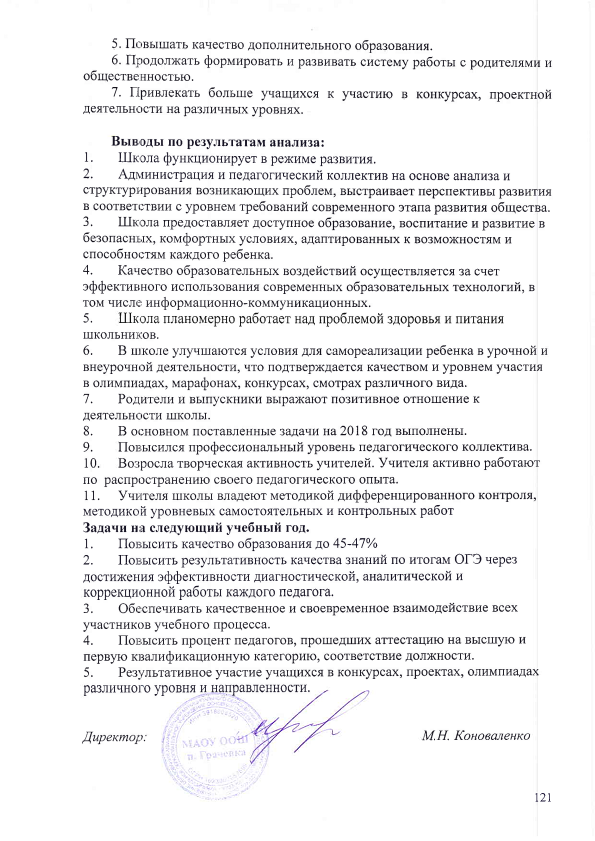 